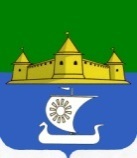 МУНИЦИПАЛЬНОЕ ОБРАЗОВАНИЕ«МОРОЗОВСКОЕ ГОРОДСКОЕ ПОСЕЛЕНИЕ ВСЕВОЛОЖСКОГО МУНИЦИПАЛЬНОГО РАЙОНА ЛЕНИНГРАДСКОЙ ОБЛАСТИ»СОВЕТ ДЕПУТАТОВР Е Ш Е Н И Еот 26 ноября 2018 года № 59Статья 1. Основные характеристики бюджета муниципального образования «Морозовское городское поселение Всеволожского муниципальный района Ленинградской области» на 2019 год и на плановый период 2020 и 2021 годов.         1. Утвердить основные характеристики бюджета муниципального образования «Морозовское городское поселение Всеволожского муниципального района Ленинградской области» на 2019 год и на плановый период 2020 и 2021 годов:прогнозируемый общий объем доходов бюджета муниципального образования «Морозовское городское поселение Всеволожского муниципального района Ленинградской области» на 2019 год в сумме 95192,9 тысяч рублей; прогнозируемый общий объем доходов бюджета муниципального образования «Морозовское городское поселение Всеволожского муниципального района Ленинградской области» на плановый период 2020 года в сумме 95 828,7 тысяч рублей, на 2021 год в сумме 97 538,1 тысяч рублей;общий объем расходов бюджета муниципального образования «Морозовское городское поселение Всеволожского муниципального района Ленинградской области» на 2019 год в сумме 104 674,9 тысяч рублей;общий объем расходов бюджета муниципального образования «Морозовское городское поселение Всеволожского муниципального района Ленинградской области» на плановый период 2020 года в сумме 105 137,4 тысяч рублей, на 2021 год в сумме 108 477,9 тысяч рублей;прогнозируемый дефицит бюджета муниципального образования «Морозовское городское поселение Всеволожского муниципального района Ленинградской области» на 2019 год в сумме 9 482,0 тысячи рублей;прогнозируемый дефицит бюджета муниципального образования «Морозовское городское поселение Всеволожского муниципального района Ленинградской области» на плановый период 2020 года в сумме 9 308,7 тысяч рублей, на 2021 год в сумме 10 939,8 тысяч рублей.           2. Утвердить источники внутреннего финансирования дефицита бюджета муниципального образования «Морозовское городское поселение Всеволожского муниципального района Ленинградской области» на 2019 год согласно приложению 1.Утвердить источники внутреннего финансирования дефицита бюджета муниципального образования «Морозовское городское поселение Всеволожского муниципального района Ленинградской области» на плановый период 2020 и 2021 годов согласно приложению 2.              3. Утвердить резервный фонд администрации муниципального образования «Морозовское городское поселение Всеволожского муниципального района Ленинградской области» на 2019 год в сумме 11 267,2 тысяч рублей.              4. Утвердить резервный фонд администрации муниципального образования «Морозовское городское поселение Всеволожского муниципального района Ленинградской области» на плановый период 2020 год в сумме 550,0 тысяч рублей, на 2021 год в сумме 600,0 тысяч рублейСтатья 2. Доходы бюджета муниципального образования «Морозовское городское поселение Всеволожского муниципального района Ленинградской области» на 2019 год и на плановый период 2020 и 2021 годов.            1. Утвердить в пределах общего объема доходов бюджета муниципального образования «Морозовское городское поселение Всеволожского муниципального района Ленинградской области», утвержденного статьей 1 настоящего решения, прогнозируемые поступления доходов на 2019 год согласно приложению 3.           2. Утвердить в пределах общего объема доходов бюджета муниципального образования «Морозовское городское поселение Всеволожского муниципального района Ленинградской области», утвержденного статьей 1 настоящего решения, прогнозируемые поступления доходов на плановый период 2020 и 2021 годов согласно приложению 4.           3. Утвердить в пределах общего объема доходов бюджета муниципального образования «Морозовское городское поселение Всеволожского муниципального района Ленинградской области», утвержденного статьей 1 настоящего решения, безвозмездные поступления на 2019 год в общей сумме 492,5 тысяч рублей согласно приложению 5.             4. Утвердить в пределах общего объема доходов бюджета муниципального образования «Морозовское городское поселение Всеволожского муниципального района Ленинградской области», утвержденного статьей 1 настоящего решения, безвозмездные поступления на плановый период 2020 года в общей сумме  511,1 тысяч рублей, на 2021 год в общей сумме 0,0 тысяч рублей согласно приложению 6. Статья 3. Главные администраторы доходов бюджета муниципального образования «Морозовское городское поселение Всеволожского муниципального района Ленинградской области», главные администраторы источников внутреннего финансирования дефицита бюджета муниципального образования «Морозовское городское поселение Всеволожского муниципального района Ленинградской области»          1. Утвердить перечень главных администраторов доходов бюджета муниципального образования «Морозовское городское поселение Всеволожского муниципального района Ленинградской области» согласно приложению 13.           2. Утвердить перечень главных администраторов источников внутреннего финансирования дефицита бюджета муниципального образования «Морозовское городское поселение Всеволожского муниципального района Ленинградской области» согласно приложению 12.Статья 4. Особенности администрирования доходов бюджета муниципального образования «Морозовское городское поселение Всеволожского муниципальный района Ленинградской области» на 2019год и на плановый период 2020 и 2021 годов. 1.   Установить, что задолженность по местным налогам и сборам (по обязательствам, возникшим до 01 января 2006 года), мобилизуемая на территории поселения поступает в бюджет муниципального образования «Морозовское городское поселение Всеволожского муниципального района Ленинградской области».2.  Установить на 2019 год для муниципальных предприятий (далее «предприятие»), имущество которых находится в муниципальной собственности и закреплено на праве хозяйственного ведения, норматив отчислений в бюджет муниципального образования «Морозовское городское поселение Всеволожского муниципального района Ленинградской области» в размере 15% прибыли, оставшейся в распоряжении предприятия после уплаты налогов и иных обязательных платежей.         3. Установить нормативы распределения поступлений, не утвержденные Бюджетным кодексом Российской Федерации, Федеральными законами и законами субъектов Российской Федерации, в размере 100% в местный бюджет по следующим видам доходов:- прочие доходы от оказания платных услуг (работ) получателями средств бюджетов городских поселений;- прочие доходы от компенсации затрат бюджетов городских поселений;- доходы от возмещения ущерба при возникновении страховых случаев по обязательному страхованию гражданской ответственности, когда выгодоприобретателями выступают получатели средств бюджетов городских поселений;- доходы от возмещения ущерба при возникновении страховых случаев, когда выгодоприобретателями выступают получатели средств бюджетов городских поселений; - невыясненные поступления, зачисляемые в бюджеты городских поселений;- возмещение потерь сельскохозяйственного производства, связанных с изъятием сельскохозяйственных угодий, расположенных на территориях городских поселений (по обязательствам, возникшим до 1 января 2008 года);Статья 5. Бюджетные ассигнования бюджета муниципального образования «Морозовское городское поселение Всеволожского муниципального района Ленинградской области» на 2019 год и на плановый период 2020 и 2021 годов. 1. Утвердить в пределах общего объема расходов, утвержденного настоящего решения:распределение бюджетных ассигнований по целевым статьям (муниципальным программам муниципального образования «Морозовское городское поселение Всеволожского муниципального района Ленинградской области» и непрограммным направлениям деятельности), группам и подгруппам видов расходов классификации расходов бюджетов, а также по разделам и подразделам классификации расходов бюджетов:на 2019 год согласно приложению 7,на 2020 и 2021 годы согласно приложению 8.2. Утвердить распределение бюджетных ассигнований по разделам и подразделам классификации расходов бюджета муниципального образования «Морозовское городское поселение Всеволожского муниципального района Ленинградской области»:на 2019 год согласно приложению 9,на плановый период 2020 и 2021 годов согласно приложению 10;3. Утвердить ведомственную структуру расходов бюджета муниципального образования «Морозовское городское поселение Всеволожского муниципального района Ленинградской области»:на 2019 год согласно приложению 11;на 2020 и 2021 годы согласно приложению 12.4. Утвердить объем бюджетных ассигнований дорожного фонда муниципального образования «Морозовское городское поселение Всеволожского муниципального района Ленинградской области»:на 2019 год в сумме 7 129,6 тысяч рублей,на 2020 год в сумме 9 450,0 тысяч рублей,на 2021 год в сумме 9 770,0 тысяч рублей   5. Субсидии юридическим лицам - производителям товаров (работ, услуг), предусмотренные настоящим решением, предоставляются в порядке, установленном Советом депутатов муниципального образования «Морозовское городское поселение Всеволожского муниципального района Ленинградской области». 6. Нормативы стоимости муниципальных услуг (выполнения работ), оказываемых муниципальными учреждениями утверждаются администрацией муниципального образования «Морозовское городское поселение Всеволожского муниципального района Ленинградской области».          7. Утвердить перечень главных распорядителей средств бюджета муниципального образования «Морозовское городское поселение Всеволожского муниципального района Ленинградской области» согласно приложению 13.Статья 6. Особенности исполнения бюджета муниципального образования «Морозовское городское поселение Всеволожского муниципального района Ленинградской области» на 2019 год и на плановый период 20120 и 2021 годов.            1. В случае принятия федеральных законов, областных законов и других нормативных правовых актов Российской Федерации, Ленинградской области, МО «Всеволожский муниципальный район» Ленинградской области и МО «Морозовское городское поселение», влекущих дополнительные расходы за счет бюджета муниципального образования, в настоящее постановление вносятся соответствующие изменения и дополнения.           2. Предоставить право администрации муниципального образования «Морозовское городское поселение Всеволожского муниципального района Ленинградской области» вносить изменения в сводную бюджетную роспись с последующим вынесением на утверждение Совету депутатов муниципального образования «Морозовское городское поселение Всеволожского муниципального района Ленинградской области» по следующим основаниям:            2.1. Получение при исполнении бюджета субсидий, субвенций и безвозмездных перечислений из бюджета Ленинградской области и бюджета Всеволожского муниципального района, которые направляются на увеличение расходов соответственно целям предоставления субсидий, субвенций и безвозмездных перечислений;    2.2. Установить, что в соответствии с правовыми актами администрации муниципального образования «Морозовское городское поселение Всеволожского муниципального района Ленинградской области» производится распределение (предоставление, расходование) ассигнований, предусмотренных в ведомственной структуре расходов бюджета, на:изменение плана в случае недостаточности бюджетных ассигнований для исполнения публичных нормативных обязательств - с превышением общего объема указанных ассигнований в пределах 5 процентов общего объема бюджетных ассигнований, утвержденных решением о бюджете на их исполнение в текущем финансовом году;изменение состава или полномочий (функций) главных распорядителей бюджетных средств (подведомственных им казенных учреждений), вступления в силу законов, предусматривающих осуществление полномочий органов государственной власти, органов местного самоуправления  за счет субвенций и иных межбюджетных трансфертов из других бюджетов бюджетной системы Российской Федерации, исполнения судебных актов, предусматривающих обращение взыскания на средства  бюджета муниципального образования, распределения бюджетных ассигнований между получателями бюджетных средств на конкурсной основе и по иным основаниям, связанным с особенностями исполнения бюджета муниципального образования, перераспределения бюджетных ассигнований между главными распорядителями бюджетных средств, установленным постановлением о бюджете, - в пределах объема бюджетных ассигнований;резервный фонд администрации муниципального образования «Морозовское городское поселение Всеволожского муниципального района Ленинградской области»;средства субсидий, субвенций, иных межбюджетных трансфертов и безвозмездных поступлений от физических и юридических лиц, имеющих целевое назначение, сверх объемов, утвержденных постановлением о бюджете;увеличение бюджетных ассигнований по отдельным разделам, подразделам, целевым статьям и видам расходов бюджета за счет экономии по использованию в текущем финансовом году бюджетных ассигнований на оказание муниципальных услуг - в пределах общего объема бюджетных ассигнований, предусмотренных главному распорядителю бюджетных средств в текущем финансовом году на оказание муниципальных услуг при условии, что увеличение бюджетных ассигнований по соответствующему виду расходов не превышает 10 процентов;  2.3. Установить, что в 2019 году случаи и порядок предоставления из бюджета муниципального образования «Морозовское городское поселение Всеволожского муниципального района Ленинградской области» субсидий юридическим лицам (за исключением субсидий государственным (муниципальным) учреждениям), индивидуальным предпринимателям, физическим лицам-производителям товаров, работ, услуг определяется в соответствии с нормативно-правовыми актами представительного органа местного самоуправления муниципального образования «Морозовское городское поселение Всеволожского муниципального района Ленинградской области»           Статья 7. Особенности установления отдельных расходных обязательств и использования бюджетных ассигнований по обеспечению деятельности органов местного самоуправления и муниципальных учреждений муниципального образования «Морозовское городское поселение Всеволожского муниципального района Ленинградской области». 1. Установить, что с 1 января 2019 года для расчета должностных окладов (окладов работников) работников за календарный месяц или за выполнение установленной нормы труда применяется расчетная величина в размере 9 555 рублей в порядке, установленном решением Совета депутатов муниципального образования «Морозовское городское поселение Всеволожского муниципального района Ленинградской области» от 29.01.2018 № 1.2. Утвердить размер индексации должностных окладов лиц, замещающих муниципальные должности на постоянной основе и месячных должностных окладов и окладов за классный чин служащих муниципального образования «Морозовское городское поселение  Всеволожского муниципального района  Ленинградской области», занимаемых должности  муниципальной службы, а также месячных должностных окладов лицам, замещающим должности, не являющиеся должностями муниципальной службы, в 1,04 раза с 1 января 2019 года.          3. Утвердить расходы на обеспечение деятельности Совета депутатов муниципального образования «Морозовское городское поселение Всеволожского муниципального района Ленинградской области» на 2019 год в сумме 4 676,5 тысяч рублей.Утвердить расходы на обеспечение деятельности Совета депутатов муниципального образования «Морозовское городское поселение Всеволожского муниципального района Ленинградской области» на плановый период 2020  год в сумме 3 389 тысяч рублей, на 2021 год в сумме 3 525,4 тысячи рублей4. Утвердить расходы на обеспечение деятельности администрации муниципального образования «Морозовское городское поселение Всеволожского муниципального района Ленинградской области» на 2019 год в сумме 19 174,1 тысячи рублей.Утвердить расходы на обеспечение деятельности администрации муниципального образования «Морозовское городское поселение Всеволожского муниципального района Ленинградской области» на плановый период 2020  год в сумме 19 822,8 тысяч рублей, на 2021 год в сумме 20 586,1 тысяч рублей.Статья 8. Межбюджетные трансфертыУтвердить формы и объем межбюджетных трансфертов в бюджет муниципального образования «Всеволожский муниципальный район» Ленинградской области на 2019 год согласно приложению 16.Установить, что размер и Порядок предоставления иных межбюджетных трансфертов на осуществление части полномочий по решению вопросов местного значения в бюджет муниципального образования «Всеволожский муниципальный район» Ленинградской области определяется в соответствии с заключенными соглашениями.Статья 9.  Вступление в силу настоящего решения.Настоящее решение подлежит официальному опубликованию и вступает в силу после его официального опубликования. Статья 10.  Контроль за исполнением постановления возложить на комиссию Совета депутатов МО «Морозовское городское поселение» по бюджету, налогам, инвестициям, экономическому развитию, торговле, бытовому обслуживанию, общественному питанию и предпринимательству.Глава муниципального образования                                 	Е.Б. ЕрмаковаО бюджете муниципального образования «Морозовское городское поселение Всеволожского муниципального района Ленинградской области» на 2019 год и на плановый период 2020 и 2021 годовПриложение № 1Приложение № 1Приложение № 1к решению Совета депутатовк решению Совета депутатовк решению Совета депутатовМО «Морозовское городское поселение»МО «Морозовское городское поселение»МО «Морозовское городское поселение»от 26 ноября 2018 года № 59от 26 ноября 2018 года № 59от 26 ноября 2018 года № 59ИСТОЧНИКИИСТОЧНИКИИСТОЧНИКИвнутреннего финансирования дефицитавнутреннего финансирования дефицитавнутреннего финансирования дефицитабюджета МО «Морозовское городское поселение» на 2019 годбюджета МО «Морозовское городское поселение» на 2019 годбюджета МО «Морозовское городское поселение» на 2019 годКодНаименованиеСумма (тыс.руб.)КодНаименованиеСумма (тыс.руб.)00101050000000000000Изменение остатков                                  средств на счетах по учету средств      бюджета9 482,000101050000000000000Изменение остатков                                  средств на счетах по учету средств      бюджета9 482,0Всего источников внутреннего финансирования9 482,0Всего источников внутреннего финансирования9 482,0Приложение № 2Приложение № 2Приложение № 2Приложение № 2к решению Совета депутатовк решению Совета депутатовк решению Совета депутатовк решению Совета депутатовМО «Морозовское городское поселение»МО «Морозовское городское поселение»МО «Морозовское городское поселение»МО «Морозовское городское поселение»от 26 ноября 2018 года № 59от 26 ноября 2018 года № 59от 26 ноября 2018 года № 59от 26 ноября 2018 года № 59ИСТОЧНИКИИСТОЧНИКИИСТОЧНИКИИСТОЧНИКИвнутреннего финансирования дефицита внутреннего финансирования дефицита внутреннего финансирования дефицита внутреннего финансирования дефицита  бюджета МО «Морозовское городское поселение» на 2020, 2021 годы бюджета МО «Морозовское городское поселение» на 2020, 2021 годы бюджета МО «Морозовское городское поселение» на 2020, 2021 годы бюджета МО «Морозовское городское поселение» на 2020, 2021 годыКодНаименованиеСумма на 2020 год (тыс. руб.) Сумма на 2021 год (тыс. руб.) КодНаименование00101050000000000000  Изменение остатков                                  средств на счетах по учету средств      бюджета9 308,710 939,800101050000000000000  Изменение остатков                                  средств на счетах по учету средств      бюджета9 308,710 939,8Всего источников внутреннего финансирования9 308,710 939,8Всего источников внутреннего финансирования9 308,710 939,8Приложение № 3Приложение № 3Приложение № 3Приложение № 3к решению Совета депутатовк решению Совета депутатовк решению Совета депутатовк решению Совета депутатовМО «Морозовское городское поселение»МО «Морозовское городское поселение»МО «Морозовское городское поселение»МО «Морозовское городское поселение»от 26 ноября 2018 года № 59от 26 ноября 2018 года № 59от 26 ноября 2018 года № 59от 26 ноября 2018 года № 59ДОХОДЫДОХОДЫДОХОДЫДОХОДЫ бюджета МО «Морозовское городское поселение» на 2019 год бюджета МО «Морозовское городское поселение» на 2019 год бюджета МО «Морозовское городское поселение» на 2019 год бюджета МО «Морозовское городское поселение» на 2019 годКодНаименованиеНаименованиеСумма на 2019 год (тыс.руб.)10000000000000000НАЛОГОВЫЕ И НЕНАЛОГОВЫЕ ДОХОДЫНАЛОГОВЫЕ И НЕНАЛОГОВЫЕ ДОХОДЫ94 600,410100000000000000Налоги на прибыль, доходыНалоги на прибыль, доходы28 269,010102000010000110Налог на доходы физических лицНалог на доходы физических лиц28 269,010302000010000100Акцизы по подакцизным товарам (продукции), производимым на территории Российской ФедерацииАкцизы по подакцизным товарам (продукции), производимым на территории Российской Федерации800,010600000000000000Налоги на имуществоНалоги на имущество24 545,010601030100000110Налог на  имущество  физических  лиц, взимаемый по ставкам,  применяемым к объектам налогообложения, расположенным в границах поселенийНалог на  имущество  физических  лиц, взимаемый по ставкам,  применяемым к объектам налогообложения, расположенным в границах поселений1 400,010606000000000110Земельный налогЗемельный налог23 145,010800000000000000Государственная пошлинаГосударственная пошлина60,010804020010000110Государственная пошлина за совершение нотариальных действий должностными лицами органов местного самоуправления,           уполномоченными в соответствии с законодательными  актами Российской Федерации на совершение нотариальных действийГосударственная пошлина за совершение нотариальных действий должностными лицами органов местного самоуправления,           уполномоченными в соответствии с законодательными  актами Российской Федерации на совершение нотариальных действий60,011100000000000000Доходы от использования имущества, находящегося в государственной и муниципальной собственностиДоходы от использования имущества, находящегося в государственной и муниципальной собственности5 760,611105013100000120Доходы, получаемые в виде арендной платы за земельные участки, государственная  собственность на которые не разграничена  и  которые расположены в границах городских поселений, а также средства от продажи права на заключение договоров аренды указанных земельных участковДоходы, получаемые в виде арендной платы за земельные участки, государственная  собственность на которые не разграничена  и  которые расположены в границах городских поселений, а также средства от продажи права на заключение договоров аренды указанных земельных участков2 500,011105025130000120Доходы, получаемые в виде арендной платы, а также средства от продажи права на заключение договоров аренды за земли, находящиеся в собственности городских поселений (за исключением земельных участков  муниципальных бюджетных и автономных учреждений)Доходы, получаемые в виде арендной платы, а также средства от продажи права на заключение договоров аренды за земли, находящиеся в собственности городских поселений (за исключением земельных участков  муниципальных бюджетных и автономных учреждений)3 172,311105075130000120Доходы  от  сдачи  в  аренду  имущества, составляющего   казну городских  поселений (за исключением земельных участков)Доходы  от  сдачи  в  аренду  имущества, составляющего   казну городских  поселений (за исключением земельных участков)88,311400000000000000Доходы от продажи материальных и нематериальных активов Доходы от продажи материальных и нематериальных активов 33 241,011406013130000430Доходы от продажи земельных участков, государственная собственность на которые не разграничена и которые расположены в границах городских поселений.Доходы от продажи земельных участков, государственная собственность на которые не разграничена и которые расположены в границах городских поселений.22 250,011406025130000430Доходы от продажи земельных участков, находящихся в собственности городских поселений (за исключением земельных участков муниципальных автономных учреждений)Доходы от продажи земельных участков, находящихся в собственности городских поселений (за исключением земельных участков муниципальных автономных учреждений)10 965,011402053100000410Доходы от реализации иного имущества, находящегося в собственности поселений (за исключением имущества муниципальных автономных учреждений, а также имущества муниципальных унитарных предприятий, в том числе казенных), в части реализации основных средств  по  указанному имуществу             Доходы от реализации иного имущества, находящегося в собственности поселений (за исключением имущества муниципальных автономных учреждений, а также имущества муниципальных унитарных предприятий, в том числе казенных), в части реализации основных средств  по  указанному имуществу             26,011690050130000100Прочие поступления от денежных взысканий (штрафов) и иных сумм в возмещение ущерба, зачисляемые в бюджеты городских поселений.Прочие поступления от денежных взысканий (штрафов) и иных сумм в возмещение ущерба, зачисляемые в бюджеты городских поселений.0,011700000000000000Прочие неналоговые доходыПрочие неналоговые доходы1 924,811705050130000180Прочие неналоговые доходы бюджетов городских поселенийПрочие неналоговые доходы бюджетов городских поселений1 924,820000000000000000Безвозмездные поступленияБезвозмездные поступления592,520235118130000151 Субвенции бюджетам городских поселений на осуществление полномочий по первичному воинскому учету на территориях, где отсутствуют военные комиссариатыСубвенции бюджетам городских поселений на осуществление полномочий по первичному воинскому учету на территориях, где отсутствуют военные комиссариаты492,520705030130000180Прочие безвозмездные поступления в бюджеты городских поселений.Прочие безвозмездные поступления в бюджеты городских поселений.100,0Всего доходовВсего доходовВсего доходов95 192,9Приложение № 4Приложение № 4Приложение № 4Приложение № 4Приложение № 4Приложение № 4к решению Совета депутатовк решению Совета депутатовк решению Совета депутатовк решению Совета депутатовк решению Совета депутатовк решению Совета депутатовМО «Морозовское городское поселение»МО «Морозовское городское поселение»МО «Морозовское городское поселение»МО «Морозовское городское поселение»МО «Морозовское городское поселение»МО «Морозовское городское поселение»от 26 ноября 2018 года № 59от 26 ноября 2018 года № 59от 26 ноября 2018 года № 59от 26 ноября 2018 года № 59от 26 ноября 2018 года № 59от 26 ноября 2018 года № 59ДОХОДЫДОХОДЫДОХОДЫДОХОДЫДОХОДЫДОХОДЫ бюджета МО «Морозовское городское поселение» на 2020, 2021годы бюджета МО «Морозовское городское поселение» на 2020, 2021годы бюджета МО «Морозовское городское поселение» на 2020, 2021годы бюджета МО «Морозовское городское поселение» на 2020, 2021годы бюджета МО «Морозовское городское поселение» на 2020, 2021годы бюджета МО «Морозовское городское поселение» на 2020, 2021годыКодНаименованиеНаименованиеСумма на 2020 год (тыс.руб.)Сумма на 2020 год (тыс.руб.)Сумма на 2021 год (тыс.руб.)10000000000000000НАЛОГОВЫЕ И НЕНАЛОГОВЫЕ ДОХОДЫНАЛОГОВЫЕ И НЕНАЛОГОВЫЕ ДОХОДЫ95 217,695 217,697 438,110100000000000000Налоги на прибыль, доходыНалоги на прибыль, доходы24 805,024 805,025 656,010102000010000110Налог на доходы физических лицНалог на доходы физических лиц24 805,024 805,025 656,010302000010000100Акцизы по подакцизным товарам (продукции), производимым на территории Российской ФедерацииАкцизы по подакцизным товарам (продукции), производимым на территории Российской Федерации1 133,01 133,01 138,510600000000000000Налоги на имуществоНалоги на имущество29 867,029 867,032 099,010601030100000110Налог на  имущество  физических  лиц, взимаемый по ставкам,  применяемым к объектам налогообложения, расположенным в границах поселенийНалог на  имущество  физических  лиц, взимаемый по ставкам,  применяемым к объектам налогообложения, расположенным в границах поселений1 512,01 512,01 624,010606000000000110Земельный налогЗемельный налог28 355,028 355,030 475,010800000000000000Государственная пошлинаГосударственная пошлина80,080,080,010804020010000110Государственная пошлина за совершение нотариальных действий должностными лицами органов местного самоуправления,           уполномоченными в соответствии с законодательными  актами Российской Федерации на совершение нотариальных действий Государственная пошлина за совершение нотариальных действий должностными лицами органов местного самоуправления,           уполномоченными в соответствии с законодательными  актами Российской Федерации на совершение нотариальных действий 80,080,080,011100000000000000Доходы от использования имущества, находящегося в государственной и муниципальной собственностиДоходы от использования имущества, находящегося в государственной и муниципальной собственности11 832,611 832,612 964,611105013130000120Доходы, получаемые в виде арендной платы за земельные участки, государственная  собственность на которые не разграничена  и  которые расположены в границах городских поселений, а также средства от продажи права на заключение договоров аренды указанных земельных участковДоходы, получаемые в виде арендной платы за земельные участки, государственная  собственность на которые не разграничена  и  которые расположены в границах городских поселений, а также средства от продажи права на заключение договоров аренды указанных земельных участков5 399,05 399,06 531,011105025130000120Доходы, получаемые в виде арендной платы, а также средства от продажи права на заключение договоров аренды за земли, находящиеся в собственности поселений (за исключением земельных участков  муниципальных бюджетных и автономных учреждений)Доходы, получаемые в виде арендной платы, а также средства от продажи права на заключение договоров аренды за земли, находящиеся в собственности поселений (за исключением земельных участков  муниципальных бюджетных и автономных учреждений)6 345,36 345,36 345,311105075130000120Доходы  от  сдачи  в  аренду  имущества, составляющего   казну городских  поселений (за исключением земельных участков)Доходы  от  сдачи  в  аренду  имущества, составляющего   казну городских  поселений (за исключением земельных участков)88,388,388,311301000000000100Прочие доходы от оказания платных услуг Прочие доходы от оказания платных услуг 500,0500,0500,011301995100000130Прочие доходы от оказания платных услуг (работ) получателями средств бюджетов поселенийПрочие доходы от оказания платных услуг (работ) получателями средств бюджетов поселений0,00,00,011302065130000130Доходы, поступающие в порядке возмещения расходов, понесенных в связи эксплуатацией имущества поселенийДоходы, поступающие в порядке возмещения расходов, понесенных в связи эксплуатацией имущества поселений500,0500,0500,011400000000000000Доходы от продажи материальных и нематериальных активов Доходы от продажи материальных и нематериальных активов 26 000,026 000,024 000,011406013130000430Доходы от продажи земельных участков, государственная собственность на которые не разграничена и которые расположены в границах поселений.Доходы от продажи земельных участков, государственная собственность на которые не разграничена и которые расположены в границах поселений.15 000,015 000,015 000,011406025100000430Доходы от продажи земельных участков, находящихся в собственности поселений (за исключением земельных участков муниципальных автономных учреждений)Доходы от продажи земельных участков, находящихся в собственности поселений (за исключением земельных участков муниципальных автономных учреждений)11 000,011 000,09 000,011700000000000000Прочие неналоговые доходыПрочие неналоговые доходы1 000,01 000,01 000,011705050130000180Прочие неналоговые доходы бюджетов городских поселенийПрочие неналоговые доходы бюджетов городских поселений1 000,01 000,01 000,020000000000000000Безвозмездные поступленияБезвозмездные поступления611,1611,1100,02023511813000151 Субвенции бюджетам поселений на осуществление полномочий по первичному воинскому учету на территориях, где отсутствуют военные комиссариатыСубвенции бюджетам поселений на осуществление полномочий по первичному воинскому учету на территориях, где отсутствуют военные комиссариаты511,1511,10,020705030130000180Прочие безвозмездные поступления в бюджеты поселений.Прочие безвозмездные поступления в бюджеты поселений.100,0100,0100,0Всего доходовВсего доходовВсего доходов95 828,795 828,797 538,1Приложение № 5Приложение № 5Приложение № 5к решению Совета депутатовк решению Совета депутатовк решению Совета депутатовМО «Морозовское городское поселение»МО «Морозовское городское поселение»МО «Морозовское городское поселение»от 26 ноября 2018 года № 59от 26 ноября 2018 года № 59от 26 ноября 2018 года № 59Безвозмездные поступленияБезвозмездные поступленияБезвозмездные поступленияот других бюджетов бюджетной системы Российской Федерацииот других бюджетов бюджетной системы Российской Федерацииот других бюджетов бюджетной системы Российской Федерациив 2019 годув 2019 годув 2019 годуКод бюджетной классификацииИсточники доходовСумма  (тыс.руб.)20000000000000000Безвозмездные поступления492,520235118130000151 Субвенции бюджетам городских поселений на осуществление полномочий по первичному воинскому учету на территориях, где отсутствуют военные комиссариаты492,5Приложение № 6Приложение № 6Приложение № 6Приложение № 6к решению Совета депутатовк решению Совета депутатовк решению Совета депутатовк решению Совета депутатовМО «Морозовское городское поселение»МО «Морозовское городское поселение»МО «Морозовское городское поселение»МО «Морозовское городское поселение»от 26 ноября 2018 года № 59от 26 ноября 2018 года № 59от 26 ноября 2018 года № 59от 26 ноября 2018 года № 59Безвозмездные поступленияБезвозмездные поступленияБезвозмездные поступленияБезвозмездные поступленияот других бюджетов бюджетной системы Российской Федерацииот других бюджетов бюджетной системы Российской Федерацииот других бюджетов бюджетной системы Российской Федерацииот других бюджетов бюджетной системы Российской Федерациив 2020, 2021 годахв 2020, 2021 годахв 2020, 2021 годахв 2020, 2021 годахКод бюджетной классификацииИсточники доходовСумма на 2020 г. (тыс.руб.)Сумма на 2021 г. (тыс.руб.)20000000000000000Безвозмездные поступления511,10,020235118130000151 Субвенции бюджетам городских поселений на осуществление полномочий по первичному воинскому учету на территориях, где отсутствуют военные комиссариаты511,10,0Приложение № 7Приложение № 7Приложение № 7Приложение № 7Приложение № 7Приложение № 7Приложение № 7Приложение № 7Приложение № 7Приложение № 7Приложение № 7к решению Совета депутатовк решению Совета депутатовк решению Совета депутатовк решению Совета депутатовк решению Совета депутатовк решению Совета депутатовк решению Совета депутатовк решению Совета депутатовк решению Совета депутатовк решению Совета депутатовк решению Совета депутатовМО «Морозовское городское поселение»МО «Морозовское городское поселение»МО «Морозовское городское поселение»МО «Морозовское городское поселение»МО «Морозовское городское поселение»МО «Морозовское городское поселение»МО «Морозовское городское поселение»МО «Морозовское городское поселение»МО «Морозовское городское поселение»МО «Морозовское городское поселение»МО «Морозовское городское поселение»от 26 ноября 2018 года № 59от 26 ноября 2018 года № 59от 26 ноября 2018 года № 59от 26 ноября 2018 года № 59от 26 ноября 2018 года № 59от 26 ноября 2018 года № 59от 26 ноября 2018 года № 59от 26 ноября 2018 года № 59от 26 ноября 2018 года № 59от 26 ноября 2018 года № 59от 26 ноября 2018 года № 59РАСПРЕДЕЛЕНИЕ                                                                                                                                                                       
  бюджетных ассигнований по целевым статьям 
(муниципальным программам муниципального образования «Морозовское городское поселение 
Всеволожского муниципального района Ленинградской области» 
 и непрограммным направлениям деятельности), группам и подгруппам видов расходов классификации расходов бюджетов, а также по разделам и подразделам классификации расходов бюджета на 2019 годРАСПРЕДЕЛЕНИЕ                                                                                                                                                                       
  бюджетных ассигнований по целевым статьям 
(муниципальным программам муниципального образования «Морозовское городское поселение 
Всеволожского муниципального района Ленинградской области» 
 и непрограммным направлениям деятельности), группам и подгруппам видов расходов классификации расходов бюджетов, а также по разделам и подразделам классификации расходов бюджета на 2019 годРАСПРЕДЕЛЕНИЕ                                                                                                                                                                       
  бюджетных ассигнований по целевым статьям 
(муниципальным программам муниципального образования «Морозовское городское поселение 
Всеволожского муниципального района Ленинградской области» 
 и непрограммным направлениям деятельности), группам и подгруппам видов расходов классификации расходов бюджетов, а также по разделам и подразделам классификации расходов бюджета на 2019 годРАСПРЕДЕЛЕНИЕ                                                                                                                                                                       
  бюджетных ассигнований по целевым статьям 
(муниципальным программам муниципального образования «Морозовское городское поселение 
Всеволожского муниципального района Ленинградской области» 
 и непрограммным направлениям деятельности), группам и подгруппам видов расходов классификации расходов бюджетов, а также по разделам и подразделам классификации расходов бюджета на 2019 годРАСПРЕДЕЛЕНИЕ                                                                                                                                                                       
  бюджетных ассигнований по целевым статьям 
(муниципальным программам муниципального образования «Морозовское городское поселение 
Всеволожского муниципального района Ленинградской области» 
 и непрограммным направлениям деятельности), группам и подгруппам видов расходов классификации расходов бюджетов, а также по разделам и подразделам классификации расходов бюджета на 2019 годРАСПРЕДЕЛЕНИЕ                                                                                                                                                                       
  бюджетных ассигнований по целевым статьям 
(муниципальным программам муниципального образования «Морозовское городское поселение 
Всеволожского муниципального района Ленинградской области» 
 и непрограммным направлениям деятельности), группам и подгруппам видов расходов классификации расходов бюджетов, а также по разделам и подразделам классификации расходов бюджета на 2019 годРАСПРЕДЕЛЕНИЕ                                                                                                                                                                       
  бюджетных ассигнований по целевым статьям 
(муниципальным программам муниципального образования «Морозовское городское поселение 
Всеволожского муниципального района Ленинградской области» 
 и непрограммным направлениям деятельности), группам и подгруппам видов расходов классификации расходов бюджетов, а также по разделам и подразделам классификации расходов бюджета на 2019 годРАСПРЕДЕЛЕНИЕ                                                                                                                                                                       
  бюджетных ассигнований по целевым статьям 
(муниципальным программам муниципального образования «Морозовское городское поселение 
Всеволожского муниципального района Ленинградской области» 
 и непрограммным направлениям деятельности), группам и подгруппам видов расходов классификации расходов бюджетов, а также по разделам и подразделам классификации расходов бюджета на 2019 годРАСПРЕДЕЛЕНИЕ                                                                                                                                                                       
  бюджетных ассигнований по целевым статьям 
(муниципальным программам муниципального образования «Морозовское городское поселение 
Всеволожского муниципального района Ленинградской области» 
 и непрограммным направлениям деятельности), группам и подгруппам видов расходов классификации расходов бюджетов, а также по разделам и подразделам классификации расходов бюджета на 2019 годРАСПРЕДЕЛЕНИЕ                                                                                                                                                                       
  бюджетных ассигнований по целевым статьям 
(муниципальным программам муниципального образования «Морозовское городское поселение 
Всеволожского муниципального района Ленинградской области» 
 и непрограммным направлениям деятельности), группам и подгруппам видов расходов классификации расходов бюджетов, а также по разделам и подразделам классификации расходов бюджета на 2019 годРАСПРЕДЕЛЕНИЕ                                                                                                                                                                       
  бюджетных ассигнований по целевым статьям 
(муниципальным программам муниципального образования «Морозовское городское поселение 
Всеволожского муниципального района Ленинградской области» 
 и непрограммным направлениям деятельности), группам и подгруппам видов расходов классификации расходов бюджетов, а также по разделам и подразделам классификации расходов бюджета на 2019 годНаименованиеНаименованиеЦСРЦСРЦСРВРВРРз,ПРРз,ПРСумма             (тыс. руб.)Сумма             (тыс. руб.)Муниципальная программа «Обеспечение  функционирования и развития  жилищно-коммунального хозяйства в муниципальном образовании «Морозовское городское поселение Всеволожского муниципального района Ленинградской области» Муниципальная программа «Обеспечение  функционирования и развития  жилищно-коммунального хозяйства в муниципальном образовании «Морозовское городское поселение Всеволожского муниципального района Ленинградской области» 11 0 00 0000011 0 00 0000011 0 00 000005 568,05 568,0Основное мероприятие «Электроснабжение»Основное мероприятие «Электроснабжение»11 0 01 0000011 0 01 0000011 0 01 000002 690,02 690,0Мероприятия в области электроснабженияМероприятия в области электроснабжения11 0 01 0201011 0 01 0201011 0 01 020102 690,02 690,0Закупка товаров, работ и услуг для обеспечения государственных (муниципальных) нуждЗакупка товаров, работ и услуг для обеспечения государственных (муниципальных) нужд11 0 01 0201011 0 01 0201011 0 01 020102002002 690,02 690,0БлагоустройствоБлагоустройство11 0 01 0201011 0 01 0201011 0 01 02010200200050305032 690,02 690,0Основное мероприятие «Газоснабжение»Основное мероприятие «Газоснабжение»11 0 03 0000011 0 03 0000011 0 03 00000902,3902,3Мероприятия в области газоснабженияМероприятия в области газоснабжения11 0 03 0203011 0 03 0203011 0 03 02030902,3902,3Закупка товаров, работ и услуг для обеспечения государственных (муниципальных) нуждЗакупка товаров, работ и услуг для обеспечения государственных (муниципальных) нужд11 0 03 0203011 0 03 0203011 0 03 02030200200748,3748,3Коммунальное хозяйствоКоммунальное хозяйство11 0 03 0203011 0 03 0203011 0 03 0203020020005020502748,3748,3Капитальные вложения в объекты государственной (муниципальной) собственностиКапитальные вложения в объекты государственной (муниципальной) собственности11 0 03 0203011 0 03 0203011 0 03 02030400400154,0154,0Коммунальное хозяйствоКоммунальное хозяйство11 0 03 0203011 0 03 0203011 0 03 0203040040005020502154,0154,0Основное мероприятие «Теплоснабжение»Основное мероприятие «Теплоснабжение»11 0 05 0000011 0 05 0000011 0 05 00000350,0350,0Мероприятия в области теплоснабженияМероприятия в области теплоснабжения11 0 05 0205011 0 05 0205011 0 05 02050350,0350,0Закупка товаров, работ и услуг для обеспечения государственных (муниципальных) нуждЗакупка товаров, работ и услуг для обеспечения государственных (муниципальных) нужд11 0 05 0205011 0 05 0205011 0 05 02050200200350,0350,0Коммунальное хозяйствоКоммунальное хозяйство11 0 04 0205011 0 04 0205011 0 04 0205020020005020502350,0350,0Основное мероприятие «Жилищное хозяйство»Основное мероприятие «Жилищное хозяйство»11 0 06 0000011 0 06 0000011 0 06 000001 625,71 625,7Мероприятия в области жилищного хозяйстваМероприятия в области жилищного хозяйства11 0 06 0206011 0 06 0206011 0 06 020601 625,71 625,7Закупка товаров, работ и услуг для обеспечения государственных (муниципальных) нуждЗакупка товаров, работ и услуг для обеспечения государственных (муниципальных) нужд11 0 06 0206011 0 06 0206011 0 06 020602002001 625,71 625,7Жилищное хозяйствоЖилищное хозяйство11 0 06 0206011 0 06 0206011 0 06 02060200200050105011 625,71 625,7Муниципальная программа «Организация культурно - массовых мероприятий, молодежная политика, развитие физической культуры и спорта   в муниципальном образовании «Морозовское городское поселение Всеволожского муниципального района Ленинградской области» Муниципальная программа «Организация культурно - массовых мероприятий, молодежная политика, развитие физической культуры и спорта   в муниципальном образовании «Морозовское городское поселение Всеволожского муниципального района Ленинградской области» 12 0 00 0000012 0 00 0000012 0 00 000002 737,42 737,4Основное мероприятие « Организация культурно-массовых, общепоселковых мероприятий»Основное мероприятие « Организация культурно-массовых, общепоселковых мероприятий»12 0 01 0000012 0 01 0000012 0 01 000001 615,41 615,4Общепоселковые мероприятия муниципального образованияОбщепоселковые мероприятия муниципального образования12 0 01 0066012 0 01 0066012 0 01 006601 615,41 615,4Закупка товаров, работ и услуг для обеспечения государственных (муниципальных) нуждЗакупка товаров, работ и услуг для обеспечения государственных (муниципальных) нужд12 0 01 0066012 0 01 0066012 0 01 006602002001 263,41 263,4Другие общегосударственные вопросыДругие общегосударственные вопросы12 0 01 0066012 0 01 0066012 0 01 00660200200011301131 263,41 263,4Социальное обеспечение и иные выплаты населениюСоциальное обеспечение и иные выплаты населению12 0 01 0066012 0 01 0066012 0 01 0066030030025,025,0Другие общегосударственные вопросыДругие общегосударственные вопросы12 0 01 0066012 0 01 0066012 0 01 006603003000113011325,025,0Предоставление субсидий бюджетным, автономным учреждениям и иным некоммерческим организациямПредоставление субсидий бюджетным, автономным учреждениям и иным некоммерческим организациям12 1 01 0066012 1 01 0066012 1 01 00660600600327,0327,0Другие общегосударственные вопросыДругие общегосударственные вопросы12 1 01 0066012 1 01 0066012 1 01 0066060060001130113327,0327,0Основное мероприятие « Организация мероприятий, посвященных профессиональным праздникам, юбилейным  и памятным датам»Основное мероприятие « Организация мероприятий, посвященных профессиональным праздникам, юбилейным  и памятным датам»12 0 02 0000012 0 02 0000012 0 02 00000250,0250,0Организация мероприятий, посвященных профессиональным праздникамОрганизация мероприятий, посвященных профессиональным праздникам12 0 02 0062012 0 02 0062012 0 02 00620250,0250,0Закупка товаров, работ и услуг для обеспечения государственных (муниципальных) нуждЗакупка товаров, работ и услуг для обеспечения государственных (муниципальных) нужд12 0 02 0062012 0 02 0062012 0 02 00620200200250,0250,0Другие общегосударственные вопросыДругие общегосударственные вопросы12 0 02 0062012 0 02 0062012 0 02 0062020020001130113250,0250,0Основное мероприятие «Организация мероприятий,  направленных на развитие физической культуры и спорта»Основное мероприятие «Организация мероприятий,  направленных на развитие физической культуры и спорта»12 0 03 0000012 0 03 0000012 0 03 00000155,0155,0Развитие спорта в поселенииРазвитие спорта в поселении12 0 03 0081012 0 03 0081012 0 03 00810155,0155,0Закупка товаров, работ и услуг для обеспечения государственных (муниципальных) нуждЗакупка товаров, работ и услуг для обеспечения государственных (муниципальных) нужд12 0 03 0081012 0 03 0081012 0 03 00810200200155,0155,0Другие вопросы в области физической культуры и спортаДругие вопросы в области физической культуры и спорта12 0 03 0081012 0 03 0081012 0 03 0081020020011051105155,0155,0Основное мероприятие «Организация мероприятий в сфере молодежной политики, в том числе направленных на развитие интеллектуальных и творческих способностей детей и молодежи»Основное мероприятие «Организация мероприятий в сфере молодежной политики, в том числе направленных на развитие интеллектуальных и творческих способностей детей и молодежи»12 0 04 0000012 0 04 0000012 0 04 00000717,0717,0Мероприятия в области молодежной политикиМероприятия в области молодежной политики12 0 04 0096012 0 04 0096012 0 04 00960717,0717,0Закупка товаров, работ и услуг для обеспечения государственных (муниципальных) нуждЗакупка товаров, работ и услуг для обеспечения государственных (муниципальных) нужд12 0 04 0096012 0 04 0096012 0 04 00960200200531,0531,0Молодежная политика и оздоровление детейМолодежная политика и оздоровление детей12 0 04 0096012 0 04 0096012 0 04 0096020020007070707531,0531,0Социальное обеспечение и иные выплаты населениюСоциальное обеспечение и иные выплаты населению12 0 04 0096012 0 04 0096012 0 04 0096030030042,042,0Молодежная политика и оздоровление детейМолодежная политика и оздоровление детей12 0 04 0096012 0 04 0096012 0 04 009603003000707070742,042,0Предоставление субсидий бюджетным, автономным учреждениям и иным некоммерческим организациямПредоставление субсидий бюджетным, автономным учреждениям и иным некоммерческим организациям12 0 04 0096012 0 04 0096012 0 04 00960600600144,0144,0Молодежная политика и оздоровление детейМолодежная политика и оздоровление детей12 0 04 0096012 0 04 0096012 0 04 0096060060007070707144,0144,0Муниципальная программа «Дорожная деятельность на территории муниципального образования «Морозовское городское поселение Всеволожского муниципального района Ленинградской области» Муниципальная программа «Дорожная деятельность на территории муниципального образования «Морозовское городское поселение Всеволожского муниципального района Ленинградской области» 13 0 00 0000013 0 00 0000013 0 00 000007 129,67 129,6Основное мероприятие «Ремонт автомобильных дорог и проездов к МКД»Основное мероприятие «Ремонт автомобильных дорог и проездов к МКД»13 1 01 0000013 1 01 0000013 1 01 0000030,030,0Ремонт автомобильных дорогРемонт автомобильных дорог13 0 01 0271013 0 01 0271013 0 01 0271030,030,0Закупка товаров, работ и услуг для обеспечения государственных (муниципальных) нуждЗакупка товаров, работ и услуг для обеспечения государственных (муниципальных) нужд13 0 01 0271013 0 01 0271013 0 01 0271020020030,030,0Дорожное хозяйство (дорожные фонды)Дорожное хозяйство (дорожные фонды)13 0 01 0271013 0 01 0271013 0 01 027102002000409040930,030,0Основное мероприятие «Содержание автомобильных дорог «Основное мероприятие «Содержание автомобильных дорог «13 0 02 0000013 0 02 0000013 0 02 000006 999,66 999,6Содержание автомобильных дорогСодержание автомобильных дорог13 0 02 0272013 0 02 0272013 0 02 027206 999,66 999,6Закупка товаров, работ и услуг для обеспечения государственных (муниципальных) нуждЗакупка товаров, работ и услуг для обеспечения государственных (муниципальных) нужд13 0 02 0272013 0 02 0272013 0 02 027202002006 999,66 999,6Дорожное хозяйство (дорожные фонды)Дорожное хозяйство (дорожные фонды)13 0 02 0272013 0 02 0272013 0 02 02720200200040904096 999,66 999,6Основное мероприятие «Безопасность дорожного движения»Основное мероприятие «Безопасность дорожного движения»13 1 04 0000013 1 04 0000013 1 04 00000100,0100,0Безопасность дорожного движенияБезопасность дорожного движения13 1 04 0275013 1 04 0275013 1 04 02750100,0100,0Закупка товаров, работ и услуг для обеспечения государственных (муниципальных) нуждЗакупка товаров, работ и услуг для обеспечения государственных (муниципальных) нужд13 1 04 0275013 1 04 0275013 1 04 02750200200100,0100,0Дорожное хозяйство (дорожные фонды)Дорожное хозяйство (дорожные фонды)13 1 04 0275013 1 04 0275013 1 04 0275020020004090409100,0100,0Муниципальная программа «Безопасность муниципального образования «Морозовское городское поселение Всеволожского муниципального района Ленинградской области»  Муниципальная программа «Безопасность муниципального образования «Морозовское городское поселение Всеволожского муниципального района Ленинградской области»  14 0 00 0000014 0 00 0000014 0 00 00000332,0332,0Основное мероприятие «Пожарная безопасность»Основное мероприятие «Пожарная безопасность»14 0 02 0000014 0 02 0000014 0 02 00000157,5157,5Мероприятия по пожарной безопасности.Мероприятия по пожарной безопасности.14 0 02 0162014 0 02 0162014 0 02 01620157,5157,5Закупка товаров, работ и услуг для обеспечения государственных (муниципальных) нуждЗакупка товаров, работ и услуг для обеспечения государственных (муниципальных) нужд14 0 02 0162014 0 02 0162014 0 02 01620200200157,5157,5Защита населения и территории от последствий чрезвычайных ситуаций и стихийных бедствий природного и техногенного характера.Защита населения и территории от последствий чрезвычайных ситуаций и стихийных бедствий природного и техногенного характера.14 0 02 0162014 0 02 0162014 0 02 0162020020003090309157,5157,5Основное мероприятие «Безопасность на водных объектах»Основное мероприятие «Безопасность на водных объектах»14 0 04 0000014 0 04 0000014 0 04 00000174,5174,5Мероприятия по безопасности на водных объектахМероприятия по безопасности на водных объектах14 0 04 0164014 0 04 0164014 0 04 01640174,5174,5Закупка товаров, работ и услуг для обеспечения государственных (муниципальных) нуждЗакупка товаров, работ и услуг для обеспечения государственных (муниципальных) нужд14 0 04 0164014 0 04 0164014 0 04 01640200200174,5174,5Защита населения и территории от последствий чрезвычайных ситуаций и стихийных бедствий природного и техногенного характера.Защита населения и территории от последствий чрезвычайных ситуаций и стихийных бедствий природного и техногенного характера.14 0 04 0164014 0 04 0164014 0 04 0164020020003090309174,5174,5Муниципальная программа «Благоустройство и санитарное содержание территории муниципального образования «Морозовское городское поселение Всеволожского муниципального района Ленинградской области»Муниципальная программа «Благоустройство и санитарное содержание территории муниципального образования «Морозовское городское поселение Всеволожского муниципального района Ленинградской области»15 0 00 0000015 0 00 0000015 0 00 000008 722,98 722,9Основное мероприятие «Санитарное содержание территории муниципального образования»Основное мероприятие «Санитарное содержание территории муниципального образования»15 0 02 0000015 0 02 0000015 0 02 00000549,6549,6Санитарное содержание территории муниципального образованияСанитарное содержание территории муниципального образования15 0 02 0176015 0 02 0176015 0 02 01760549,6549,6Закупка товаров, работ и услуг для обеспечения государственных (муниципальных) нуждЗакупка товаров, работ и услуг для обеспечения государственных (муниципальных) нужд15 0 02 0176015 0 02 0176015 0 02 01760200200549,6549,6БлагоустройствоБлагоустройство15 0 02 0176015 0 02 0176015 0 02 0176020020005030503549,6549,6Основное мероприятие «Благоустройство территории»Основное мероприятие «Благоустройство территории»15 0 03 0000015 0 03 0000015 0 03 000007 859,17 859,1Благоустройство территории Благоустройство территории 15 0 03 0173015 0 03 0173015 0 03 017307 859,17 859,1Закупка товаров, работ и услуг для обеспечения государственных (муниципальных) нуждЗакупка товаров, работ и услуг для обеспечения государственных (муниципальных) нужд15 0 03 0173015 0 03 0173015 0 03 017302002007 859,17 859,1БлагоустройствоБлагоустройство15 0 03 0173015 0 03 0173015 0 03 01730200200050305037 859,17 859,1Основное мероприятие «Благоустройство кладбища»Основное мероприятие «Благоустройство кладбища»15 0 04 0000015 0 04 0000015 0 04 00000314,2314,2Благоустройство кладбищаБлагоустройство кладбища15 0 04 0175015 0 04 0175015 0 04 01750314,2314,2Закупка товаров, работ и услуг для обеспечения государственных (муниципальных) нуждЗакупка товаров, работ и услуг для обеспечения государственных (муниципальных) нужд15 0 04 0175015 0 04 0175015 0 04 01750200200314,2314,2Другие вопросы в области жилищно-коммунального хозяйстваДругие вопросы в области жилищно-коммунального хозяйства15 0 04 0175015 0 04 0175015 0 04 0175020020005050505314,2314,2Обеспечение деятельности органов местного самоуправленияОбеспечение деятельности органов местного самоуправления17 0 00 0000017 0 00 0000017 0 00 0000024 404,324 404,3Обеспечение деятельности депутатов представительного органа муниципального образованияОбеспечение деятельности депутатов представительного органа муниципального образования17 1 00 0000017 1 00 0000017 1 00 000004 226,94 226,9Расходы на выплаты по оплате труда работников органов местного самоуправления в рамках обеспечения деятельности главы муниципального образованияРасходы на выплаты по оплате труда работников органов местного самоуправления в рамках обеспечения деятельности главы муниципального образования17 1 01 0012017 1 01 0012017 1 01 001202 190,72 190,7Расходы на выплаты персоналу в целях обеспечения выполнения функций государственными (муниципальными) органами, казенными учреждениями, органами управления государственными внебюджетными фондамиРасходы на выплаты персоналу в целях обеспечения выполнения функций государственными (муниципальными) органами, казенными учреждениями, органами управления государственными внебюджетными фондами17 1 01 0012017 1 01 0012017 1 01 001201001002 190,72 190,7Функционирование высшего должностного лица субъекта Российской Федерации и муниципального образованияФункционирование высшего должностного лица субъекта Российской Федерации и муниципального образования17 1 01 0012017 1 01 0012017 1 01 00120100100010201022 190,72 190,7Расходы на выплаты по оплате труда работников органов местного самоуправления в рамках обеспечения деятельности депутатов представительного органа муниципального образованияРасходы на выплаты по оплате труда работников органов местного самоуправления в рамках обеспечения деятельности депутатов представительного органа муниципального образования17 1 01 0014017 1 01 0014017 1 01 00140620,0620,0Расходы на выплаты персоналу в целях обеспечения выполнения функций государственными (муниципальными) органами, казенными учреждениями, органами управления государственными внебюджетными фондамиРасходы на выплаты персоналу в целях обеспечения выполнения функций государственными (муниципальными) органами, казенными учреждениями, органами управления государственными внебюджетными фондами17 1 01 0014017 1 01 0014017 1 01 00140100100620,0620,0Функционирование законодательных (представительных) органов государственной власти и представительных органов муниципальных образованийФункционирование законодательных (представительных) органов государственной власти и представительных органов муниципальных образований17 1 01 0014017 1 01 0014017 1 01 0014010010001030103620,0620,0Расходы на обеспечение функций органов местного самоуправления в рамках обеспечения деятельности депутатов представительного органа муниципального образованияРасходы на обеспечение функций органов местного самоуправления в рамках обеспечения деятельности депутатов представительного органа муниципального образования17 1 01 0015017 1 01 0015017 1 01 001501 416,21 416,2Расходы на выплаты персоналу государственных (муниципальных) органовРасходы на выплаты персоналу государственных (муниципальных) органов17 1 01 0015017 1 01 0015017 1 01 001501001001 416,21 416,2Функционирование законодательных (представительных) органов государственной власти и представительных органов муниципальных образованийФункционирование законодательных (представительных) органов государственной власти и представительных органов муниципальных образований17 1 01 0015017 1 01 0015017 1 01 00150100100010301031 416,21 416,2Обеспечение деятельности главы местной администрации (исполнительно-распорядительного органа муниципального образования)Обеспечение деятельности главы местной администрации (исполнительно-распорядительного органа муниципального образования)17 2 00 0000017 2 00 0000017 2 00 000002 112,42 112,4Непрограммные расходыНепрограммные расходы17 2 01 0000017 2 01 0000017 2 01 000002 112,42 112,4Расходы на выплаты по оплате труда работников органов местного самоуправления в рамках обеспечения деятельности главы местной администрации (исполнительно-распорядительного органа муниципального образования)Расходы на выплаты по оплате труда работников органов местного самоуправления в рамках обеспечения деятельности главы местной администрации (исполнительно-распорядительного органа муниципального образования)17 2 01 0014017 2 01 0014017 2 01 001402 112,42 112,4Расходы на выплаты персоналу в целях обеспечения выполнения функций государственными (муниципальными) органами, казенными учреждениями, органами управления государственными внебюджетными фондамиРасходы на выплаты персоналу в целях обеспечения выполнения функций государственными (муниципальными) органами, казенными учреждениями, органами управления государственными внебюджетными фондами17 2 01 0014017 2 01 0014017 2 01 001401001002 112,42 112,4Функционирование Правительства Российской Федерации, высших исполнительных органов государственной власти субъектов Российской Федерации, местных администрацийФункционирование Правительства Российской Федерации, высших исполнительных органов государственной власти субъектов Российской Федерации, местных администраций17 2 01 0014017 2 01 0014017 2 01 00140100100010401042 112,42 112,4Обеспечение деятельности аппаратов органов местного самоуправления муниципального образованияОбеспечение деятельности аппаратов органов местного самоуправления муниципального образования17 3 00 0000017 3 00 0000017 3 00 0000017 572,517 572,5Непрограммные расходыНепрограммные расходы17 3 01 0000017 3 01 0000017 3 01 0000017 572,517 572,5Доплата к пенсии муниципальным служащимДоплата к пенсии муниципальным служащим17 3 01 0013017 3 01 0013017 3 01 00130119,6119,6Социальное обеспечение и иные выплаты населениюСоциальное обеспечение и иные выплаты населению17 3 01 0013017 3 01 0013017 3 01 00130300300119,6119,6Пенсионное обеспечениеПенсионное обеспечение17 3 01 0013017 3 01 0013017 3 01 0013030030010011001119,6119,6Расходы на выплаты по оплате труда работников органов местного самоуправления в рамках обеспечение деятельности аппаратов органов местного самоуправления муниципального образованияРасходы на выплаты по оплате труда работников органов местного самоуправления в рамках обеспечение деятельности аппаратов органов местного самоуправления муниципального образования17 3 01 0014017 3 01 0014017 3 01 0014013 832,613 832,6Расходы на выплаты персоналу в целях обеспечения выполнения функций государственными (муниципальными) органами, казенными учреждениями, органами управления государственными внебюджетными фондамиРасходы на выплаты персоналу в целях обеспечения выполнения функций государственными (муниципальными) органами, казенными учреждениями, органами управления государственными внебюджетными фондами17 3 01 0014017 3 01 0014017 3 01 0014010010013 832,613 832,6Функционирование Правительства Российской Федерации, высших исполнительных органов государственной власти субъектов Российской Федерации, местных администрацийФункционирование Правительства Российской Федерации, высших исполнительных органов государственной власти субъектов Российской Федерации, местных администраций17 3 01 0014017 3 01 0014017 3 01 001401001000104010413 832,613 832,6Расходы на обеспечение функций органов местного самоуправления в рамках обеспечение деятельности аппаратов органов местного самоуправления муниципального образованияРасходы на обеспечение функций органов местного самоуправления в рамках обеспечение деятельности аппаратов органов местного самоуправления муниципального образования17 3 01 0015017 3 01 0015017 3 01 001503 620,33 620,3Расходы на выплаты персоналу в целях обеспечения выполнения функций государственными (муниципальными) органами, казенными учреждениями, органами управления государственными внебюджетными фондамиРасходы на выплаты персоналу в целях обеспечения выполнения функций государственными (муниципальными) органами, казенными учреждениями, органами управления государственными внебюджетными фондами17 3 01 0015017 3 01 0015017 3 01 00150100100135,0135,0Функционирование Правительства Российской Федерации, высших исполнительных органов государственной власти субъектов Российской Федерации, местных администрацийФункционирование Правительства Российской Федерации, высших исполнительных органов государственной власти субъектов Российской Федерации, местных администраций17 3 01 0015017 3 01 0015017 3 01 0015010010001040104135,0135,0Закупка товаров, работ и услуг для обеспечения государственных (муниципальных) нуждЗакупка товаров, работ и услуг для обеспечения государственных (муниципальных) нужд17 3 01 0015017 3 01 0015017 3 01 001502002003 475,33 475,3Функционирование законодательных (представительных) органов государственной власти и представительных органов муниципальных образованийФункционирование законодательных (представительных) органов государственной власти и представительных органов муниципальных образований17 3 01 0015017 3 01 0015017 3 01 0015020020001030103381,2381,2Функционирование Правительства Российской Федерации, высших исполнительных органов государственной власти субъектов Российской Федерации, местных администрацийФункционирование Правительства Российской Федерации, высших исполнительных органов государственной власти субъектов Российской Федерации, местных администраций17 3 01 0015017 3 01 0015017 3 01 00150200200010401043 094,13 094,1Иные бюджетные ассигнованияИные бюджетные ассигнования17 3 01 0015017 3 01 0015017 3 01 0015080080010,010,0Функционирование законодательных (представительных) органов государственной власти и представительных органов муниципальных образованийФункционирование законодательных (представительных) органов государственной власти и представительных органов муниципальных образований17 3 01 0015017 3 01 0015017 3 01 001508008000103010310,010,0Выполнение органами местного самоуправления полномочий по первичному воинскому учету на территориях, где отсутствуют военные комиссариатыВыполнение органами местного самоуправления полномочий по первичному воинскому учету на территориях, где отсутствуют военные комиссариаты17 4 01 5118017 4 01 5118017 4 01 51180492,5492,5Расходы на выплаты персоналу в целях обеспечения выполнения функций государственными (муниципальными) органами, казенными учреждениями, органами управления государственными внебюджетными фондамиРасходы на выплаты персоналу в целях обеспечения выполнения функций государственными (муниципальными) органами, казенными учреждениями, органами управления государственными внебюджетными фондами17 4 01 5118017 4 01 5118017 4 01 51180100100487,5487,5Мобилизационная и вневойсковая подготовкаМобилизационная и вневойсковая подготовка17 4 01 5118017 4 01 5118017 4 01 5118010010002030203487,5487,5Закупка товаров, работ и услуг для обеспечения государственных (муниципальных) нуждЗакупка товаров, работ и услуг для обеспечения государственных (муниципальных) нужд17 4 01 5118017 4 01 5118017 4 01 511802002005,05,0Мобилизационная и вневойсковая подготовкаМобилизационная и вневойсковая подготовка17 4 01 5118017 4 01 5118017 4 01 51180200200020302035,05,0Непрограммные расходы органов местного самоуправления муниципального образования «Морозовское городское поселение Всеволожского муниципального района Ленинградской области»Непрограммные расходы органов местного самоуправления муниципального образования «Морозовское городское поселение Всеволожского муниципального района Ленинградской области»18 0 00 0000018 0 00 0000018 0 00 0000055 780,755 780,7Непрограммные расходыНепрограммные расходы18 7 00 0000018 7 00 0000018 7 00 0000055 780,755 780,7Непрограммные расходыНепрограммные расходы18 7 01 0000018 7 01 0000018 7 01 0000055 780,755 780,7Обеспечение деятельности МКУ «ЦИП «Ресурс» в рамках непрограммных расходов органов местного самоуправления муниципального образования «Морозовское городское поселение Всеволожского муниципального района Ленинградской области»Обеспечение деятельности МКУ «ЦИП «Ресурс» в рамках непрограммных расходов органов местного самоуправления муниципального образования «Морозовское городское поселение Всеволожского муниципального района Ленинградской области»18 7 01 0016018 7 01 0016018 7 01 0016015 249,915 249,9Расходы на выплаты персоналу в целях обеспечения выполнения функций государственными (муниципальными) органами, казенными учреждениями, органами управления государственными внебюджетными фондамиРасходы на выплаты персоналу в целях обеспечения выполнения функций государственными (муниципальными) органами, казенными учреждениями, органами управления государственными внебюджетными фондами18 7 01 0016018 7 01 0016018 7 01 0016010010013 339,613 339,6Другие общегосударственные вопросыДругие общегосударственные вопросы18 7 01 0016018 7 01 0016018 7 01 001601001000113011313 339,613 339,6Закупка товаров, работ и услуг для обеспечения государственных (муниципальных) нуждЗакупка товаров, работ и услуг для обеспечения государственных (муниципальных) нужд18 7 01 0016018 7 01 0016018 7 01 001602002001 910,31 910,3Другие общегосударственные вопросыДругие общегосударственные вопросы18 7 01 0016018 7 01 0016018 7 01 00160200200011301131 910,31 910,3Резервный фонд администрации муниципального образования  в рамках непрограммных расходов органов местного самоуправления муниципального образования «Морозовское городское поселение Всеволожского муниципального района Ленинградской области»Резервный фонд администрации муниципального образования  в рамках непрограммных расходов органов местного самоуправления муниципального образования «Морозовское городское поселение Всеволожского муниципального района Ленинградской области»18 7 01 0002018 7 01 0002018 7 01 0002011 267,211 267,2Иные бюджетные ассигнованияИные бюджетные ассигнования18 7 01 0002018 7 01 0002018 7 01 0002080080011 267,211 267,2Резервные фондыРезервные фонды18 7 01 0002018 7 01 0002018 7 01 000208008000111011111 267,211 267,2Прочие мероприятия по реализации государственной политики в области управления государственной и муниципальной собственностью в рамках непрограммных расходов органов местного самоуправления муниципального образования «Морозовское городское поселение Всеволожского муниципального района Ленинградской области»Прочие мероприятия по реализации государственной политики в области управления государственной и муниципальной собственностью в рамках непрограммных расходов органов местного самоуправления муниципального образования «Морозовское городское поселение Всеволожского муниципального района Ленинградской области»18 7 01 0004018 7 01 0004018 7 01 00040155,0155,0Закупка товаров, работ и услуг для обеспечения государственных (муниципальных) нуждЗакупка товаров, работ и услуг для обеспечения государственных (муниципальных) нужд18 7 01 0004018 7 01 0004018 7 01 00040200200155,0155,0Другие общегосударственные вопросыДругие общегосударственные вопросы18 7 01 0004018 7 01 0004018 7 01 0004020020001130113155,0155,0Ежегодные членские взносы в Совет муниципальных образований в рамках непрограммных расходов органов местного самоуправления муниципального образования  «Морозовское городское поселение Всеволожского муниципального района Ленинградской области»Ежегодные членские взносы в Совет муниципальных образований в рамках непрограммных расходов органов местного самоуправления муниципального образования  «Морозовское городское поселение Всеволожского муниципального района Ленинградской области»18 7 01 0005018 7 01 0005018 7 01 0005031,131,1Иные бюджетные ассигнованияИные бюджетные ассигнования18 7 01 0005018 7 01 0005018 7 01 0005080080031,131,1Другие общегосударственные вопросыДругие общегосударственные вопросы18 7 01 0005018 7 01 0005018 7 01 000508008000113011331,131,1Обеспечение опубликования и распространения правовых актов муниципального образования в рамках непрограммных расходов органов местного самоуправления муниципального образования «Морозовское городское поселение Всеволожского муниципального района Ленинградской области»Обеспечение опубликования и распространения правовых актов муниципального образования в рамках непрограммных расходов органов местного самоуправления муниципального образования «Морозовское городское поселение Всеволожского муниципального района Ленинградской области»18 7 01 0006018 7 01 0006018 7 01 000602 214,02 214,0Закупка товаров, работ и услуг для обеспечения государственных (муниципальных) нуждЗакупка товаров, работ и услуг для обеспечения государственных (муниципальных) нужд18 7 01 0006018 7 01 0006018 7 01 000602002002 214,02 214,0Другие общегосударственные вопросыДругие общегосударственные вопросы18 7 01 0006018 7 01 0006018 7 01 00060200200011301132 214,02 214,0Премирование по Постановлению Совета депутатов муниципального образования в рамках непрограммных расходов органов местного самоуправления муниципального образования «Морозовское городское поселение Всеволожского муниципального района Ленинградской области»Премирование по Постановлению Совета депутатов муниципального образования в рамках непрограммных расходов органов местного самоуправления муниципального образования «Морозовское городское поселение Всеволожского муниципального района Ленинградской области»18 7 01 0007018 7 01 0007018 7 01 0007047,247,2Иные бюджетные ассигнованияИные бюджетные ассигнования18 7 01 0007018 7 01 0007018 7 01 0007030030047,247,2Другие общегосударственные вопросыДругие общегосударственные вопросы18 7 01 0007018 7 01 0007018 7 01 000703003000113011347,247,2Субсидии на возмещение предприятиям убытков, связанных с реализацией твердого топлива гражданам, не имеющим центрального отопления, по тарифам, не обеспечивающим возмещение издержек в рамках непрограммных расходов органов местного самоуправления муниципального образования «Морозовское городское поселение Всеволожского муниципального района Ленинградской области»Субсидии на возмещение предприятиям убытков, связанных с реализацией твердого топлива гражданам, не имеющим центрального отопления, по тарифам, не обеспечивающим возмещение издержек в рамках непрограммных расходов органов местного самоуправления муниципального образования «Морозовское городское поселение Всеволожского муниципального района Ленинградской области»18 7 01 0009018 7 01 0009018 7 01 0009010,010,0Иные бюджетные ассигнованияИные бюджетные ассигнования18 7 01 0009018 7 01 0009018 7 01 0009080080010,010,0Топливно-энергетический комплексТопливно-энергетический комплекс18 7 01 0009018 7 01 0009018 7 01 000908008000402040210,010,0Прочие мероприятия по землеустройству и землепользованию в рамках непрограммных расходов органов местного самоуправления муниципального образования «Морозовское городское поселение Всеволожского муниципального района Ленинградской области»Прочие мероприятия по землеустройству и землепользованию в рамках непрограммных расходов органов местного самоуправления муниципального образования «Морозовское городское поселение Всеволожского муниципального района Ленинградской области»18 7 01 0010018 7 01 0010018 7 01 001001 098,01 098,0Закупка товаров, работ и услуг для обеспечения государственных (муниципальных) нуждЗакупка товаров, работ и услуг для обеспечения государственных (муниципальных) нужд18 7 01 0010018 7 01 0010018 7 01 001002002001 098,01 098,0Другие вопросы в области национальной экономикиДругие вопросы в области национальной экономики18 7 01 0010018 7 01 0010018 7 01 00100200200041204121 098,01 098,0Прочие мероприятия в области строительства, архитектуры и градостроительства в рамках непрограммных расходов органов местного самоуправления муниципального образования «Морозовское городское поселение Всеволожского муниципального района Ленинградской области»Прочие мероприятия в области строительства, архитектуры и градостроительства в рамках непрограммных расходов органов местного самоуправления муниципального образования «Морозовское городское поселение Всеволожского муниципального района Ленинградской области»18 7 01 0011018 7 01 0011018 7 01 00110575,0575,0Закупка товаров, работ и услуг для обеспечения государственных (муниципальных) нуждЗакупка товаров, работ и услуг для обеспечения государственных (муниципальных) нужд18 7 01 0011018 7 01 0011018 7 01 00110200200575,0575,0Другие вопросы в области национальной экономикиДругие вопросы в области национальной экономики18 7 01 0011018 7 01 0011018 7 01 0011020020004120412575,0575,0Выплаты Почетным гражданам муниципального образования в рамках непрограммных расходов органов местного самоуправления муниципального образования «Морозовское городское поселение Всеволожского муниципального района Ленинградской области»Выплаты Почетным гражданам муниципального образования в рамках непрограммных расходов органов местного самоуправления муниципального образования «Морозовское городское поселение Всеволожского муниципального района Ленинградской области»18 7 01 0012018 7 01 0012018 7 01 0012088,088,0Социальное обеспечение и иные выплаты населениюСоциальное обеспечение и иные выплаты населению18 7 01 0012018 7 01 0012018 7 01 0012030030088,088,0Социальное обеспечение населенияСоциальное обеспечение населения18 7 01 0012018 7 01 0012018 7 01 001203003001003100388,088,0Мероприятия в области коммунального хозяйстваМероприятия в области коммунального хозяйства18 7 01 0421018 7 01 0421018 7 01 042104 000,04 000,0Иные бюджетные ассигнованияИные бюджетные ассигнования18 7 01 0421018 7 01 0421018 7 01 042108008004 000,04 000,0Коммунальное хозяйствоКоммунальное хозяйство18 7 01 0421018 7 01 0421018 7 01 04210800800050205024 000,04 000,0Мероприятия в области благоустройстваМероприятия в области благоустройства18 7 01 0511018 7 01 0511018 7 01 0511030,730,7Закупка товаров, работ и услуг для обеспечения государственных (муниципальных) нуждЗакупка товаров, работ и услуг для обеспечения государственных (муниципальных) нужд18 7 01 0511018 7 01 0511018 7 01 0511020020030,730,7БлагоустройствоБлагоустройство18 7 01 0511018 7 01 0511018 7 01 051102002000503050330,730,7Субсидия на выполнение муниципального задания муниципального учреждения «Дом Культуры им. Н.М. Чекалова»Субсидия на выполнение муниципального задания муниципального учреждения «Дом Культуры им. Н.М. Чекалова»18 7 01 0616018 7 01 0616018 7 01 0616020 956,220 956,2Предоставление субсидий бюджетным, автономным учреждениям и иным некоммерческим организациямПредоставление субсидий бюджетным, автономным учреждениям и иным некоммерческим организациям18 7 01 0616018 7 01 0616018 7 01 0616060060020 956,220 956,2КультураКультура18 7 01 0616018 7 01 0616018 7 01 061606006000801080120 956,220 956,2Межбюджетные трансферты бюджету муниципального района из бюджетов поселений на осуществление части полномочий по решению вопросов местного значения в соответствии с заключенными соглашениями в рамках непрограммных расходов органов местного самоуправления муниципального образования «Морозовское городское поселение Всеволожского муниципального района Ленинградской области»Межбюджетные трансферты бюджету муниципального района из бюджетов поселений на осуществление части полномочий по решению вопросов местного значения в соответствии с заключенными соглашениями в рамках непрограммных расходов органов местного самоуправления муниципального образования «Морозовское городское поселение Всеволожского муниципального района Ленинградской области»18 7 01 0013018 7 01 0013018 7 01 0013058,458,4Межбюджетные трансфертыМежбюджетные трансферты18 7 01 0013018 7 01 0013018 7 01 0013050050058,458,4Функционирование законодательных (представительных) органов государственной власти и представительных органов муниципальных образованийФункционирование законодательных (представительных) органов государственной власти и представительных органов муниципальных образований18 7 01 0013018 7 01 0013018 7 01 001305005000103010358,458,4ВСЕГО РАСХОДОВВСЕГО РАСХОДОВ104 674,9104 674,9Приложение № 8Приложение № 8Приложение № 8Приложение № 8Приложение № 8Приложение № 8Приложение № 8Приложение № 8Приложение № 8Приложение № 8к решению Совета депутатовк решению Совета депутатовк решению Совета депутатовк решению Совета депутатовк решению Совета депутатовк решению Совета депутатовк решению Совета депутатовк решению Совета депутатовк решению Совета депутатовк решению Совета депутатовМО «Морозовское городское поселение»МО «Морозовское городское поселение»МО «Морозовское городское поселение»МО «Морозовское городское поселение»МО «Морозовское городское поселение»МО «Морозовское городское поселение»МО «Морозовское городское поселение»МО «Морозовское городское поселение»МО «Морозовское городское поселение»МО «Морозовское городское поселение»от 26 ноября 2018 года № 59от 26 ноября 2018 года № 59от 26 ноября 2018 года № 59от 26 ноября 2018 года № 59от 26 ноября 2018 года № 59от 26 ноября 2018 года № 59от 26 ноября 2018 года № 59от 26 ноября 2018 года № 59от 26 ноября 2018 года № 59от 26 ноября 2018 года № 59РАСПРЕДЕЛЕНИЕ                                                                                                                                                                       
  бюджетных ассигнований по целевым статьям 
(муниципальным программам муниципального образования «Морозовское городское поселение 
Всеволожского муниципального района Ленинградской области» 
 и непрограммным направлениям деятельности), группам и подгруппам видов расходов классификации расходов бюджетов, а также по разделам и подразделам классификации расходов бюджета на 2020-2021 годыРАСПРЕДЕЛЕНИЕ                                                                                                                                                                       
  бюджетных ассигнований по целевым статьям 
(муниципальным программам муниципального образования «Морозовское городское поселение 
Всеволожского муниципального района Ленинградской области» 
 и непрограммным направлениям деятельности), группам и подгруппам видов расходов классификации расходов бюджетов, а также по разделам и подразделам классификации расходов бюджета на 2020-2021 годыРАСПРЕДЕЛЕНИЕ                                                                                                                                                                       
  бюджетных ассигнований по целевым статьям 
(муниципальным программам муниципального образования «Морозовское городское поселение 
Всеволожского муниципального района Ленинградской области» 
 и непрограммным направлениям деятельности), группам и подгруппам видов расходов классификации расходов бюджетов, а также по разделам и подразделам классификации расходов бюджета на 2020-2021 годыРАСПРЕДЕЛЕНИЕ                                                                                                                                                                       
  бюджетных ассигнований по целевым статьям 
(муниципальным программам муниципального образования «Морозовское городское поселение 
Всеволожского муниципального района Ленинградской области» 
 и непрограммным направлениям деятельности), группам и подгруппам видов расходов классификации расходов бюджетов, а также по разделам и подразделам классификации расходов бюджета на 2020-2021 годыРАСПРЕДЕЛЕНИЕ                                                                                                                                                                       
  бюджетных ассигнований по целевым статьям 
(муниципальным программам муниципального образования «Морозовское городское поселение 
Всеволожского муниципального района Ленинградской области» 
 и непрограммным направлениям деятельности), группам и подгруппам видов расходов классификации расходов бюджетов, а также по разделам и подразделам классификации расходов бюджета на 2020-2021 годыРАСПРЕДЕЛЕНИЕ                                                                                                                                                                       
  бюджетных ассигнований по целевым статьям 
(муниципальным программам муниципального образования «Морозовское городское поселение 
Всеволожского муниципального района Ленинградской области» 
 и непрограммным направлениям деятельности), группам и подгруппам видов расходов классификации расходов бюджетов, а также по разделам и подразделам классификации расходов бюджета на 2020-2021 годыРАСПРЕДЕЛЕНИЕ                                                                                                                                                                       
  бюджетных ассигнований по целевым статьям 
(муниципальным программам муниципального образования «Морозовское городское поселение 
Всеволожского муниципального района Ленинградской области» 
 и непрограммным направлениям деятельности), группам и подгруппам видов расходов классификации расходов бюджетов, а также по разделам и подразделам классификации расходов бюджета на 2020-2021 годыРАСПРЕДЕЛЕНИЕ                                                                                                                                                                       
  бюджетных ассигнований по целевым статьям 
(муниципальным программам муниципального образования «Морозовское городское поселение 
Всеволожского муниципального района Ленинградской области» 
 и непрограммным направлениям деятельности), группам и подгруппам видов расходов классификации расходов бюджетов, а также по разделам и подразделам классификации расходов бюджета на 2020-2021 годыРАСПРЕДЕЛЕНИЕ                                                                                                                                                                       
  бюджетных ассигнований по целевым статьям 
(муниципальным программам муниципального образования «Морозовское городское поселение 
Всеволожского муниципального района Ленинградской области» 
 и непрограммным направлениям деятельности), группам и подгруппам видов расходов классификации расходов бюджетов, а также по разделам и подразделам классификации расходов бюджета на 2020-2021 годыРАСПРЕДЕЛЕНИЕ                                                                                                                                                                       
  бюджетных ассигнований по целевым статьям 
(муниципальным программам муниципального образования «Морозовское городское поселение 
Всеволожского муниципального района Ленинградской области» 
 и непрограммным направлениям деятельности), группам и подгруппам видов расходов классификации расходов бюджетов, а также по разделам и подразделам классификации расходов бюджета на 2020-2021 годыНаименованиеЦСРЦСРВРРз,ПРРз,ПР2020 год             (тыс. руб.)2020 год             (тыс. руб.)2021 год             (тыс. руб.)2021 год             (тыс. руб.)Муниципальная программа «Обеспечение  функционирования и развития  жилищно-коммунального хозяйства в муниципальном образовании «Морозовское городское поселение Всеволожского муниципального района Ленинградской области» 11 0 00 0000011 0 00 000006 832,76 832,76 828,66 828,6Основное мероприятие «Электроснабжение»11 0 01 0000011 0 01 000002 959,02 959,03 254,93 254,9Мероприятия в области электроснабжения11 0 01 0201011 0 01 020102 959,02 959,03 254,93 254,9Закупка товаров, работ и услуг для обеспечения государственных (муниципальных) нужд11 0 01 0201011 0 01 020102002 959,02 959,03 254,93 254,9Благоустройство11 0 01 0201011 0 01 02010200050305032 959,02 959,03 254,93 254,9Основное мероприятие «Водоснабжение»11 0 02 0000011 0 02 00000350,0350,00,00,0Мероприятия в области водоснабжения11 0 02 0202011 0 02 02020350,0350,00,00,0Закупка товаров, работ и услуг для обеспечения государственных (муниципальных) нужд11 0 02 0202011 0 02 02020200350,0350,00,00,0Коммунальное хозяйство11 0 02 0202011 0 02 0202020005020502350,0350,00,00,0Основное мероприятие «Водоотведение и дренажная система»11 0 04 0000011 0 04 000001 950,01 950,02 000,02 000,0Мероприятия в области водоотведения и дренажной системы11 0 04 0204011 0 04 020401 950,01 950,02 000,02 000,0Закупка товаров, работ и услуг для обеспечения государственных (муниципальных) нужд11 0 03 0204011 0 03 020402001 950,01 950,02 000,02 000,0Коммунальное хозяйство11 0 03 0204011 0 03 02040200050205021 950,01 950,02 000,02 000,0Основное мероприятие «Жилищное хозяйство»11 0 05 0000011 0 05 000001 573,71 573,71 573,71 573,7Мероприятия в области жилищного хозяйства11 0 05 0206011 0 05 020601 573,71 573,71 573,71 573,7Закупка товаров, работ и услуг для обеспечения государственных (муниципальных) нужд11 0 05 0206011 0 05 020602001 573,71 573,71 573,71 573,7Жилищное хозяйство11 0 05 0206011 0 05 02060200050105011 573,71 573,71 573,71 573,7Муниципальная программа «Организация культурно - массовых мероприятий, молодежная политика, развитие физической культуры и спорта   в муниципальном образовании «Морозовское городское поселение Всеволожского муниципального района Ленинградской области» 12 0 00 0000012 0 00 000003 405,13 405,13 578,33 578,3Основное мероприятие « Организация культурно-массовых, общепоселковых мероприятий»12 0 01 0000012 0 01 000001 705,01 705,01 772,21 772,2Общепоселковые мероприятия муниципального образования12 0 01 0066012 0 01 006601 705,01 705,01 772,21 772,2Закупка товаров, работ и услуг для обеспечения государственных (муниципальных) нужд12 0 01 0066012 0 01 006602001 339,91 339,91 393,51 393,5Другие общегосударственные вопросы12 0 01 0066012 0 01 00660200011301131 339,91 339,91 393,51 393,5Социальное обеспечение и иные выплаты населению12 0 01 0066012 0 01 0066030025,025,025,025,0Другие общегосударственные вопросы12 0 01 0066012 0 01 006603000113011325,025,025,025,0Предоставление субсидий бюджетным, автономным учреждениям и иным некоммерческим организациям12 0 01 0066012 0 01 00660600340,1340,1353,7353,7Другие общегосударственные вопросы12 0 01 0066012 0 01 0066060001130113340,1340,1353,7353,7Основное мероприятие « Организация мероприятий, посвященных профессиональным праздникам, юбилейным  и памятным датам»12 0 02 0000012 0 02 00000260,0260,0270,0270,0Организация мероприятий, посвященных профессиональным праздникам12 0 02 0062012 0 02 00620260,0260,0270,0270,0Закупка товаров, работ и услуг для обеспечения государственных (муниципальных) нужд12 0 02 0062012 0 02 00620200260,0260,0270,0270,0Другие общегосударственные вопросы12 0 02 0062012 0 02 0062020001130113260,0260,0270,0270,0Основное мероприятие «Организация мероприятий,  направленных на развитие физической культуры и спорта»12 0 03 0000012 0 03 00000250,0250,0300,0300,0Развитие спорта в поселении12 0 03 0081012 0 03 00810250,0250,0300,0300,0Закупка товаров, работ и услуг для обеспечения государственных (муниципальных) нужд12 0 03 0081012 0 03 00810200250,0250,0300,0300,0Другие вопросы в области физической культуры и спорта12 0 03 0081012 0 03 0081020011051105250,0250,0300,0300,0Основное мероприятие «Организация мероприятий в сфере молодежной политики, в том числе направленных на развитие интеллектуальных и творческих способностей детей и молодежи »12 0 04 0000012 0 04 000001 190,11 190,11 236,11 236,1Организация отдыха населения12 0 04 0096012 0 04 009601 190,11 190,11 236,11 236,1Закупка товаров, работ и услуг для обеспечения государственных (муниципальных) нужд12 0 04 0096012 0 04 00960200552,2552,2574,3574,3Молодежная политика и оздоровление детей12 0 04 0096012 0 04 0096020007070707552,2552,2574,3574,3Социальное обеспечение и иные выплаты населению12 0 04 0096012 0 04 0096030042,042,042,042,0Молодежная политика и оздоровление детей12 0 04 0096012 0 04 009603000707070742,042,042,042,0Предоставление субсидий бюджетным, автономным учреждениям и иным некоммерческим организациям12 0 04 0096012 0 04 00960600595,9595,9619,8619,8Молодежная политика и оздоровление детей12 0 04 0096012 0 04 0096060007070707595,9595,9619,8619,8Муниципальная программа «Дорожная деятельность на территории муниципального образования «Морозовское городское поселение Всеволожского муниципального района Ленинградской области» 13 0 00 0000013 0 00 000009 450,09 450,09 770,09 770,0Основное мероприятие «Ремонт автомобильных дорог и проездов к МКД»13 1 01 0000013 1 01 000002 000,02 000,02 000,02 000,0Ремонт автомобильных дорог13 0 01 0271013 0 01 027102 000,02 000,02 000,02 000,0Закупка товаров, работ и услуг для обеспечения государственных (муниципальных) нужд13 0 01 0271013 0 01 027102002 000,02 000,02 000,02 000,0Дорожное хозяйство (дорожные фонды)13 0 01 0271013 0 01 02710200040904092 000,02 000,02 000,02 000,0Основное мероприятие «Содержание автомобильных дорог «13 0 02 0000013 0 02 000007 300,07 300,07 570,07 570,0Содержание автомобильных дорог13 0 02 0272013 0 02 027207 300,07 300,07 570,07 570,0Закупка товаров, работ и услуг для обеспечения государственных (муниципальных) нужд13 0 02 0272013 0 02 027202007 300,07 300,07 570,07 570,0Дорожное хозяйство (дорожные фонды)13 0 02 0272013 0 02 02720200040904097 300,07 300,07 570,07 570,0Основное мероприятие «Безопасность дорожного движения»13 1 04 0000013 1 04 00000150,0150,0200,0200,0Безопасность дорожного движения13 1 04 0275013 1 04 02750150,0150,0200,0200,0Закупка товаров, работ и услуг для обеспечения государственных (муниципальных) нужд13 1 04 0275013 1 04 02750200150,0150,0200,0200,0Дорожное хозяйство (дорожные фонды)13 1 04 0275013 1 04 0275020004090409150,0150,0200,0200,0Муниципальная программа «Безопасность муниципального образования «Морозовское городское поселение Всеволожского муниципального района Ленинградской области»  14 0 00 0000014 0 00 00000555,0555,0580,0580,0Основное мероприятие «Защита населения и территорий от чрезвычайных ситуаций»14 0 01 0000014 0 01 00000150,0150,0160,0160,0Мероприятия по защите населения и территорий от чрезвычайных ситуаций.14 0 01 0161014 0 01 01610150,0150,0160,0160,0Закупка товаров, работ и услуг для обеспечения государственных (муниципальных) нужд14 0 01 0161014 0 01 01610200150,0150,0160,0160,0Защита населения и территории от последствий чрезвычайных ситуаций и стихийных бедствий природного и техногенного характера.14 0 01 0161014 0 01 0161020003090309150,0150,0160,0160,0Основное мероприятие «Пожарная безопасность»14 0 02 0000014 0 02 00000200,0200,0200,0200,0Мероприятия по пожарной безопасности.14 0 02 0162014 0 02 01620200,0200,0200,0200,0Закупка товаров, работ и услуг для обеспечения государственных (муниципальных) нужд14 0 02 0162014 0 02 01620200200,0200,0200,0200,0Защита населения и территории от последствий чрезвычайных ситуаций и стихийных бедствий природного и техногенного характера.14 0 02 0162014 0 02 0162020003090309200,0200,0200,0200,0Основное мероприятие «Безопасность на водных объектах»14 0 03 0000014 0 03 00000205,0205,0220,0220,0Мероприятия по безопасности на водных объектах14 0 03 0164014 0 03 01640205,0205,0220,0220,0Закупка товаров, работ и услуг для обеспечения государственных (муниципальных) нужд14 0 03 0164014 0 03 01640200205,0205,0220,0220,0Защита населения и территории от последствий чрезвычайных ситуаций и стихийных бедствий природного и техногенного характера.14 0 03 0164014 0 03 0164020003090309205,0205,0220,0220,0Муниципальная программа «Благоустройство и санитарное содержание территории муниципального образования «Морозовское городское поселение Всеволожского муниципального района Ленинградской области»15 0 00 0000015 0 00 0000010 500,010 500,011 050,011 050,0Основное мероприятие «Проектные работы и схемы в рамках благоустройства территории»15 0 01 0000015 0 01 000001 000,01 000,01 000,01 000,0Проектные работы и схемы в рамках благоустройства территории15 0 01 0177015 0 01 017701 000,01 000,01 000,01 000,0Закупка товаров, работ и услуг для обеспечения государственных (муниципальных) нужд15 0 01 0177015 0 01 017702001 000,01 000,01 000,01 000,0Благоустройство15 0 01 0177015 0 01 01770200050305031 000,01 000,01 000,01 000,0Основное мероприятие «Санитарное содержание территории муниципального образования»15 0 02 0000015 0 02 00000600,0600,0650,0650,0Санитарное содержание территории муниципального образования15 0 02 0176015 0 02 01760600,0600,0650,0650,0Закупка товаров, работ и услуг для обеспечения государственных (муниципальных) нужд15 0 02 0176015 0 02 01760200600,0600,0650,0650,0Благоустройство15 0 02 0176015 0 02 0176020005030503600,0600,0650,0650,0Основное мероприятие «Благоустройство территории»15 0 03 0000015 0 03 000008 500,08 500,09 000,09 000,0Благоустройство территории 15 0 03 0173015 0 03 017308 500,08 500,09 000,09 000,0Закупка товаров, работ и услуг для обеспечения государственных (муниципальных) нужд15 0 03 0173015 0 03 017302008 500,08 500,09 000,09 000,0Благоустройство15 0 03 0173015 0 03 01730200050305038 500,08 500,09 000,09 000,0Основное мероприятие «Благоустройство кладбища»15 0 04 0000015 0 04 00000400,0400,0400,0400,0Благоустройство кладбища15 0 04 0175015 0 04 01750400,0400,0400,0400,0Закупка товаров, работ и услуг для обеспечения государственных (муниципальных) нужд15 0 04 0175015 0 04 01750200400,0400,0400,0400,0Другие вопросы в области жилищно-коммунального хозяйства15 0 04 0175015 0 04 0175020005050505400,0400,0400,0400,0Обеспечение деятельности органов местного самоуправления17 0 00 0000017 0 00 0000023 787,723 787,724 177,824 177,8Обеспечение деятельности депутатов представительного органа муниципального образования17 1 00 0000017 1 00 00000644,8644,8670,6670,6Непрограммные расходы17 1 01 0000017 1 01 00000644,8644,8670,6670,6Расходы на выплаты по оплате труда работников органов местного самоуправления в рамках обеспечения деятельности депутатов представительного органа муниципального образования17 1 01 0014017 1 01 00140644,8644,8670,6670,6Расходы на выплаты персоналу в целях обеспечения выполнения функций государственными (муниципальными) органами, казенными учреждениями, органами управления государственными внебюджетными фондами17 1 01 0014017 1 01 00140100644,8644,8670,6670,6Функционирование законодательных (представительных) органов государственной власти и представительных органов муниципальных образований17 1 01 0014017 1 01 0014010001030103644,8644,8670,6670,6Обеспечение деятельности главы местной администрации (исполнительно-распорядительного органа муниципального образования)17 2 00 0000017 2 00 000004 475,24 475,24 654,34 654,3Непрограммные расходы17 2 01 0000017 2 01 000004 475,24 475,24 654,34 654,3Расходы на выплаты по оплате труда работников органов местного самоуправления в рамках обеспечения деятельности главы муниципального образования17 1 01 0012017 1 01 001202 278,32 278,32 369,52 369,5Расходы на выплаты персоналу в целях обеспечения выполнения функций государственными (муниципальными) органами, казенными учреждениями, органами управления государственными внебюджетными фондами17 1 01 0012017 1 01 001201002 278,32 278,32 369,52 369,5Функционирование высшего должностного лица субъекта Российской Федерации и муниципального образования17 1 01 0012017 1 01 00120100010201022 278,32 278,32 369,52 369,5Расходы на выплаты по оплате труда работников органов местного самоуправления в рамках обеспечения деятельности главы местной администрации (исполнительно-распорядительного органа муниципального образования)17 2 01 0014017 2 01 001402 196,92 196,92 284,82 284,8Расходы на выплаты персоналу в целях обеспечения выполнения функций государственными (муниципальными) органами, казенными учреждениями, органами управления государственными внебюджетными фондами17 2 01 0014017 2 01 001401002 196,92 196,92 284,82 284,8Функционирование Правительства Российской Федерации, высших исполнительных органов государственной власти субъектов Российской Федерации, местных администраций17 2 01 0014017 2 01 00140100010401042 196,92 196,92 284,82 284,8Обеспечение деятельности аппаратов органов местного самоуправления муниципального образования17 3 00 0000017 3 00 0000018 156,618 156,618 852,918 852,9Непрограммные расходы17 3 01 0000017 3 01 0000018 156,618 156,618 852,918 852,9Доплата к пенсии муниципальным служащим17 3 01 0013017 3 01 00130124,4124,4129,4129,4Социальное обеспечение и иные выплаты населению17 3 01 0013017 3 01 00130300124,4124,4129,4129,4Пенсионное обеспечение17 3 01 0013017 3 01 0013030010011001124,4124,4129,4129,4Расходы на выплаты по оплате труда работников органов местного самоуправления в рамках обеспечение деятельности аппаратов органов местного самоуправления муниципального образования17 3 01 0014017 3 01 0014014 385,914 385,914 961,314 961,3Расходы на выплаты персоналу в целях обеспечения выполнения функций государственными (муниципальными) органами, казенными учреждениями, органами управления государственными внебюджетными фондами17 3 01 0014017 3 01 0014010014 385,914 385,914 961,314 961,3Функционирование Правительства Российской Федерации, высших исполнительных органов государственной власти субъектов Российской Федерации, местных администраций17 3 01 0014017 3 01 001401000104010414 385,914 385,914 961,314 961,3Расходы на обеспечение функций органов местного самоуправления в рамках обеспечение деятельности аппаратов органов местного самоуправления муниципального образования17 3 01 0015017 3 01 001503 646,33 646,33 762,23 762,2Расходы на выплаты персоналу в целях обеспечения выполнения функций государственными (муниципальными) органами, казенными учреждениями, органами управления государственными внебюджетными фондами17 3 01 0015017 3 01 00150100135,0135,0135,0135,0Функционирование Правительства Российской Федерации, высших исполнительных органов государственной власти субъектов Российской Федерации, местных администраций17 3 01 0015017 3 01 0015010001040104135,0135,0135,0135,0Закупка товаров, работ и услуг для обеспечения государственных (муниципальных) нужд17 3 01 0015017 3 01 001502003 496,33 496,33 612,23 612,2Функционирование законодательных (представительных) органов государственной власти и представительных органов муниципальных образований17 3 01 0015017 3 01 0015020001030103396,3396,3412,2412,2Функционирование Правительства Российской Федерации, высших исполнительных органов государственной власти субъектов Российской Федерации, местных администраций17 3 01 0015017 3 01 00150200010401043 100,03 100,03 200,03 200,0Иные бюджетные ассигнования17 3 01 0015017 3 01 0015080015,015,015,015,0Функционирование законодательных (представительных) органов государственной власти и представительных органов муниципальных образований17 3 01 0015017 3 01 001508000103010310,010,010,010,0Функционирование Правительства Российской Федерации, высших исполнительных органов государственной власти субъектов Российской Федерации, местных администраций17 3 01 0015017 3 01 00150800010401045,05,05,05,0Выполнение органами местного самоуправления государственных полномочий Ленинградской области17 4 00 0000017 4 00 00000511,1511,10,00,0Непрограммные расходы17 4 01 0000017 4 01 00000511,1511,10,00,0Выполнение органами местного самоуправления полномочий по первичному воинскому учету на территориях, где отсутствуют военные комиссариаты17 4 01 5118017 4 01 51180511,1511,10,00,0Расходы на выплаты персоналу в целях обеспечения выполнения функций государственными (муниципальными) органами, казенными учреждениями, органами управления государственными внебюджетными фондами17 4 01 5118017 4 01 51180100505,1505,10,00,0Мобилизационная и вневойсковая подготовка17 4 01 5118017 4 01 5118010002030203505,1505,10,00,0Закупка товаров, работ и услуг для обеспечения государственных (муниципальных) нужд17 4 01 5118017 4 01 511802006,06,00,00,0Мобилизационная и вневойсковая подготовка17 4 01 5118017 4 01 51180200020302036,06,00,00,0Непрограммные расходы органов местного самоуправления муниципального образования «Морозовское городское поселение Всеволожского муниципального района Ленинградской области»18 0 00 0000018 0 00 0000050 606,950 606,952 493,252 493,2Непрограммные расходы18 7 00 0000018 7 00 0000050 606,950 606,952 493,252 493,2Непрограммные расходы18 7 01 0000018 7 01 0000050 606,950 606,952 493,252 493,2Обеспечение деятельности МКУ «ЦИП «Ресурс» в рамках непрограммных расходов органов местного самоуправления муниципального образования «Морозовское городское поселение Всеволожского муниципального района Ленинградской области»18 7 01 0016018 7 01 0016015 981,215 981,216 836,116 836,1Расходы на выплаты персоналу в целях обеспечения выполнения функций государственными (муниципальными) органами, казенными учреждениями, органами управления государственными внебюджетными фондами18 7 01 0016018 7 01 0016010013 873,213 873,214 428,114 428,1Другие общегосударственные вопросы18 7 01 0016018 7 01 001601000113011313 873,213 873,214 428,114 428,1Закупка товаров, работ и услуг для обеспечения государственных (муниципальных) нужд18 7 01 0016018 7 01 001602002 100,02 100,02 400,02 400,0Другие общегосударственные вопросы18 7 01 0016018 7 01 00160200011301132 100,02 100,02 400,02 400,0Иные бюджетные ассигнования18 7 01 0016018 7 01 001608008,08,08,08,0Другие общегосударственные вопросы18 7 01 0016018 7 01 00160800011301138,08,08,08,0Резервный фонд администрации муниципального образования  в рамках непрограммных расходов органов местного самоуправления муниципального образования «Морозовское городское поселение Всеволожского муниципального района Ленинградской области»18 7 01 0002018 7 01 00020550,0550,0600,0600,0Иные бюджетные ассигнования18 7 01 0002018 7 01 00020800550,0550,0600,0600,0Резервные фонды18 7 01 0002018 7 01 0002080001110111550,0550,0600,0600,0Прочие мероприятия по реализации государственной политики в области управления государственной и муниципальной собственностью в рамках непрограммных расходов органов местного самоуправления муниципального образования «Морозовское городское поселение Всеволожского муниципального района Ленинградской области»18 7 01 0004018 7 01 00040255,0255,0180,0180,0Закупка товаров, работ и услуг для обеспечения государственных (муниципальных) нужд18 7 01 0004018 7 01 00040200255,0255,0180,0180,0Другие общегосударственные вопросы18 7 01 0004018 7 01 0004020001130113255,0255,0180,0180,0Ежегодные членские взносы в Совет муниципальных образований в рамках непрограммных расходов органов местного самоуправления муниципального образования  «Морозовское городское поселение Всеволожского муниципального района Ленинградской области»18 7 01 0005018 7 01 0005032,932,934,934,9Иные бюджетные ассигнования18 7 01 0005018 7 01 0005080032,932,934,934,9Другие общегосударственные вопросы18 7 01 0005018 7 01 000508000113011332,932,934,934,9Обеспечение опубликования и распространения правовых актов муниципального образования в рамках непрограммных расходов органов местного самоуправления муниципального образования «Морозовское городское поселение Всеволожского муниципального района Ленинградской области»18 7 000618 7 00062 302,62 302,62 394,72 394,7Закупка товаров, работ и услуг для обеспечения государственных (муниципальных) нужд18 7 01 0006018 7 01 000602442 302,62 302,62 394,72 394,7Другие общегосударственные вопросы18 7 01 0006018 7 01 00060244011301132 302,62 302,62 394,72 394,7Премирование по Постановлению Совета депутатов муниципального образования в рамках непрограммных расходов органов местного самоуправления муниципального образования «Морозовское городское поселение Всеволожского муниципального района Ленинградской области»18 7 01 0007018 7 01 0007047,247,247,247,2Социальное обеспечение и иные выплаты населению18 7 01 0007018 7 01 0007030047,247,247,247,2Другие общегосударственные вопросы18 7 01 0007018 7 01 000703000113011347,247,247,247,2Субсидии на возмещение предприятиям убытков, связанных с реализацией твердого топлива гражданам, не имеющим центрального отопления, по тарифам, не обеспечивающим возмещение издержек в рамках непрограммных расходов органов местного самоуправления муниципального образования «Морозовское городское поселение Всеволожского муниципального района Ленинградской области»18 7 01 0009018 7 01 0009010,010,010,010,0Иные бюджетные ассигнования18 7 01 0009018 7 01 0009080010,010,010,010,0Топливно-энергетический комплекс18 7 01 0009018 7 01 000908000402040210,010,010,010,0Прочие мероприятия по землеустройству и землепользованию в рамках непрограммных расходов органов местного самоуправления муниципального образования «Морозовское городское поселение Всеволожского муниципального района Ленинградской области»18 7 01 0010018 7 01 00100400,0400,0450,0450,0Закупка товаров, работ и услуг для обеспечения государственных (муниципальных) нужд18 7 01 0010018 7 01 00100200400,0400,0450,0450,0Другие вопросы в области национальной экономики18 7 01 0010018 7 01 0010020004120412400,0400,0450,0450,0Прочие мероприятия в области строительства, архитектуры и градостроительства в рамках непрограммных расходов органов местного самоуправления муниципального образования «Морозовское городское поселение Всеволожского муниципального района Ленинградской области»18 7 01 0011018 7 01 001104 000,04 000,04 000,04 000,0Закупка товаров, работ и услуг для обеспечения государственных (муниципальных) нужд18 7 01 0011018 7 01 001102004 000,04 000,04 000,04 000,0Другие вопросы в области национальной экономики18 7 01 0011018 7 01 00110200041204124 000,04 000,04 000,04 000,0Выплаты Почетным гражданам муниципального образования в рамках непрограммных расходов органов местного самоуправления муниципального образования «Морозовское городское поселение Всеволожского муниципального района Ленинградской области»18 7 01 0012018 7 01 00120100,0100,0112,0112,0Социальное обеспечение и иные выплаты населению18 7 01 0012018 7 01 00120300100,0100,0112,0112,0Социальное обеспечение населения18 7 01 0012018 7 01 0012030010031003100,0100,0112,0112,0Субсидии на возмещение муниципальному предприятию убытков, связанных с оказанием банных услуг по тарифам, не обеспечивающим возмещение издержек18 7 01 0321018 7 01 03210350,0350,0350,0350,0Иные бюджетные ассигнования18 7 01 0321018 7 01 03210800350,0350,0350,0350,0Коммунальное хозяйство18 7 01 0321018 7 01 0321080005020502350,0350,0350,0350,0Межбюджетные трансферты бюджету муниципального района из бюджетов поселений на осуществление части полномочий по решению вопросов местного значения в соответствии с заключенными соглашениями в рамках непрограммных расходов органов местного самоуправления муниципального образования «Морозовское городское поселение Всеволожского муниципального района Ленинградской области»18 7 01 0013018 7 01 0013059,659,663,163,1Межбюджетные трансферты18 7 01 0013018 7 01 0013050059,659,663,163,1Функционирование законодательных (представительных) органов государственной власти и представительных органов муниципальных образований18 7 01 0013018 7 01 001305000103010359,659,663,163,1Мероприятия в области коммунального хозяйства18 7 01 0421018 7 01 042104 050,04 050,04 050,04 050,0Иные бюджетные ассигнования18 7 01 0421018 7 01 042108004 000,04 000,04 000,04 000,0Коммунальное хозяйство18 7 01 0421018 7 01 04210800050205024 000,04 000,04 000,04 000,0Закупка товаров, работ и услуг для обеспечения государственных (муниципальных) нужд18 7 01 0421018 7 01 0421020050,050,050,050,0Коммунальное хозяйство18 7 01 0421018 7 01 042102000502050250,050,050,050,0Мероприятия в области благоустройства18 7 01 0511018 7 01 0511050,050,050,050,0Закупка товаров, работ и услуг для обеспечения государственных (муниципальных) нужд18 7 01 0511018 7 01 0511020050,050,050,050,0Благоустройство18 7 01 0511018 7 01 051102000503050350,050,050,050,0Субсидия на выполнение муниципального задания муниципального учреждения «Дом Культуры им. Н.М. Чекалова»18 7 01 0616018 7 01 0616022 418,422 418,423 315,223 315,2Предоставление субсидий бюджетным, автономным учреждениям и иным некоммерческим организациям18 7 01 0616018 7 01 0616060022 418,422 418,423 315,223 315,2Культура18 7 01 0616018 7 01 061606000801080122 418,422 418,423 315,223 315,2ВСЕГО РАСХОДОВ105 137,4105 137,4108 477,9108 477,9Приложение № 9Приложение № 9Приложение № 9Приложение № 9к решению Совета депутатовк решению Совета депутатовк решению Совета депутатовк решению Совета депутатовМО «Морозовское городское поселение»МО «Морозовское городское поселение»МО «Морозовское городское поселение»МО «Морозовское городское поселение»от 26 ноября 2018 года № 59от 26 ноября 2018 года № 59от 26 ноября 2018 года № 59от 26 ноября 2018 года № 59РАСПРЕДЕЛЕНИЕ
бюджетных ассигнований по разделам и подразделам
классификации расходов бюджета муниципального образования «Морозовское городское поселение Всеволожского муниципального района Ленинградской области» на 2019 годРАСПРЕДЕЛЕНИЕ
бюджетных ассигнований по разделам и подразделам
классификации расходов бюджета муниципального образования «Морозовское городское поселение Всеволожского муниципального района Ленинградской области» на 2019 годРАСПРЕДЕЛЕНИЕ
бюджетных ассигнований по разделам и подразделам
классификации расходов бюджета муниципального образования «Морозовское городское поселение Всеволожского муниципального района Ленинградской области» на 2019 годРАСПРЕДЕЛЕНИЕ
бюджетных ассигнований по разделам и подразделам
классификации расходов бюджета муниципального образования «Морозовское городское поселение Всеволожского муниципального района Ленинградской области» на 2019 годНаименованиеРзПРСумма
(тысяч рублей)Всего104 674,9ОБЩЕГОСУДАРСТВЕННЫЕ ВОПРОСЫ010054 680,4Функционирование высшего должностного лица субъекта Российской Федерации и муниципального образования01022 190,7Функционирование законодательных (представительных) органов государственной власти и представительных органов муниципальных образований01032 485,8Функционирование Правительства Российской Федерации, высших исполнительных органов государственной власти субъектов Российской Федерации, местных администраций010419 174,1Резервные фонды011111 267,2Другие общегосударственные вопросы011319 562,6НАЦИОНАЛЬНАЯ ОБОРОНА0200492,5Мобилизационная и вневойсковая подготовка0203492,5НАЦИОНАЛЬНАЯ БЕЗОПАСНОСТЬ И ПРАВООХРАНИТЕЛЬНАЯ ДЕЯТЕЛЬНОСТЬ0300332,0Защита населения и территории от последствий чрезвычайных ситуаций природного и техногенного характера, гражданская оборона0309332,0НАЦИОНАЛЬНАЯ ЭКОНОМИКА04008 812,6Топливно-энергетический комплекс040210,0Дорожное хозяйство (дорожные фонды)04097 129,6Другие вопросы в области национальной экономики04121 673,0ЖИЛИЩНО-КОММУНАЛЬНОЕ ХОЗЯЙСТВО050018 321,6Жилищное хозяйство05011 625,7Коммунальное хозяйство05025 252,3Благоустройство050311 129,4Другие вопросы в области жилищно-коммунального хозяйства0505314,2ОБРАЗОВАНИЕ0700717,0Молодежная политика0707717,0КУЛЬТУРА,  КИНЕМАТОГРАФИЯ080020 956,2Культура080120 956,2СОЦИАЛЬНАЯ ПОЛИТИКА1000207,6Пенсионное обеспечение1001119,6Социальное обеспечение населения100388,0ФИЗИЧЕСКАЯ КУЛЬТУРА И СПОРТ1100155,0Другие вопросы в области физической культуры и спорта1105155,0Приложение № 10Приложение № 10Приложение № 10Приложение № 10Приложение № 10к решению Совета депутатовк решению Совета депутатовк решению Совета депутатовк решению Совета депутатовк решению Совета депутатовМО «Морозовское городское поселение»МО «Морозовское городское поселение»МО «Морозовское городское поселение»МО «Морозовское городское поселение»МО «Морозовское городское поселение»от 26 ноября 2018 года № 59от 26 ноября 2018 года № 59от 26 ноября 2018 года № 59от 26 ноября 2018 года № 59от 26 ноября 2018 года № 59РАСПРЕДЕЛЕНИЕ
бюджетных ассигнований по разделам и подразделам
классификации расходов бюджета муниципального образования «Морозовское городское поселение Всеволожского муниципального района Ленинградской области» на 2020, 2021 годыРАСПРЕДЕЛЕНИЕ
бюджетных ассигнований по разделам и подразделам
классификации расходов бюджета муниципального образования «Морозовское городское поселение Всеволожского муниципального района Ленинградской области» на 2020, 2021 годыРАСПРЕДЕЛЕНИЕ
бюджетных ассигнований по разделам и подразделам
классификации расходов бюджета муниципального образования «Морозовское городское поселение Всеволожского муниципального района Ленинградской области» на 2020, 2021 годыРАСПРЕДЕЛЕНИЕ
бюджетных ассигнований по разделам и подразделам
классификации расходов бюджета муниципального образования «Морозовское городское поселение Всеволожского муниципального района Ленинградской области» на 2020, 2021 годыРАСПРЕДЕЛЕНИЕ
бюджетных ассигнований по разделам и подразделам
классификации расходов бюджета муниципального образования «Морозовское городское поселение Всеволожского муниципального района Ленинградской области» на 2020, 2021 годыНаименованиеРзПРСумма на 2020 год
(тысяч рублей)Сумма на 2021 год
(тысяч рублей)Всего105 137,4108 477,9ОБЩЕГОСУДАРСТВЕННЫЕ ВОПРОСЫ010044 345,746 246,6Функционирование высшего должностного лица субъекта Российской Федерации и муниципального образования01022 278,32 369,5Функционирование законодательных (представительных) органов государственной власти и представительных органов муниципальных образований01031 110,71 155,9Функционирование Правительства Российской Федерации, высших исполнительных органов государственной власти субъектов Российской Федерации, местных администраций010419 822,820 586,1Резервные фонды0111550,0600,0Другие общегосударственные вопросы011320 583,921 535,1НАЦИОНАЛЬНАЯ ОБОРОНА0200511,10,0Мобилизационная и вневойсковая подготовка0203511,10,0НАЦИОНАЛЬНАЯ БЕЗОПАСНОСТЬ И ПРАВООХРАНИТЕЛЬНАЯ ДЕЯТЕЛЬНОСТЬ0300555,0580,0Защита населения и территории от последствий чрезвычайных ситуаций природного и техногенного характера, гражданская оборона0309555,0580,0НАЦИОНАЛЬНАЯ ЭКОНОМИКА040013 860,014 230,0Топливно-энергетический комплекс040210,010,0Дорожное хозяйство (дорожные фонды)04099 450,09 770,0Другие вопросы в области национальной экономики04124 400,04 450,0ЖИЛИЩНО-КОММУНАЛЬНОЕ ХОЗЯЙСТВО050021 782,722 328,6Жилищное хозяйство05011 573,71 573,7Коммунальное хозяйство05026 700,06 400,0Благоустройство050313 109,013 954,9Другие вопросы в области жилищно-коммунального хозяйства0505400,0400,0ОБРАЗОВАНИЕ07001 190,11 236,1Молодежная политика07071 190,11 236,1КУЛЬТУРА,  КИНЕМАТОГРАФИЯ080022 418,423 315,2Культура080122 418,423 315,2СОЦИАЛЬНАЯ ПОЛИТИКА1000224,4241,4Пенсионное обеспечение1001124,4129,4Социальное обеспечение населения1003100,0112,0ФИЗИЧЕСКАЯ КУЛЬТУРА И СПОРТ1100250,0300,0Другие вопросы в области физической культуры и спорта1105250,0300,0Приложение № 11Приложение № 11Приложение № 11Приложение № 11Приложение № 11Приложение № 11Приложение № 11Приложение № 11Приложение № 11Приложение № 11Приложение № 11Приложение № 11Приложение № 11Приложение № 11Приложение № 11Приложение № 11Приложение № 11Приложение № 11Приложение № 11к решению Совета депутатовк решению Совета депутатовк решению Совета депутатовк решению Совета депутатовк решению Совета депутатовк решению Совета депутатовк решению Совета депутатовк решению Совета депутатовк решению Совета депутатовк решению Совета депутатовк решению Совета депутатовк решению Совета депутатовк решению Совета депутатовк решению Совета депутатовк решению Совета депутатовк решению Совета депутатовк решению Совета депутатовк решению Совета депутатовк решению Совета депутатовМО «Морозовское городское поселение»МО «Морозовское городское поселение»МО «Морозовское городское поселение»МО «Морозовское городское поселение»МО «Морозовское городское поселение»МО «Морозовское городское поселение»МО «Морозовское городское поселение»МО «Морозовское городское поселение»МО «Морозовское городское поселение»МО «Морозовское городское поселение»МО «Морозовское городское поселение»МО «Морозовское городское поселение»МО «Морозовское городское поселение»МО «Морозовское городское поселение»МО «Морозовское городское поселение»МО «Морозовское городское поселение»МО «Морозовское городское поселение»МО «Морозовское городское поселение»МО «Морозовское городское поселение»от 26 ноября 2018 года № 59от 26 ноября 2018 года № 59от 26 ноября 2018 года № 59от 26 ноября 2018 года № 59от 26 ноября 2018 года № 59от 26 ноября 2018 года № 59от 26 ноября 2018 года № 59от 26 ноября 2018 года № 59от 26 ноября 2018 года № 59от 26 ноября 2018 года № 59от 26 ноября 2018 года № 59от 26 ноября 2018 года № 59от 26 ноября 2018 года № 59от 26 ноября 2018 года № 59от 26 ноября 2018 года № 59от 26 ноября 2018 года № 59от 26 ноября 2018 года № 59от 26 ноября 2018 года № 59от 26 ноября 2018 года № 59ВЕДОМСТВЕННАЯ СТРУКТУРА
расходов бюджета муниципального образования  «Морозовское городское поселение 
Всеволожского муниципального района Ленинградской области» на 2019 годВЕДОМСТВЕННАЯ СТРУКТУРА
расходов бюджета муниципального образования  «Морозовское городское поселение 
Всеволожского муниципального района Ленинградской области» на 2019 годВЕДОМСТВЕННАЯ СТРУКТУРА
расходов бюджета муниципального образования  «Морозовское городское поселение 
Всеволожского муниципального района Ленинградской области» на 2019 годВЕДОМСТВЕННАЯ СТРУКТУРА
расходов бюджета муниципального образования  «Морозовское городское поселение 
Всеволожского муниципального района Ленинградской области» на 2019 годВЕДОМСТВЕННАЯ СТРУКТУРА
расходов бюджета муниципального образования  «Морозовское городское поселение 
Всеволожского муниципального района Ленинградской области» на 2019 годВЕДОМСТВЕННАЯ СТРУКТУРА
расходов бюджета муниципального образования  «Морозовское городское поселение 
Всеволожского муниципального района Ленинградской области» на 2019 годВЕДОМСТВЕННАЯ СТРУКТУРА
расходов бюджета муниципального образования  «Морозовское городское поселение 
Всеволожского муниципального района Ленинградской области» на 2019 годВЕДОМСТВЕННАЯ СТРУКТУРА
расходов бюджета муниципального образования  «Морозовское городское поселение 
Всеволожского муниципального района Ленинградской области» на 2019 годВЕДОМСТВЕННАЯ СТРУКТУРА
расходов бюджета муниципального образования  «Морозовское городское поселение 
Всеволожского муниципального района Ленинградской области» на 2019 годВЕДОМСТВЕННАЯ СТРУКТУРА
расходов бюджета муниципального образования  «Морозовское городское поселение 
Всеволожского муниципального района Ленинградской области» на 2019 годВЕДОМСТВЕННАЯ СТРУКТУРА
расходов бюджета муниципального образования  «Морозовское городское поселение 
Всеволожского муниципального района Ленинградской области» на 2019 годВЕДОМСТВЕННАЯ СТРУКТУРА
расходов бюджета муниципального образования  «Морозовское городское поселение 
Всеволожского муниципального района Ленинградской области» на 2019 годВЕДОМСТВЕННАЯ СТРУКТУРА
расходов бюджета муниципального образования  «Морозовское городское поселение 
Всеволожского муниципального района Ленинградской области» на 2019 годВЕДОМСТВЕННАЯ СТРУКТУРА
расходов бюджета муниципального образования  «Морозовское городское поселение 
Всеволожского муниципального района Ленинградской области» на 2019 годВЕДОМСТВЕННАЯ СТРУКТУРА
расходов бюджета муниципального образования  «Морозовское городское поселение 
Всеволожского муниципального района Ленинградской области» на 2019 годВЕДОМСТВЕННАЯ СТРУКТУРА
расходов бюджета муниципального образования  «Морозовское городское поселение 
Всеволожского муниципального района Ленинградской области» на 2019 годВЕДОМСТВЕННАЯ СТРУКТУРА
расходов бюджета муниципального образования  «Морозовское городское поселение 
Всеволожского муниципального района Ленинградской области» на 2019 годВЕДОМСТВЕННАЯ СТРУКТУРА
расходов бюджета муниципального образования  «Морозовское городское поселение 
Всеволожского муниципального района Ленинградской области» на 2019 годВЕДОМСТВЕННАЯ СТРУКТУРА
расходов бюджета муниципального образования  «Морозовское городское поселение 
Всеволожского муниципального района Ленинградской области» на 2019 годНаименованиеНаименованиеНаименованиеГРГРГРРзПРПРЦСРЦСРЦСРВРВРВРСумма    (тыс.руб.)Сумма    (тыс.руб.)Сумма    (тыс.руб.)Сумма    (тыс.руб.)Совет депутатов муниципального образования «Морозовское городское поселение Всеволожского муниципального района Ленинградской области»Совет депутатов муниципального образования «Морозовское городское поселение Всеволожского муниципального района Ленинградской области»Совет депутатов муниципального образования «Морозовское городское поселение Всеволожского муниципального района Ленинградской области»0020020024 676,54 676,54 676,54 676,5ОБЩЕГОСУДАРСТВЕННЫЕ ВОПРОСЫОБЩЕГОСУДАРСТВЕННЫЕ ВОПРОСЫОБЩЕГОСУДАРСТВЕННЫЕ ВОПРОСЫ0020020020100004 676,54 676,54 676,54 676,5Функционирование высшего должностного лица субъекта Российской Федерации и муниципального образованияФункционирование высшего должностного лица субъекта Российской Федерации и муниципального образованияФункционирование высшего должностного лица субъекта Российской Федерации и муниципального образования0020020020102022 190,72 190,72 190,72 190,7Обеспечение деятельности органов местного самоуправленияОбеспечение деятельности органов местного самоуправленияОбеспечение деятельности органов местного самоуправления00200200201020217 0 00 0000017 0 00 0000017 0 00 000002 190,72 190,72 190,72 190,7Обеспечение деятельности депутатов представительного органа муниципального образованияОбеспечение деятельности депутатов представительного органа муниципального образованияОбеспечение деятельности депутатов представительного органа муниципального образования00200200201020217 1 00 0000017 1 00 0000017 1 00 000002 190,72 190,72 190,72 190,7Непрограммные расходыНепрограммные расходыНепрограммные расходы00200200201020217 1 01 0000017 1 01 0000017 1 01 000002 190,72 190,72 190,72 190,7Расходы на выплаты по оплате труда работников органов местного самоуправления в рамках обеспечения деятельности главы муниципального образованияРасходы на выплаты по оплате труда работников органов местного самоуправления в рамках обеспечения деятельности главы муниципального образованияРасходы на выплаты по оплате труда работников органов местного самоуправления в рамках обеспечения деятельности главы муниципального образования00200200201020217 1 01 0012017 1 01 0012017 1 01 001202 190,72 190,72 190,72 190,7Расходы на выплаты персоналу в целях обеспечения выполнения функций государственными (муниципальными) органами, казенными учреждениями, органами управления государственными внебюджетными фондамиРасходы на выплаты персоналу в целях обеспечения выполнения функций государственными (муниципальными) органами, казенными учреждениями, органами управления государственными внебюджетными фондамиРасходы на выплаты персоналу в целях обеспечения выполнения функций государственными (муниципальными) органами, казенными учреждениями, органами управления государственными внебюджетными фондами00200200201020217 1 01 0012017 1 01 0012017 1 01 001201001001002 190,72 190,72 190,72 190,7Функционирование законодательных (представительных) органов государственной власти и представительных органов муниципальных образованийФункционирование законодательных (представительных) органов государственной власти и представительных органов муниципальных образованийФункционирование законодательных (представительных) органов государственной власти и представительных органов муниципальных образований0020020020103032 485,82 485,82 485,82 485,8Обеспечение деятельности органов местного самоуправленияОбеспечение деятельности органов местного самоуправленияОбеспечение деятельности органов местного самоуправления00200200201030317 0 00 0000017 0 00 0000017 0 00 000002 427,42 427,42 427,42 427,4Обеспечение деятельности депутатов представительного органа муниципального образованияОбеспечение деятельности депутатов представительного органа муниципального образованияОбеспечение деятельности депутатов представительного органа муниципального образования00200200201030317 1 00 0000017 1 00 0000017 1 00 000002 036,22 036,22 036,22 036,2Непрограммные расходыНепрограммные расходыНепрограммные расходы00200200201030317 1 01 0000017 1 01 0000017 1 01 00000620,0620,0620,0620,0Расходы на выплаты по оплате труда работников органов местного самоуправления в рамках обеспечения деятельности депутатов представительного органа муниципального образованияРасходы на выплаты по оплате труда работников органов местного самоуправления в рамках обеспечения деятельности депутатов представительного органа муниципального образованияРасходы на выплаты по оплате труда работников органов местного самоуправления в рамках обеспечения деятельности депутатов представительного органа муниципального образования00200200201030317 1 01 0014017 1 01 0014017 1 01 00140620,0620,0620,0620,0Расходы на выплаты персоналу в целях обеспечения выполнения функций государственными (муниципальными) органами, казенными учреждениями, органами управления государственными внебюджетными фондамиРасходы на выплаты персоналу в целях обеспечения выполнения функций государственными (муниципальными) органами, казенными учреждениями, органами управления государственными внебюджетными фондамиРасходы на выплаты персоналу в целях обеспечения выполнения функций государственными (муниципальными) органами, казенными учреждениями, органами управления государственными внебюджетными фондами00200200201030317 1 01 0014017 1 01 0014017 1 01 00140100100100620,0620,0620,0620,0Расходы на обеспечение функций органов местного самоуправления в рамках обеспечения деятельности депутатов представительного органа муниципального образованияРасходы на обеспечение функций органов местного самоуправления в рамках обеспечения деятельности депутатов представительного органа муниципального образованияРасходы на обеспечение функций органов местного самоуправления в рамках обеспечения деятельности депутатов представительного органа муниципального образования00200200201030317 1 01 0015017 1 01 0015017 1 01 001501 416,21 416,21 416,21 416,2Расходы на выплаты персоналу в целях обеспечения выполнения функций государственными (муниципальными) органами, казенными учреждениями, органами управления государственными внебюджетными фондамиРасходы на выплаты персоналу в целях обеспечения выполнения функций государственными (муниципальными) органами, казенными учреждениями, органами управления государственными внебюджетными фондамиРасходы на выплаты персоналу в целях обеспечения выполнения функций государственными (муниципальными) органами, казенными учреждениями, органами управления государственными внебюджетными фондами00200200201030317 1 01 0015017 1 01 0015017 1 01 001501001001001 416,21 416,21 416,21 416,2Обеспечение деятельности аппаратов органов местного самоуправления муниципального образованияОбеспечение деятельности аппаратов органов местного самоуправления муниципального образованияОбеспечение деятельности аппаратов органов местного самоуправления муниципального образования00200200201030317 3 00 0000017 3 00 0000017 3 00 00000391,2391,2391,2391,2Непрограммные расходыНепрограммные расходыНепрограммные расходы00200200201030317 3 01 0000017 3 01 0000017 3 01 00000391,2391,2391,2391,2Расходы на обеспечение функций органов местного самоуправления в рамках обеспечение деятельности аппаратов органов местного самоуправления муниципального образованияРасходы на обеспечение функций органов местного самоуправления в рамках обеспечение деятельности аппаратов органов местного самоуправления муниципального образованияРасходы на обеспечение функций органов местного самоуправления в рамках обеспечение деятельности аппаратов органов местного самоуправления муниципального образования00200200201030317 3 01 0015017 3 01 0015017 3 01 00150391,2391,2391,2391,2Закупка товаров, работ и услуг для обеспечения государственных (муниципальных) нуждЗакупка товаров, работ и услуг для обеспечения государственных (муниципальных) нуждЗакупка товаров, работ и услуг для обеспечения государственных (муниципальных) нужд00200200201030317 3 01 0015017 3 01 0015017 3 01 00150200200200381,2381,2381,2381,2Иные бюджетные ассигнованияИные бюджетные ассигнованияИные бюджетные ассигнования00200200201030317 3 01 0015017 3 01 0015017 3 01 0015080080080010,010,010,010,0Непрограммные расходы органов местного самоуправления муниципального образования «Морозовское городское поселение Всеволожского муниципального района Ленинградской области»Непрограммные расходы органов местного самоуправления муниципального образования «Морозовское городское поселение Всеволожского муниципального района Ленинградской области»Непрограммные расходы органов местного самоуправления муниципального образования «Морозовское городское поселение Всеволожского муниципального района Ленинградской области»00200200201030318 0 00 0000018 0 00 0000018 0 00 0000058,458,458,458,4Непрограммные расходыНепрограммные расходыНепрограммные расходы00200200201030318 7 00 0000018 7 00 0000018 7 00 0000058,458,458,458,4Непрограммные расходыНепрограммные расходыНепрограммные расходы00200200201030318 7 01 0000018 7 01 0000018 7 01 0000058,458,458,458,4Межбюджетные трансферты бюджету муниципального района из бюджетов поселений на осуществление части полномочий по решению вопросов местного значения в соответствии с заключенными соглашениями в рамках непрограммных расходов органов местного самоуправления муниципального образования «Морозовское городское поселение Всеволожского муниципального района Ленинградской области»Межбюджетные трансферты бюджету муниципального района из бюджетов поселений на осуществление части полномочий по решению вопросов местного значения в соответствии с заключенными соглашениями в рамках непрограммных расходов органов местного самоуправления муниципального образования «Морозовское городское поселение Всеволожского муниципального района Ленинградской области»Межбюджетные трансферты бюджету муниципального района из бюджетов поселений на осуществление части полномочий по решению вопросов местного значения в соответствии с заключенными соглашениями в рамках непрограммных расходов органов местного самоуправления муниципального образования «Морозовское городское поселение Всеволожского муниципального района Ленинградской области»00200200201030318 7 01 0013018 7 01 0013018 7 01 0013058,458,458,458,4Межбюджетные трансфертыМежбюджетные трансфертыМежбюджетные трансферты00200200201030318 7 01 0013018 7 01 0013018 7 01 0013050050050058,458,458,458,4Администрация муниципального образования «Морозовское городское поселение Всеволожского муниципального района Ленинградской области»Администрация муниципального образования «Морозовское городское поселение Всеволожского муниципального района Ленинградской области»Администрация муниципального образования «Морозовское городское поселение Всеволожского муниципального района Ленинградской области»00100100199 998,499 998,499 998,499 998,4ОБЩЕГОСУДАРСТВЕННЫЕ ВОПРОСЫОБЩЕГОСУДАРСТВЕННЫЕ ВОПРОСЫОБЩЕГОСУДАРСТВЕННЫЕ ВОПРОСЫ00100100101000050 003,950 003,950 003,950 003,9Функционирование Правительства Российской Федерации, высших исполнительных органов государственной власти субъектов Российской Федерации, местных администраций.Функционирование Правительства Российской Федерации, высших исполнительных органов государственной власти субъектов Российской Федерации, местных администраций.Функционирование Правительства Российской Федерации, высших исполнительных органов государственной власти субъектов Российской Федерации, местных администраций.00100100101040419 174,119 174,119 174,119 174,1Обеспечение деятельности органов местного самоуправленияОбеспечение деятельности органов местного самоуправленияОбеспечение деятельности органов местного самоуправления00100100101040417 0 00 0000017 0 00 0000017 0 00 0000019 174,119 174,119 174,119 174,1Обеспечение деятельности главы местной администрации (исполнительно-распорядительного органа муниципального образования)Обеспечение деятельности главы местной администрации (исполнительно-распорядительного органа муниципального образования)Обеспечение деятельности главы местной администрации (исполнительно-распорядительного органа муниципального образования)00100100101040417 2 00 0000017 2 00 0000017 2 00 000002 112,42 112,42 112,42 112,4Непрограммные расходыНепрограммные расходыНепрограммные расходы00100100101040417 2 01 0000017 2 01 0000017 2 01 000002 112,42 112,42 112,42 112,4Расходы на выплаты по оплате труда работников органов местного самоуправления в рамках обеспечения деятельности главы местной администрации (исполнительно-распорядительного органа муниципального образования)Расходы на выплаты по оплате труда работников органов местного самоуправления в рамках обеспечения деятельности главы местной администрации (исполнительно-распорядительного органа муниципального образования)Расходы на выплаты по оплате труда работников органов местного самоуправления в рамках обеспечения деятельности главы местной администрации (исполнительно-распорядительного органа муниципального образования)00100100101040417 2 01 0014017 2 01 0014017 2 01 001402 112,42 112,42 112,42 112,4Расходы на выплаты персоналу в целях обеспечения выполнения функций государственными (муниципальными) органами, казенными учреждениями, органами управления государственными внебюджетными фондамиРасходы на выплаты персоналу в целях обеспечения выполнения функций государственными (муниципальными) органами, казенными учреждениями, органами управления государственными внебюджетными фондамиРасходы на выплаты персоналу в целях обеспечения выполнения функций государственными (муниципальными) органами, казенными учреждениями, органами управления государственными внебюджетными фондами00100100101040417 2 01 0014017 2 01 0014017 2 01 001401001001002 112,42 112,42 112,42 112,4Обеспечение деятельности аппаратов органов местного самоуправления муниципального образованияОбеспечение деятельности аппаратов органов местного самоуправления муниципального образованияОбеспечение деятельности аппаратов органов местного самоуправления муниципального образования00100100101040417 3 00 0000017 3 00 0000017 3 00 0000017 061,717 061,717 061,717 061,7Непрограммные расходыНепрограммные расходыНепрограммные расходы00100100101040417 3 01 0000017 3 01 0000017 3 01 0000013 832,613 832,613 832,613 832,6Расходы на выплаты по оплате труда работников органов местного самоуправления в рамках обеспечение деятельности аппаратов органов местного самоуправления муниципального образованияРасходы на выплаты по оплате труда работников органов местного самоуправления в рамках обеспечение деятельности аппаратов органов местного самоуправления муниципального образованияРасходы на выплаты по оплате труда работников органов местного самоуправления в рамках обеспечение деятельности аппаратов органов местного самоуправления муниципального образования00100100101040417 3 01 0014017 3 01 0014017 3 01 0014013 832,613 832,613 832,613 832,6Расходы на выплаты персоналу в целях обеспечения выполнения функций государственными (муниципальными) органами, казенными учреждениями, органами управления государственными внебюджетными фондамиРасходы на выплаты персоналу в целях обеспечения выполнения функций государственными (муниципальными) органами, казенными учреждениями, органами управления государственными внебюджетными фондамиРасходы на выплаты персоналу в целях обеспечения выполнения функций государственными (муниципальными) органами, казенными учреждениями, органами управления государственными внебюджетными фондами00100100101040417 3 01 0014017 3 01 0014017 3 01 0014010010010013 832,613 832,613 832,613 832,6Расходы на обеспечение функций органов местного самоуправления в рамках обеспечение деятельности аппаратов органов местного самоуправления муниципального образованияРасходы на обеспечение функций органов местного самоуправления в рамках обеспечение деятельности аппаратов органов местного самоуправления муниципального образованияРасходы на обеспечение функций органов местного самоуправления в рамках обеспечение деятельности аппаратов органов местного самоуправления муниципального образования00100100101040417 3 01 0015017 3 01 0015017 3 01 001503 229,13 229,13 229,13 229,1Расходы на выплаты персоналу в целях обеспечения выполнения функций государственными (муниципальными) органами, казенными учреждениями, органами управления государственными внебюджетными фондамиРасходы на выплаты персоналу в целях обеспечения выполнения функций государственными (муниципальными) органами, казенными учреждениями, органами управления государственными внебюджетными фондамиРасходы на выплаты персоналу в целях обеспечения выполнения функций государственными (муниципальными) органами, казенными учреждениями, органами управления государственными внебюджетными фондами00100100101040417 3 01 0015017 3 01 0015017 3 01 00150100100100135,0135,0135,0135,0Закупка товаров, работ и услуг для обеспечения государственных (муниципальных) нуждЗакупка товаров, работ и услуг для обеспечения государственных (муниципальных) нуждЗакупка товаров, работ и услуг для обеспечения государственных (муниципальных) нужд00100100101040417 3 01 0015017 3 01 0015017 3 01 001502002002003 094,13 094,13 094,13 094,1Резервные фондыРезервные фондыРезервные фонды00100100101111111 267,211 267,211 267,211 267,2Непрограммные расходы органов местного самоуправления муниципального образования «Морозовское городское поселение Всеволожского муниципального района Ленинградской области»Непрограммные расходы органов местного самоуправления муниципального образования «Морозовское городское поселение Всеволожского муниципального района Ленинградской области»Непрограммные расходы органов местного самоуправления муниципального образования «Морозовское городское поселение Всеволожского муниципального района Ленинградской области»00100100101111118 0 00 0000018 0 00 0000018 0 00 0000011 267,211 267,211 267,211 267,2Непрограммные расходыНепрограммные расходыНепрограммные расходы00100100101111118 7 00 0000018 7 00 0000018 7 00 0000011 267,211 267,211 267,211 267,2Непрограммные расходыНепрограммные расходыНепрограммные расходы00100100101111118 7 01 0000018 7 01 0000018 7 01 0000011 267,211 267,211 267,211 267,2Резервный фонд администрации муниципального образования  в рамках непрограммных расходов органов местного самоуправления муниципального образования «Морозовское городское поселение Всеволожского муниципального района Ленинградской области»Резервный фонд администрации муниципального образования  в рамках непрограммных расходов органов местного самоуправления муниципального образования «Морозовское городское поселение Всеволожского муниципального района Ленинградской области»Резервный фонд администрации муниципального образования  в рамках непрограммных расходов органов местного самоуправления муниципального образования «Морозовское городское поселение Всеволожского муниципального района Ленинградской области»00100100101111118 7 01 0002018 7 01 0002018 7 01 0002011 267,211 267,211 267,211 267,2Иные бюджетные ассигнованияИные бюджетные ассигнованияИные бюджетные ассигнования00100100101111118 7 01 0002018 7 01 0002018 7 01 0002080080080011 267,211 267,211 267,211 267,2Другие общегосударственные вопросыДругие общегосударственные вопросыДругие общегосударственные вопросы00100100101131319 562,619 562,619 562,619 562,6Муниципальная программа «Организация культурно - массовых мероприятий, молодежная политика, развитие физической культуры и спорта   в муниципальном образовании «Морозовское городское поселение Всеволожского муниципального района Ленинградской области» Муниципальная программа «Организация культурно - массовых мероприятий, молодежная политика, развитие физической культуры и спорта   в муниципальном образовании «Морозовское городское поселение Всеволожского муниципального района Ленинградской области» Муниципальная программа «Организация культурно - массовых мероприятий, молодежная политика, развитие физической культуры и спорта   в муниципальном образовании «Морозовское городское поселение Всеволожского муниципального района Ленинградской области» 00100100101131312 0 00 0000012 0 00 0000012 0 00 000001 865,41 865,41 865,41 865,4Основное мероприятие « Организация культурно-массовых, общепоселковых мероприятий»Основное мероприятие « Организация культурно-массовых, общепоселковых мероприятий»Основное мероприятие « Организация культурно-массовых, общепоселковых мероприятий»00100100101131312 0 01 0000012 0 01 0000012 0 01 000001 615,41 615,41 615,41 615,4Общепоселковые мероприятия муниципального образованияОбщепоселковые мероприятия муниципального образованияОбщепоселковые мероприятия муниципального образования00100100101131312 0 01 0066012 0 01 0066012 0 01 006601 615,41 615,41 615,41 615,4Закупка товаров, работ и услуг для обеспечения государственных (муниципальных) нуждЗакупка товаров, работ и услуг для обеспечения государственных (муниципальных) нуждЗакупка товаров, работ и услуг для обеспечения государственных (муниципальных) нужд00100100101131312 0 01 0066012 0 01 0066012 0 01 006602002002001 263,41 263,41 263,41 263,4Социальное обеспечение и иные выплаты населениюСоциальное обеспечение и иные выплаты населениюСоциальное обеспечение и иные выплаты населению00100100101131312 0 01 0066012 0 01 0066012 0 01 0066030030030025,025,025,025,0Предоставление субсидий бюджетным, автономным учреждениям и иным некоммерческим организациямПредоставление субсидий бюджетным, автономным учреждениям и иным некоммерческим организациямПредоставление субсидий бюджетным, автономным учреждениям и иным некоммерческим организациям00100100101131312 0 01 0066012 0 01 0066012 0 01 00660600600600327,0327,0327,0327,0Основное мероприятие « Организация мероприятий, посвященных профессиональным праздникам, юбилейным  и памятным датам»Основное мероприятие « Организация мероприятий, посвященных профессиональным праздникам, юбилейным  и памятным датам»Основное мероприятие « Организация мероприятий, посвященных профессиональным праздникам, юбилейным  и памятным датам»00100100101131312 0 02 0000012 0 02 0000012 0 02 00000250,0250,0250,0250,0Организация мероприятий, посвященных профессиональным праздникамОрганизация мероприятий, посвященных профессиональным праздникамОрганизация мероприятий, посвященных профессиональным праздникам00100100101131312 0 02 0062012 0 02 0062012 0 02 00620250,0250,0250,0250,0Закупка товаров, работ и услуг для обеспечения государственных (муниципальных) нуждЗакупка товаров, работ и услуг для обеспечения государственных (муниципальных) нуждЗакупка товаров, работ и услуг для обеспечения государственных (муниципальных) нужд00100100101131312 0 02 0062012 0 02 0062012 0 02 00620200200200250,0250,0250,0250,0Непрограммные расходы органов местного самоуправления муниципального образования «Морозовское городское поселение Всеволожского муниципального района Ленинградской области»Непрограммные расходы органов местного самоуправления муниципального образования «Морозовское городское поселение Всеволожского муниципального района Ленинградской области»Непрограммные расходы органов местного самоуправления муниципального образования «Морозовское городское поселение Всеволожского муниципального района Ленинградской области»00100100101131318 0 00 0000018 0 00 0000018 0 00 0000017 697,217 697,217 697,217 697,2Непрограммные расходыНепрограммные расходыНепрограммные расходы00100100101131318 7 00 0000018 7 00 0000018 7 00 0000017 697,217 697,217 697,217 697,2Непрограммные расходыНепрограммные расходыНепрограммные расходы00100100101131318 7 01 0000018 7 01 0000018 7 01 0000017 697,217 697,217 697,217 697,2Прочие мероприятия по реализации государственной политики в области управления государственной и муниципальной собственностью в рамках непрограммных расходов органов местного самоуправления муниципального образования «Морозовское городское поселение Всеволожского муниципального района Ленинградской области»Прочие мероприятия по реализации государственной политики в области управления государственной и муниципальной собственностью в рамках непрограммных расходов органов местного самоуправления муниципального образования «Морозовское городское поселение Всеволожского муниципального района Ленинградской области»Прочие мероприятия по реализации государственной политики в области управления государственной и муниципальной собственностью в рамках непрограммных расходов органов местного самоуправления муниципального образования «Морозовское городское поселение Всеволожского муниципального района Ленинградской области»00100100101131318 7 01 0004018 7 01 0004018 7 01 00040155,0155,0155,0155,0Закупка товаров, работ и услуг для обеспечения государственных (муниципальных) нуждЗакупка товаров, работ и услуг для обеспечения государственных (муниципальных) нуждЗакупка товаров, работ и услуг для обеспечения государственных (муниципальных) нужд00100100101131318 7 01 0004018 7 01 0004018 7 01 00040200200200155,0155,0155,0155,0Ежегодные членские взносы в Совет муниципальных образований в рамках непрограммных расходов органов местного самоуправления муниципального образования «Морозовское городское поселение Всеволожского муниципального района Ленинградской области»Ежегодные членские взносы в Совет муниципальных образований в рамках непрограммных расходов органов местного самоуправления муниципального образования «Морозовское городское поселение Всеволожского муниципального района Ленинградской области»Ежегодные членские взносы в Совет муниципальных образований в рамках непрограммных расходов органов местного самоуправления муниципального образования «Морозовское городское поселение Всеволожского муниципального района Ленинградской области»00100100101131318 7 01 0005018 7 01 0005018 7 01 0005031,131,131,131,1Иные бюджетные ассигнованияИные бюджетные ассигнованияИные бюджетные ассигнования00100100101131318 7 01 0005018 7 01 0005018 7 01 0005080080080031,131,131,131,1Обеспечение опубликования и распространения правовых актов муниципального образования в рамках непрограммных расходов органов местного самоуправления муниципального образования «Морозовское городское поселение Всеволожского муниципального района Ленинградской области»Обеспечение опубликования и распространения правовых актов муниципального образования в рамках непрограммных расходов органов местного самоуправления муниципального образования «Морозовское городское поселение Всеволожского муниципального района Ленинградской области»Обеспечение опубликования и распространения правовых актов муниципального образования в рамках непрограммных расходов органов местного самоуправления муниципального образования «Морозовское городское поселение Всеволожского муниципального района Ленинградской области»00100100101131318 7 01 0006018 7 01 0006018 7 01 000602 214,02 214,02 214,02 214,0Закупка товаров, работ и услуг для обеспечения государственных (муниципальных) нуждЗакупка товаров, работ и услуг для обеспечения государственных (муниципальных) нуждЗакупка товаров, работ и услуг для обеспечения государственных (муниципальных) нужд00100100101131318 7 01 0006018 7 01 0006018 7 01 000602002002002 214,02 214,02 214,02 214,0Премирование по Постановлению Совета депутатов муниципального образования в рамках непрограммных расходов органов местного самоуправления муниципального образования «Морозовское городское поселение Всеволожского муниципального района Ленинградской области»Премирование по Постановлению Совета депутатов муниципального образования в рамках непрограммных расходов органов местного самоуправления муниципального образования «Морозовское городское поселение Всеволожского муниципального района Ленинградской области»Премирование по Постановлению Совета депутатов муниципального образования в рамках непрограммных расходов органов местного самоуправления муниципального образования «Морозовское городское поселение Всеволожского муниципального района Ленинградской области»00100100101131318 7 01 0007018 7 01 0007018 7 01 0007047,247,247,247,2Социальное обеспечение и иные выплаты населениюСоциальное обеспечение и иные выплаты населениюСоциальное обеспечение и иные выплаты населению00100100101131318 7 01 0007018 7 01 0007018 7 01 0007030030030047,247,247,247,2Обеспечение деятельности МКУ «ЦИП «Ресурс» в рамках непрограммных расходов органов местного самоуправления муниципального образования «Морозовское городское поселение Всеволожского муниципального района Ленинградской области»Обеспечение деятельности МКУ «ЦИП «Ресурс» в рамках непрограммных расходов органов местного самоуправления муниципального образования «Морозовское городское поселение Всеволожского муниципального района Ленинградской области»Обеспечение деятельности МКУ «ЦИП «Ресурс» в рамках непрограммных расходов органов местного самоуправления муниципального образования «Морозовское городское поселение Всеволожского муниципального района Ленинградской области»00100100101131318 7 01 0016018 7 01 0016018 7 01 0016015 249,915 249,915 249,915 249,9Расходы на выплаты персоналу в целях обеспечения выполнения функций государственными (муниципальными) органами, казенными учреждениями, органами управления государственными внебюджетными фондамиРасходы на выплаты персоналу в целях обеспечения выполнения функций государственными (муниципальными) органами, казенными учреждениями, органами управления государственными внебюджетными фондамиРасходы на выплаты персоналу в целях обеспечения выполнения функций государственными (муниципальными) органами, казенными учреждениями, органами управления государственными внебюджетными фондами00100100101131318 7 01 0016018 7 01 0016018 7 01 0016010010010013 339,613 339,613 339,613 339,6Закупка товаров, работ и услуг для обеспечения государственных (муниципальных) нуждЗакупка товаров, работ и услуг для обеспечения государственных (муниципальных) нуждЗакупка товаров, работ и услуг для обеспечения государственных (муниципальных) нужд00100100101131318 7 01 0016018 7 01 0016018 7 01 001602002002001 910,31 910,31 910,31 910,3НАЦИОНАЛЬНАЯ ОБОРОНАНАЦИОНАЛЬНАЯ ОБОРОНАНАЦИОНАЛЬНАЯ ОБОРОНА001001001020000492,5492,5492,5492,5Мобилизационная и вневойсковая подготовкаМобилизационная и вневойсковая подготовкаМобилизационная и вневойсковая подготовка001001001020303492,5492,5492,5492,5Обеспечение деятельности органов местного самоуправленияОбеспечение деятельности органов местного самоуправленияОбеспечение деятельности органов местного самоуправления00100100102030317 0 00 0000017 0 00 0000017 0 00 00000492,5492,5492,5492,5Выполнение органами местного самоуправления государственных полномочий Ленинградской областиВыполнение органами местного самоуправления государственных полномочий Ленинградской областиВыполнение органами местного самоуправления государственных полномочий Ленинградской области00100100102030317 4 00 0000017 4 00 0000017 4 00 00000492,5492,5492,5492,5Непрограммные расходыНепрограммные расходыНепрограммные расходы00100100102030317 4 01 0000017 4 01 0000017 4 01 00000492,5492,5492,5492,5Выполнение органами местного самоуправления государственных полномочий Ленинградской области отдельных государственных полномочий Ленинградской области в сфере административных правоотношенийВыполнение органами местного самоуправления государственных полномочий Ленинградской области отдельных государственных полномочий Ленинградской области в сфере административных правоотношенийВыполнение органами местного самоуправления государственных полномочий Ленинградской области отдельных государственных полномочий Ленинградской области в сфере административных правоотношений00100100102030317 4 01 5118017 4 01 5118017 4 01 51180492,5492,5492,5492,5Расходы на выплаты персоналу в целях обеспечения выполнения функций государственными (муниципальными) органами, казенными учреждениями, органами управления государственными внебюджетными фондамиРасходы на выплаты персоналу в целях обеспечения выполнения функций государственными (муниципальными) органами, казенными учреждениями, органами управления государственными внебюджетными фондамиРасходы на выплаты персоналу в целях обеспечения выполнения функций государственными (муниципальными) органами, казенными учреждениями, органами управления государственными внебюджетными фондами00100100102030317 4 01 5118017 4 01 5118017 4 01 51180100100100487,5487,5487,5487,5Закупка товаров, работ и услуг для обеспечения государственных (муниципальных) нуждЗакупка товаров, работ и услуг для обеспечения государственных (муниципальных) нуждЗакупка товаров, работ и услуг для обеспечения государственных (муниципальных) нужд00100100102030317 4 01 5118017 4 01 5118017 4 01 511802002002005,05,05,05,0НАЦИОНАЛЬНАЯ БЕЗОПАСНОСТЬ И ПРАВООХРАНИТЕЛЬНАЯ ДЕЯТЕЛЬНОСТЬНАЦИОНАЛЬНАЯ БЕЗОПАСНОСТЬ И ПРАВООХРАНИТЕЛЬНАЯ ДЕЯТЕЛЬНОСТЬНАЦИОНАЛЬНАЯ БЕЗОПАСНОСТЬ И ПРАВООХРАНИТЕЛЬНАЯ ДЕЯТЕЛЬНОСТЬ001001001030000332,0332,0332,0332,0Защита населения и территории от последствий чрезвычайных ситуаций и стихийных бедствий природного и техногенного характера.Защита населения и территории от последствий чрезвычайных ситуаций и стихийных бедствий природного и техногенного характера.Защита населения и территории от последствий чрезвычайных ситуаций и стихийных бедствий природного и техногенного характера.001001001030909332,0332,0332,0332,0Муниципальная программа «Безопасность муниципального образования «Морозовское городское поселение Всеволожского муниципального района Ленинградской области»  Муниципальная программа «Безопасность муниципального образования «Морозовское городское поселение Всеволожского муниципального района Ленинградской области»  Муниципальная программа «Безопасность муниципального образования «Морозовское городское поселение Всеволожского муниципального района Ленинградской области»  00100100103090914 0 00 0000014 0 00 0000014 0 00 00000332,0332,0332,0332,0Основное мероприятие «Пожарная безопасность»Основное мероприятие «Пожарная безопасность»Основное мероприятие «Пожарная безопасность»00100100103090914 0 02 0000014 0 02 0000014 0 02 00000157,5157,5157,5157,5Мероприятия по пожарной безопасности.Мероприятия по пожарной безопасности.Мероприятия по пожарной безопасности.00100100103090914 0 02 0162014 0 02 0162014 0 02 01620157,5157,5157,5157,5Закупка товаров, работ и услуг для обеспечения государственных (муниципальных) нуждЗакупка товаров, работ и услуг для обеспечения государственных (муниципальных) нуждЗакупка товаров, работ и услуг для обеспечения государственных (муниципальных) нужд00100100103090914 0 02 0162014 0 02 0162014 0 02 01620200200200157,5157,5157,5157,5Основное мероприятие «Безопасность на водных объектах»Основное мероприятие «Безопасность на водных объектах»Основное мероприятие «Безопасность на водных объектах»00100100103090914 0 04 0000014 0 04 0000014 0 04 00000174,5174,5174,5174,5Мероприятия по безопасности на водных объектахМероприятия по безопасности на водных объектахМероприятия по безопасности на водных объектах00100100103090914 0 04 0164014 0 04 0164014 0 04 01640174,5174,5174,5174,5Закупка товаров, работ и услуг для обеспечения государственных (муниципальных) нуждЗакупка товаров, работ и услуг для обеспечения государственных (муниципальных) нуждЗакупка товаров, работ и услуг для обеспечения государственных (муниципальных) нужд00100100103090914 0 04 0164014 0 04 0164014 0 04 01640200200200174,5174,5174,5174,5НАЦИОНАЛЬНАЯ ЭКОНОМИКАНАЦИОНАЛЬНАЯ ЭКОНОМИКАНАЦИОНАЛЬНАЯ ЭКОНОМИКА0010010010400008 812,68 812,68 812,68 812,6Топливно-энергетический комплексТопливно-энергетический комплексТопливно-энергетический комплекс00100100104020210,010,010,010,0Непрограммные расходы органов местного самоуправления муниципального образования «Морозовское городское поселение Всеволожского муниципального района Ленинградской области»Непрограммные расходы органов местного самоуправления муниципального образования «Морозовское городское поселение Всеволожского муниципального района Ленинградской области»Непрограммные расходы органов местного самоуправления муниципального образования «Морозовское городское поселение Всеволожского муниципального района Ленинградской области»00100100104020218 0 00 0000018 0 00 0000018 0 00 0000010,010,010,010,0Непрограммные расходыНепрограммные расходыНепрограммные расходы00100100104020218 7 00 0000018 7 00 0000018 7 00 0000010,010,010,010,0Непрограммные расходыНепрограммные расходыНепрограммные расходы00100100104020218 7 01 0000018 7 01 0000018 7 01 0000010,010,010,010,0Субсидии на возмещение предприятиям убытков, связанных с реализацией твердого топлива гражданам, не имеющим центрального отопления, по тарифам, не обеспечивающим возмещение издержек в рамках непрограммных расходов органов местного самоуправления муниципального образования «Морозовское городское поселение Всеволожского муниципального района Ленинградской области»Субсидии на возмещение предприятиям убытков, связанных с реализацией твердого топлива гражданам, не имеющим центрального отопления, по тарифам, не обеспечивающим возмещение издержек в рамках непрограммных расходов органов местного самоуправления муниципального образования «Морозовское городское поселение Всеволожского муниципального района Ленинградской области»Субсидии на возмещение предприятиям убытков, связанных с реализацией твердого топлива гражданам, не имеющим центрального отопления, по тарифам, не обеспечивающим возмещение издержек в рамках непрограммных расходов органов местного самоуправления муниципального образования «Морозовское городское поселение Всеволожского муниципального района Ленинградской области»00100100104020218 7 01 0009018 7 01 0009018 7 01 0009010,010,010,010,0Иные бюджетные ассигнованияИные бюджетные ассигнованияИные бюджетные ассигнования00100100104020218 7 01 0009018 7 01 0009018 7 01 0009080080080010,010,010,010,0Дорожное хозяйство (дорожные фонды)Дорожное хозяйство (дорожные фонды)Дорожное хозяйство (дорожные фонды)0010010010409097 129,67 129,67 129,67 129,6Муниципальная программа «Дорожная деятельность на территории муниципального образования «Морозовское городское поселение Всеволожского муниципального района Ленинградской области» Муниципальная программа «Дорожная деятельность на территории муниципального образования «Морозовское городское поселение Всеволожского муниципального района Ленинградской области» Муниципальная программа «Дорожная деятельность на территории муниципального образования «Морозовское городское поселение Всеволожского муниципального района Ленинградской области» 00100100104090913 0 00 0000013 0 00 0000013 0 00 000007 129,67 129,67 129,67 129,6Основное мероприятие «Ремонт автомобильных дорог и проездов к МКД»Основное мероприятие «Ремонт автомобильных дорог и проездов к МКД»Основное мероприятие «Ремонт автомобильных дорог и проездов к МКД»00100100104090913 1 01 0000013 1 01 0000013 1 01 0000030,030,030,030,0Ремонт автомобильных дорогРемонт автомобильных дорогРемонт автомобильных дорог00100100104090913 0 01 0271013 0 01 0271013 0 01 0271030,030,030,030,0Закупка товаров, работ и услуг для обеспечения государственных (муниципальных) нуждЗакупка товаров, работ и услуг для обеспечения государственных (муниципальных) нуждЗакупка товаров, работ и услуг для обеспечения государственных (муниципальных) нужд00100100104090913 0 01 0271013 0 01 0271013 0 01 0271020020020030,030,030,030,0Основное мероприятие «Содержание автомобильных дорог «Основное мероприятие «Содержание автомобильных дорог «Основное мероприятие «Содержание автомобильных дорог «00100100104090913 0 02 0000013 0 02 0000013 0 02 000006 999,66 999,66 999,66 999,6Содержание автомобильных дорогСодержание автомобильных дорогСодержание автомобильных дорог00100100104090913 0 02 0272013 0 02 0272013 0 02 027206 999,66 999,66 999,66 999,6Закупка товаров, работ и услуг для обеспечения государственных (муниципальных) нуждЗакупка товаров, работ и услуг для обеспечения государственных (муниципальных) нуждЗакупка товаров, работ и услуг для обеспечения государственных (муниципальных) нужд00100100104090913 0 02 0272013 0 02 0272013 0 02 027202002002006 999,66 999,66 999,66 999,6Основное мероприятие «Безопасность дорожного движения»Основное мероприятие «Безопасность дорожного движения»Основное мероприятие «Безопасность дорожного движения»00100100104090913 1 04 0000013 1 04 0000013 1 04 00000100,0100,0100,0100,0Безопасность дорожного движенияБезопасность дорожного движенияБезопасность дорожного движения00100100104090913 1 04 0275013 1 04 0275013 1 04 02750100,0100,0100,0100,0Закупка товаров, работ и услуг для обеспечения государственных (муниципальных) нуждЗакупка товаров, работ и услуг для обеспечения государственных (муниципальных) нуждЗакупка товаров, работ и услуг для обеспечения государственных (муниципальных) нужд00100100104090913 1 04 0275013 1 04 0275013 1 04 02750200200200100,0100,0100,0100,0Другие вопросы в области национальной экономикиДругие вопросы в области национальной экономикиДругие вопросы в области национальной экономики0010010010412121 673,01 673,01 673,01 673,0Непрограммные расходы органов местного самоуправления муниципального образования «Морозовское городское поселение Всеволожского муниципального района Ленинградской области»Непрограммные расходы органов местного самоуправления муниципального образования «Морозовское городское поселение Всеволожского муниципального района Ленинградской области»Непрограммные расходы органов местного самоуправления муниципального образования «Морозовское городское поселение Всеволожского муниципального района Ленинградской области»00100100104121218 0 00 0000018 0 00 0000018 0 00 000001 673,01 673,01 673,01 673,0Непрограммные расходыНепрограммные расходыНепрограммные расходы00100100104121218 7 00 0000018 7 00 0000018 7 00 000001 673,01 673,01 673,01 673,0Непрограммные расходыНепрограммные расходыНепрограммные расходы00100100104121218 7 01 0000018 7 01 0000018 7 01 000001 673,01 673,01 673,01 673,0Прочие мероприятия по землеустройству и землепользованию в рамках непрограммных расходов органов местного самоуправления муниципального образования «Морозовское городское поселение Всеволожского муниципального района Ленинградской области»Прочие мероприятия по землеустройству и землепользованию в рамках непрограммных расходов органов местного самоуправления муниципального образования «Морозовское городское поселение Всеволожского муниципального района Ленинградской области»Прочие мероприятия по землеустройству и землепользованию в рамках непрограммных расходов органов местного самоуправления муниципального образования «Морозовское городское поселение Всеволожского муниципального района Ленинградской области»00100100104121218 7 01 0010018 7 01 0010018 7 01 001001 098,01 098,01 098,01 098,0Закупка товаров, работ и услуг для обеспечения государственных (муниципальных) нуждЗакупка товаров, работ и услуг для обеспечения государственных (муниципальных) нуждЗакупка товаров, работ и услуг для обеспечения государственных (муниципальных) нужд00100100104121218 7 01 0010018 7 01 0010018 7 01 001002002002001 098,01 098,01 098,01 098,0Прочие мероприятия в области строительства, архитектуры и градостроительства в рамках непрограммных расходов органов местного самоуправления муниципального образования «Морозовское городское поселение Всеволожского муниципального района Ленинградской области»Прочие мероприятия в области строительства, архитектуры и градостроительства в рамках непрограммных расходов органов местного самоуправления муниципального образования «Морозовское городское поселение Всеволожского муниципального района Ленинградской области»Прочие мероприятия в области строительства, архитектуры и градостроительства в рамках непрограммных расходов органов местного самоуправления муниципального образования «Морозовское городское поселение Всеволожского муниципального района Ленинградской области»00100100104121218 7 01 0011018 7 01 0011018 7 01 00110575,0575,0575,0575,0Иные закупки товаров, работ и услуг для обеспечения государственных (муниципальных) нуждИные закупки товаров, работ и услуг для обеспечения государственных (муниципальных) нуждИные закупки товаров, работ и услуг для обеспечения государственных (муниципальных) нужд00100100104121218 7 01 0011018 7 01 0011018 7 01 00110200200200575,0575,0575,0575,0ЖИЛИЩНО-КОММУНАЛЬНОЕ ХОЗЯЙСТВОЖИЛИЩНО-КОММУНАЛЬНОЕ ХОЗЯЙСТВОЖИЛИЩНО-КОММУНАЛЬНОЕ ХОЗЯЙСТВО00100100105000018 321,618 321,618 321,618 321,6Жилищное хозяйствоЖилищное хозяйствоЖилищное хозяйство0010010010501011 625,71 625,71 625,71 625,7Муниципальная программа «Обеспечение  функционирования и развития  жилищно-коммунального хозяйства в муниципальном образовании «Морозовское городское поселение Всеволожского муниципального района Ленинградской области» Муниципальная программа «Обеспечение  функционирования и развития  жилищно-коммунального хозяйства в муниципальном образовании «Морозовское городское поселение Всеволожского муниципального района Ленинградской области» Муниципальная программа «Обеспечение  функционирования и развития  жилищно-коммунального хозяйства в муниципальном образовании «Морозовское городское поселение Всеволожского муниципального района Ленинградской области» 00100100105010111 0 00 0000011 0 00 0000011 0 00 000001 625,71 625,71 625,71 625,7Основное мероприятие «Жилищное хозяйство»Основное мероприятие «Жилищное хозяйство»Основное мероприятие «Жилищное хозяйство»00100100105010111 0 05 0000011 0 05 0000011 0 05 000001 625,71 625,71 625,71 625,7Мероприятия в области жилищного хозяйстваМероприятия в области жилищного хозяйстваМероприятия в области жилищного хозяйства00100100105010111 0 05 0206011 0 05 0206011 0 05 020601 625,71 625,71 625,71 625,7Закупка товаров, работ и услуг для обеспечения государственных (муниципальных) нуждЗакупка товаров, работ и услуг для обеспечения государственных (муниципальных) нуждЗакупка товаров, работ и услуг для обеспечения государственных (муниципальных) нужд00100100105010111 0 05 0206011 0 05 0206011 0 05 020602002002001 625,71 625,71 625,71 625,7Коммунальное хозяйствоКоммунальное хозяйствоКоммунальное хозяйство0010010010502025 252,35 252,35 252,35 252,3Муниципальная программа «Обеспечение  функционирования и развития  жилищно-коммунального хозяйства в муниципальном образовании «Морозовское городское поселение Всеволожского муниципального района Ленинградской области» Муниципальная программа «Обеспечение  функционирования и развития  жилищно-коммунального хозяйства в муниципальном образовании «Морозовское городское поселение Всеволожского муниципального района Ленинградской области» Муниципальная программа «Обеспечение  функционирования и развития  жилищно-коммунального хозяйства в муниципальном образовании «Морозовское городское поселение Всеволожского муниципального района Ленинградской области» 00100100105020211 0 00 0000011 0 00 0000011 0 00 000001 252,31 252,31 252,31 252,3Основное мероприятие «Газоснабжение»Основное мероприятие «Газоснабжение»Основное мероприятие «Газоснабжение»00100100105020211 0 03 0000011 0 03 0000011 0 03 00000902,3902,3902,3902,3Мероприятия в области газоснабженияМероприятия в области газоснабженияМероприятия в области газоснабжения00100100105020211 0 03 0203011 0 03 0203011 0 03 02030902,3902,3902,3902,3Закупка товаров, работ и услуг для обеспечения государственных (муниципальных) нуждЗакупка товаров, работ и услуг для обеспечения государственных (муниципальных) нуждЗакупка товаров, работ и услуг для обеспечения государственных (муниципальных) нужд00100100105020211 0 03 0203011 0 03 0203011 0 03 02030200200200748,3748,3748,3748,3Капитальные вложения в объекты государственной (муниципальной) собственностиКапитальные вложения в объекты государственной (муниципальной) собственностиКапитальные вложения в объекты государственной (муниципальной) собственности00100100105020211 0 03 0203011 0 03 0203011 0 03 02030400400400154,0154,0154,0154,0Основное мероприятие «Теплоснабжение»Основное мероприятие «Теплоснабжение»Основное мероприятие «Теплоснабжение»00100100105020211 0 05 0000011 0 05 0000011 0 05 00000350,0350,0350,0350,0Мероприятия в области теплоснабженияМероприятия в области теплоснабженияМероприятия в области теплоснабжения00100100105020211 0 05 0205011 0 05 0205011 0 05 02050350,0350,0350,0350,0Закупка товаров, работ и услуг для обеспечения государственных (муниципальных) нуждЗакупка товаров, работ и услуг для обеспечения государственных (муниципальных) нуждЗакупка товаров, работ и услуг для обеспечения государственных (муниципальных) нужд00100100105020211 0 05 0205011 0 05 0205011 0 05 02050200200200350,0350,0350,0350,0Непрограммные расходы органов местного самоуправления муниципального образования «Морозовское городское поселение Всеволожского муниципального района Ленинградской области»Непрограммные расходы органов местного самоуправления муниципального образования «Морозовское городское поселение Всеволожского муниципального района Ленинградской области»Непрограммные расходы органов местного самоуправления муниципального образования «Морозовское городское поселение Всеволожского муниципального района Ленинградской области»00100100105020218 0 00 0000018 0 00 0000018 0 00 000004 000,04 000,04 000,04 000,0Непрограммные расходыНепрограммные расходыНепрограммные расходы00100100105020218 7 00 0000018 7 00 0000018 7 00 000004 000,04 000,04 000,04 000,0Непрограммные расходыНепрограммные расходыНепрограммные расходы00100100105020218 7 01 0000018 7 01 0000018 7 01 000004 000,04 000,04 000,04 000,0Мероприятия в области коммунального хозяйстваМероприятия в области коммунального хозяйстваМероприятия в области коммунального хозяйства00100100105020218 7 01 0421018 7 01 0421018 7 01 042104 000,04 000,04 000,04 000,0Иные бюджетные ассигнованияИные бюджетные ассигнованияИные бюджетные ассигнования00100100105020218 7 01 0421018 7 01 0421018 7 01 042108008008004 000,04 000,04 000,04 000,0БлагоустройствоБлагоустройствоБлагоустройство00100100105030311 129,411 129,411 129,411 129,4Муниципальная программа «Обеспечение  функционирования и развития  жилищно-коммунального хозяйства в муниципальном образовании «Морозовское городское поселение Всеволожского муниципального района Ленинградской области» Муниципальная программа «Обеспечение  функционирования и развития  жилищно-коммунального хозяйства в муниципальном образовании «Морозовское городское поселение Всеволожского муниципального района Ленинградской области» Муниципальная программа «Обеспечение  функционирования и развития  жилищно-коммунального хозяйства в муниципальном образовании «Морозовское городское поселение Всеволожского муниципального района Ленинградской области» 00100100105030311 0 00 0000011 0 00 0000011 0 00 000002 690,02 690,02 690,02 690,0Основное мероприятие «Электроснабжение»Основное мероприятие «Электроснабжение»Основное мероприятие «Электроснабжение»00100100105030311 0 01 0000011 0 01 0000011 0 01 000002 690,02 690,02 690,02 690,0Мероприятия в области электроснабженияМероприятия в области электроснабженияМероприятия в области электроснабжения00100100105030311 0 01 0201011 0 01 0201011 0 01 020102 690,02 690,02 690,02 690,0Закупка товаров, работ и услуг для обеспечения государственных (муниципальных) нуждЗакупка товаров, работ и услуг для обеспечения государственных (муниципальных) нуждЗакупка товаров, работ и услуг для обеспечения государственных (муниципальных) нужд00100100105030311 0 01 0201011 0 01 0201011 0 01 020102002002002 690,02 690,02 690,02 690,0Муниципальная программа «Благоустройство и санитарное содержание территории муниципального образования «Морозовское городское поселение Всеволожского муниципального района Ленинградской области»Муниципальная программа «Благоустройство и санитарное содержание территории муниципального образования «Морозовское городское поселение Всеволожского муниципального района Ленинградской области»Муниципальная программа «Благоустройство и санитарное содержание территории муниципального образования «Морозовское городское поселение Всеволожского муниципального района Ленинградской области»00100100105030315 0 00 0000015 0 00 0000015 0 00 000008 408,78 408,78 408,78 408,7Основное мероприятие «Санитарное содержание территории муниципального образования»Основное мероприятие «Санитарное содержание территории муниципального образования»Основное мероприятие «Санитарное содержание территории муниципального образования»00100100105030315 0 02 0000015 0 02 0000015 0 02 00000549,6549,6549,6549,6Санитарное содержание территории муниципального образованияСанитарное содержание территории муниципального образованияСанитарное содержание территории муниципального образования00100100105030315 0 02 0176015 0 02 0176015 0 02 01760549,6549,6549,6549,6Закупка товаров, работ и услуг для обеспечения государственных (муниципальных) нуждЗакупка товаров, работ и услуг для обеспечения государственных (муниципальных) нуждЗакупка товаров, работ и услуг для обеспечения государственных (муниципальных) нужд00100100105030315 0 02 0176015 0 02 0176015 0 02 01760200200200549,6549,6549,6549,6Основное мероприятие «Благоустройство территории»Основное мероприятие «Благоустройство территории»Основное мероприятие «Благоустройство территории»00100100105030315 0 03 0000015 0 03 0000015 0 03 000007 859,17 859,17 859,17 859,1Благоустройство территории Благоустройство территории Благоустройство территории 00100100105030315 0 03 0173015 0 03 0173015 0 03 017307 859,17 859,17 859,17 859,1Закупка товаров, работ и услуг для обеспечения государственных (муниципальных) нуждЗакупка товаров, работ и услуг для обеспечения государственных (муниципальных) нуждЗакупка товаров, работ и услуг для обеспечения государственных (муниципальных) нужд00100100105030315 0 03 0173015 0 03 0173015 0 03 017302002002007 859,17 859,17 859,17 859,1Непрограммные расходы органов местного самоуправления муниципального образования «Морозовское городское поселение Всеволожского муниципального района Ленинградской области»Непрограммные расходы органов местного самоуправления муниципального образования «Морозовское городское поселение Всеволожского муниципального района Ленинградской области»Непрограммные расходы органов местного самоуправления муниципального образования «Морозовское городское поселение Всеволожского муниципального района Ленинградской области»00100100105030318 0 00 0000018 0 00 0000018 0 00 0000030,730,730,730,7Непрограммные расходыНепрограммные расходыНепрограммные расходы00100100105030318 7 00 0000018 7 00 0000018 7 00 0000030,730,730,730,7Непрограммные расходыНепрограммные расходыНепрограммные расходы00100100105030318 7 01 0000018 7 01 0000018 7 01 0000030,730,730,730,7Мероприятия в области благоустройстваМероприятия в области благоустройстваМероприятия в области благоустройства00100100105030318 7 01 0511018 7 01 0511018 7 01 0511030,730,730,730,7Закупка товаров, работ и услуг для обеспечения государственных (муниципальных) нуждЗакупка товаров, работ и услуг для обеспечения государственных (муниципальных) нуждЗакупка товаров, работ и услуг для обеспечения государственных (муниципальных) нужд00100100105030318 7 01 0511018 7 01 0511018 7 01 0511020020020030,730,730,730,7Другие вопросы в области жилищно-коммунального хозяйстваДругие вопросы в области жилищно-коммунального хозяйстваДругие вопросы в области жилищно-коммунального хозяйства001001001050505314,2314,2314,2314,2Муниципальная программа «Благоустройство и санитарное содержание территории муниципального образования «Морозовское городское поселение Всеволожского муниципального района Ленинградской области»Муниципальная программа «Благоустройство и санитарное содержание территории муниципального образования «Морозовское городское поселение Всеволожского муниципального района Ленинградской области»Муниципальная программа «Благоустройство и санитарное содержание территории муниципального образования «Морозовское городское поселение Всеволожского муниципального района Ленинградской области»00100100105050515 0 00 0000015 0 00 0000015 0 00 00000314,2314,2314,2314,2Основное мероприятие «Благоустройство кладбища»Основное мероприятие «Благоустройство кладбища»Основное мероприятие «Благоустройство кладбища»00100100105050515 0 04 0000015 0 04 0000015 0 04 00000314,2314,2314,2314,2Благоустройство кладбищаБлагоустройство кладбищаБлагоустройство кладбища00100100105050515 0 04 0175015 0 04 0175015 0 04 01750314,2314,2314,2314,2Закупка товаров, работ и услуг для обеспечения государственных (муниципальных) нуждЗакупка товаров, работ и услуг для обеспечения государственных (муниципальных) нуждЗакупка товаров, работ и услуг для обеспечения государственных (муниципальных) нужд00100100105050515 0 04 0175015 0 04 0175015 0 04 01750200200200314,2314,2314,2314,2ОБРАЗОВАНИЕОБРАЗОВАНИЕОБРАЗОВАНИЕ001001001070000717,0717,0717,0717,0Молодежная политика и оздоровление детейМолодежная политика и оздоровление детейМолодежная политика и оздоровление детей001001001070707717,0717,0717,0717,0Муниципальная программа «Организация культурно - массовых мероприятий, молодежная политика, развитие физической культуры и спорта   в муниципальном образовании «Морозовское городское поселение Всеволожского муниципального района Ленинградской области» Муниципальная программа «Организация культурно - массовых мероприятий, молодежная политика, развитие физической культуры и спорта   в муниципальном образовании «Морозовское городское поселение Всеволожского муниципального района Ленинградской области» Муниципальная программа «Организация культурно - массовых мероприятий, молодежная политика, развитие физической культуры и спорта   в муниципальном образовании «Морозовское городское поселение Всеволожского муниципального района Ленинградской области» 00100100107070712 0 00 0000012 0 00 0000012 0 00 00000717,0717,0717,0717,0Основное мероприятие «Организация мероприятий в сфере молодежной политики, в том числе направленных на развитие интеллектуальных и творческих способностей детей и молодежи »Основное мероприятие «Организация мероприятий в сфере молодежной политики, в том числе направленных на развитие интеллектуальных и творческих способностей детей и молодежи »Основное мероприятие «Организация мероприятий в сфере молодежной политики, в том числе направленных на развитие интеллектуальных и творческих способностей детей и молодежи »00100100107070712 0 04 0000012 0 04 0000012 0 04 00000717,0717,0717,0717,0Мероприятия в области молодежной политикиМероприятия в области молодежной политикиМероприятия в области молодежной политики00100100107070712 0 04 0096012 0 04 0096012 0 04 00960717,0717,0717,0717,0Закупка товаров, работ и услуг для обеспечения государственных (муниципальных) нуждЗакупка товаров, работ и услуг для обеспечения государственных (муниципальных) нуждЗакупка товаров, работ и услуг для обеспечения государственных (муниципальных) нужд00100100107070712 0 04 0096012 0 04 0096012 0 04 00960200200200531,0531,0531,0531,0Социальное обеспечение и иные выплаты населениюСоциальное обеспечение и иные выплаты населениюСоциальное обеспечение и иные выплаты населению00100100107070712 0 04 0096012 0 04 0096012 0 04 0096030030030042,042,042,042,0Предоставление субсидий бюджетным, автономным учреждениям и иным некоммерческим организациямПредоставление субсидий бюджетным, автономным учреждениям и иным некоммерческим организациямПредоставление субсидий бюджетным, автономным учреждениям и иным некоммерческим организациям00100100107070712 0 04 0096012 0 04 0096012 0 04 00960600600600144,0144,0144,0144,0КУЛЬТУРА,  КИНЕМАТОГРАФИЯКУЛЬТУРА,  КИНЕМАТОГРАФИЯКУЛЬТУРА,  КИНЕМАТОГРАФИЯ00100100108000020 956,220 956,220 956,220 956,2КультураКультураКультура00100100108010120 956,220 956,220 956,220 956,2Непрограммные расходы органов местного самоуправления муниципального образования «Морозовское городское поселение Всеволожского муниципального района Ленинградской области»Непрограммные расходы органов местного самоуправления муниципального образования «Морозовское городское поселение Всеволожского муниципального района Ленинградской области»Непрограммные расходы органов местного самоуправления муниципального образования «Морозовское городское поселение Всеволожского муниципального района Ленинградской области»00100100108010118 0 00 0000018 0 00 0000018 0 00 0000020 956,220 956,220 956,220 956,2Непрограммные расходыНепрограммные расходыНепрограммные расходы00100100108010118 7 00 0000018 7 00 0000018 7 00 0000020 956,220 956,220 956,220 956,2Непрограммные расходыНепрограммные расходыНепрограммные расходы00100100108010118 7 01 0000018 7 01 0000018 7 01 0000020 956,220 956,220 956,220 956,2Субсидия на выполнение муниципального задания муниципального учреждения «Дом Культуры им. Н.М. Чекалова»Субсидия на выполнение муниципального задания муниципального учреждения «Дом Культуры им. Н.М. Чекалова»Субсидия на выполнение муниципального задания муниципального учреждения «Дом Культуры им. Н.М. Чекалова»00100100108010118 7 01 0616018 7 01 0616018 7 01 0616020 956,220 956,220 956,220 956,2Предоставление субсидий бюджетным, автономным учреждениям и иным некоммерческим организациямПредоставление субсидий бюджетным, автономным учреждениям и иным некоммерческим организациямПредоставление субсидий бюджетным, автономным учреждениям и иным некоммерческим организациям00100100108010118 7 01 0616018 7 01 0616018 7 01 0616060060060020 956,220 956,220 956,220 956,2СОЦИАЛЬНАЯ ПОЛИТИКАСОЦИАЛЬНАЯ ПОЛИТИКАСОЦИАЛЬНАЯ ПОЛИТИКА001001001100000207,6207,6207,6207,6Пенсионное обеспечениеПенсионное обеспечениеПенсионное обеспечение001001001100101119,6119,6119,6119,6Непрограммные расходыНепрограммные расходыНепрограммные расходы00100100110010117 3 01 0000017 3 01 0000017 3 01 00000119,6119,6119,6119,6Доплата к пенсии муниципальным служащимДоплата к пенсии муниципальным служащимДоплата к пенсии муниципальным служащим00100100110010117 3 01 0013017 3 01 0013017 3 01 00130119,6119,6119,6119,6Социальное обеспечение и иные выплаты населениюСоциальное обеспечение и иные выплаты населениюСоциальное обеспечение и иные выплаты населению00100100110010117 3 01 0013017 3 01 0013017 3 01 00130300300300119,6119,6119,6119,6Социальное обеспечение населенияСоциальное обеспечение населенияСоциальное обеспечение населения00100100110030388,088,088,088,0Непрограммные расходы органов местного самоуправления муниципального образования «Морозовское городское поселение Всеволожского муниципального района Ленинградской области»Непрограммные расходы органов местного самоуправления муниципального образования «Морозовское городское поселение Всеволожского муниципального района Ленинградской области»Непрограммные расходы органов местного самоуправления муниципального образования «Морозовское городское поселение Всеволожского муниципального района Ленинградской области»00100100110030318 0 00 0000018 0 00 0000018 0 00 0000088,088,088,088,0Непрограммные расходыНепрограммные расходыНепрограммные расходы00100100110030318 7 00 0000018 7 00 0000018 7 00 0000088,088,088,088,0Непрограммные расходыНепрограммные расходыНепрограммные расходы00100100110030318 7 01 0000018 7 01 0000018 7 01 0000088,088,088,088,0Выплаты Почетным гражданам муниципального образования в рамках непрограммных расходов органов местного самоуправления муниципального образования «Морозовское городское поселение Всеволожского муниципального района Ленинградской области»Выплаты Почетным гражданам муниципального образования в рамках непрограммных расходов органов местного самоуправления муниципального образования «Морозовское городское поселение Всеволожского муниципального района Ленинградской области»Выплаты Почетным гражданам муниципального образования в рамках непрограммных расходов органов местного самоуправления муниципального образования «Морозовское городское поселение Всеволожского муниципального района Ленинградской области»00100100110030318 7 01 0012018 7 01 0012018 7 01 0012088,088,088,088,0Социальное обеспечение и иные выплаты населениюСоциальное обеспечение и иные выплаты населениюСоциальное обеспечение и иные выплаты населению00100100110030318 7 01 0012018 7 01 0012018 7 01 0012030030030088,088,088,088,0ФИЗИЧЕСКАЯ КУЛЬТУРА И СПОРТФИЗИЧЕСКАЯ КУЛЬТУРА И СПОРТФИЗИЧЕСКАЯ КУЛЬТУРА И СПОРТ001001001110000155,0155,0155,0155,0Другие вопросы в области физической культуры и спортаДругие вопросы в области физической культуры и спортаДругие вопросы в области физической культуры и спорта001001001110505155,0155,0155,0155,0Муниципальная программа «Организация культурно - массовых мероприятий, молодежная политика, развитие физической культуры и спорта   в муниципальном образовании «Морозовское городское поселение Всеволожского муниципального района Ленинградской области» Муниципальная программа «Организация культурно - массовых мероприятий, молодежная политика, развитие физической культуры и спорта   в муниципальном образовании «Морозовское городское поселение Всеволожского муниципального района Ленинградской области» Муниципальная программа «Организация культурно - массовых мероприятий, молодежная политика, развитие физической культуры и спорта   в муниципальном образовании «Морозовское городское поселение Всеволожского муниципального района Ленинградской области» 00100100111050512 0 00 0000012 0 00 0000012 0 00 00000155,0155,0155,0155,0Основное мероприятие «Организация мероприятий,  направленных на развитие физической культуры и спорта»Основное мероприятие «Организация мероприятий,  направленных на развитие физической культуры и спорта»Основное мероприятие «Организация мероприятий,  направленных на развитие физической культуры и спорта»00100100111050512 0 03 0000012 0 03 0000012 0 03 00000155,0155,0155,0155,0Развитие спорта в поселенииРазвитие спорта в поселенииРазвитие спорта в поселении00100100111050512 0 03 0081012 0 03 0081012 0 03 00810155,0155,0155,0155,0Закупка товаров, работ и услуг для обеспечения государственных (муниципальных) нуждЗакупка товаров, работ и услуг для обеспечения государственных (муниципальных) нуждЗакупка товаров, работ и услуг для обеспечения государственных (муниципальных) нужд00100100111050512 0 03 0081012 0 03 0081012 0 03 00810200200200155,0155,0155,0155,0Всего расходовВсего расходовВсего расходов104 674,9104 674,9104 674,9104 674,9Приложение № 12Приложение № 12Приложение № 12Приложение № 12Приложение № 12Приложение № 12Приложение № 12Приложение № 12Приложение № 12Приложение № 12Приложение № 12Приложение № 12Приложение № 12Приложение № 12Приложение № 12Приложение № 12Приложение № 12к решению Совета депутатовк решению Совета депутатовк решению Совета депутатовк решению Совета депутатовк решению Совета депутатовк решению Совета депутатовк решению Совета депутатовк решению Совета депутатовк решению Совета депутатовк решению Совета депутатовк решению Совета депутатовк решению Совета депутатовк решению Совета депутатовк решению Совета депутатовк решению Совета депутатовк решению Совета депутатовк решению Совета депутатовМО «Морозовское городское поселение»МО «Морозовское городское поселение»МО «Морозовское городское поселение»МО «Морозовское городское поселение»МО «Морозовское городское поселение»МО «Морозовское городское поселение»МО «Морозовское городское поселение»МО «Морозовское городское поселение»МО «Морозовское городское поселение»МО «Морозовское городское поселение»МО «Морозовское городское поселение»МО «Морозовское городское поселение»МО «Морозовское городское поселение»МО «Морозовское городское поселение»МО «Морозовское городское поселение»МО «Морозовское городское поселение»МО «Морозовское городское поселение»от 26 ноября 2018 года № 59от 26 ноября 2018 года № 59от 26 ноября 2018 года № 59от 26 ноября 2018 года № 59от 26 ноября 2018 года № 59от 26 ноября 2018 года № 59от 26 ноября 2018 года № 59от 26 ноября 2018 года № 59от 26 ноября 2018 года № 59от 26 ноября 2018 года № 59от 26 ноября 2018 года № 59от 26 ноября 2018 года № 59от 26 ноября 2018 года № 59от 26 ноября 2018 года № 59от 26 ноября 2018 года № 59от 26 ноября 2018 года № 59от 26 ноября 2018 года № 59ВЕДОМСТВЕННАЯ СТРУКТУРА
расходов бюджета муниципального образования  «Морозовское городское поселение 
Всеволожского муниципального района Ленинградской области»  на 2020-2021 годыВЕДОМСТВЕННАЯ СТРУКТУРА
расходов бюджета муниципального образования  «Морозовское городское поселение 
Всеволожского муниципального района Ленинградской области»  на 2020-2021 годыВЕДОМСТВЕННАЯ СТРУКТУРА
расходов бюджета муниципального образования  «Морозовское городское поселение 
Всеволожского муниципального района Ленинградской области»  на 2020-2021 годыВЕДОМСТВЕННАЯ СТРУКТУРА
расходов бюджета муниципального образования  «Морозовское городское поселение 
Всеволожского муниципального района Ленинградской области»  на 2020-2021 годыВЕДОМСТВЕННАЯ СТРУКТУРА
расходов бюджета муниципального образования  «Морозовское городское поселение 
Всеволожского муниципального района Ленинградской области»  на 2020-2021 годыВЕДОМСТВЕННАЯ СТРУКТУРА
расходов бюджета муниципального образования  «Морозовское городское поселение 
Всеволожского муниципального района Ленинградской области»  на 2020-2021 годыВЕДОМСТВЕННАЯ СТРУКТУРА
расходов бюджета муниципального образования  «Морозовское городское поселение 
Всеволожского муниципального района Ленинградской области»  на 2020-2021 годыВЕДОМСТВЕННАЯ СТРУКТУРА
расходов бюджета муниципального образования  «Морозовское городское поселение 
Всеволожского муниципального района Ленинградской области»  на 2020-2021 годыВЕДОМСТВЕННАЯ СТРУКТУРА
расходов бюджета муниципального образования  «Морозовское городское поселение 
Всеволожского муниципального района Ленинградской области»  на 2020-2021 годыВЕДОМСТВЕННАЯ СТРУКТУРА
расходов бюджета муниципального образования  «Морозовское городское поселение 
Всеволожского муниципального района Ленинградской области»  на 2020-2021 годыВЕДОМСТВЕННАЯ СТРУКТУРА
расходов бюджета муниципального образования  «Морозовское городское поселение 
Всеволожского муниципального района Ленинградской области»  на 2020-2021 годыВЕДОМСТВЕННАЯ СТРУКТУРА
расходов бюджета муниципального образования  «Морозовское городское поселение 
Всеволожского муниципального района Ленинградской области»  на 2020-2021 годыВЕДОМСТВЕННАЯ СТРУКТУРА
расходов бюджета муниципального образования  «Морозовское городское поселение 
Всеволожского муниципального района Ленинградской области»  на 2020-2021 годыВЕДОМСТВЕННАЯ СТРУКТУРА
расходов бюджета муниципального образования  «Морозовское городское поселение 
Всеволожского муниципального района Ленинградской области»  на 2020-2021 годыВЕДОМСТВЕННАЯ СТРУКТУРА
расходов бюджета муниципального образования  «Морозовское городское поселение 
Всеволожского муниципального района Ленинградской области»  на 2020-2021 годыВЕДОМСТВЕННАЯ СТРУКТУРА
расходов бюджета муниципального образования  «Морозовское городское поселение 
Всеволожского муниципального района Ленинградской области»  на 2020-2021 годыВЕДОМСТВЕННАЯ СТРУКТУРА
расходов бюджета муниципального образования  «Морозовское городское поселение 
Всеволожского муниципального района Ленинградской области»  на 2020-2021 годыНаименованиеГРРзРзПРЦСРЦСРЦСРВРВРВР 2020 год (тыс.руб.) 2020 год (тыс.руб.) 2021 год (тыс.руб.) 2021 год (тыс.руб.) 2021 год (тыс.руб.) 2021 год (тыс.руб.) 2021 год (тыс.руб.)Совет депутатов муниципального образования «Морозовское городское поселение Всеволожского муниципального района Ленинградской области»0023 389,03 389,03 525,43 525,43 525,43 525,43 525,4ОБЩЕГОСУДАРСТВЕННЫЕ ВОПРОСЫ0020101003 389,03 389,03 525,43 525,43 525,43 525,43 525,4Функционирование высшего должностного лица субъекта Российской Федерации и муниципального образования0020101022 278,32 278,32 369,52 369,52 369,52 369,52 369,5Обеспечение деятельности органов местного самоуправления00201010217 0 00 0000017 0 00 0000017 0 00 000002 278,32 278,32 369,52 369,52 369,52 369,52 369,5Обеспечение деятельности депутатов представительного органа муниципального образования00201010217 1 00 0000017 1 00 0000017 1 00 000002 278,32 278,32 369,52 369,52 369,52 369,52 369,5Непрограммные расходы00201010217 1 01 0000017 1 01 0000017 1 01 000002 278,32 278,32 369,52 369,52 369,52 369,52 369,5Расходы на выплаты по оплате труда работников органов местного самоуправления в рамках обеспечения деятельности главы муниципального образования00201010217 1 01 0012017 1 01 0012017 1 01 001202 278,32 278,32 369,52 369,52 369,52 369,52 369,5Расходы на выплаты персоналу в целях обеспечения выполнения функций государственными (муниципальными) органами, казенными учреждениями, органами управления государственными внебюджетными фондами00201010217 1 01 0012017 1 01 0012017 1 01 001201001001002 278,32 278,32 369,52 369,52 369,52 369,52 369,5Функционирование законодательных (представительных) органов государственной власти и представительных органов муниципальных образований0020101031 110,71 110,71 155,91 155,91 155,91 155,91 155,9Обеспечение деятельности органов местного самоуправления00201010317 0 00 0000017 0 00 0000017 0 00 000001 051,11 051,11 092,81 092,81 092,81 092,81 092,8Обеспечение деятельности депутатов представительного органа муниципального образования00201010317 1 00 0000017 1 00 0000017 1 00 00000644,8644,8670,6670,6670,6670,6670,6Непрограммные расходы00201010317 1 01 0000017 1 01 0000017 1 01 00000644,8644,8670,6670,6670,6670,6670,6Расходы на выплаты по оплате труда работников органов местного самоуправления в рамках обеспечения деятельности депутатов представительного органа муниципального образования00201010317 1 01 0014017 1 01 0014017 1 01 00140644,8644,8670,6670,6670,6670,6670,6Расходы на выплаты персоналу в целях обеспечения выполнения функций государственными (муниципальными) органами, казенными учреждениями, органами управления государственными внебюджетными фондами00201010317 1 01 0014017 1 01 0014017 1 01 00140100100100644,8644,8670,6670,6670,6670,6670,6Обеспечение деятельности аппаратов органов местного самоуправления муниципального образования00201010317 3 00 0000017 3 00 0000017 3 00 00000406,3406,3422,2422,2422,2422,2422,2Непрограммные расходы00201010317 3 01 0000017 3 01 0000017 3 01 00000406,3406,3422,2422,2422,2422,2422,2Расходы на обеспечение функций органов местного самоуправления в рамках обеспечение деятельности аппаратов органов местного самоуправления муниципального образования00201010317 3 01 0015017 3 01 0015017 3 01 00150406,3406,3422,2422,2422,2422,2422,2Закупка товаров, работ и услуг для обеспечения государственных (муниципальных) нужд00201010317 3 01 0015017 3 01 0015017 3 01 00150200200200396,3396,3412,2412,2412,2412,2412,2Иные бюджетные ассигнования00201010317 3 01 0015017 3 01 0015017 3 01 0015080080080010,010,010,010,010,010,010,0Непрограммные расходы органов местного самоуправления муниципального образования «Морозовское городское поселение Всеволожского муниципального района Ленинградской области»00201010318 0 00 0000018 0 00 0000018 0 00 0000059,659,663,163,163,163,163,1Непрограммные расходы00201010318 7 00 0000018 7 00 0000018 7 00 0000059,659,663,163,163,163,163,1Непрограммные расходы00201010318 7 01 0000018 7 01 0000018 7 01 0000059,659,663,163,163,163,163,1Межбюджетные трансферты бюджету муниципального района из бюджетов поселений на осуществление части полномочий по решению вопросов местного значения в соответствии с заключенными соглашениями в рамках непрограммных расходов органов местного самоуправления муниципального образования «Морозовское городское поселение Всеволожского муниципального района Ленинградской области»00201010318 7 01 0013018 7 01 0013018 7 01 0013059,659,663,163,163,163,163,1Межбюджетные трансферты00201010318 7 01 0013018 7 01 0013018 7 01 0013050050050059,659,663,163,163,163,163,1Администрация муниципального образования «Морозовское городское поселение Всеволожского муниципального района Ленинградской области»001101 748,4101 748,4104 952,5104 952,5104 952,5104 952,5104 952,5ОБЩЕГОСУДАРСТВЕННЫЕ ВОПРОСЫ00101010040 956,740 956,742 721,242 721,242 721,242 721,242 721,2Функционирование Правительства Российской Федерации, высших исполнительных органов государственной власти субъектов Российской Федерации, местных администраций.00101010419 822,819 822,820 586,120 586,120 586,120 586,120 586,1Обеспечение деятельности органов местного самоуправления00101010417 0 00 0000017 0 00 0000017 0 00 0000019 822,819 822,820 586,120 586,120 586,120 586,120 586,1Обеспечение деятельности главы местной администрации (исполнительно-распорядительного органа муниципального образования)00101010417 2 00 0000017 2 00 0000017 2 00 000002 196,92 196,92 284,82 284,82 284,82 284,82 284,8Непрограммные расходы00101010417 2 01 0000017 2 01 0000017 2 01 000002 196,92 196,92 284,82 284,82 284,82 284,82 284,8Расходы на выплаты по оплате труда работников органов местного самоуправления в рамках обеспечения деятельности главы местной администрации (исполнительно-распорядительного органа муниципального образования)00101010417 2 01 0014017 2 01 0014017 2 01 001402 196,92 196,92 284,82 284,82 284,82 284,82 284,8Расходы на выплаты персоналу в целях обеспечения выполнения функций государственными (муниципальными) органами, казенными учреждениями, органами управления государственными внебюджетными фондами00101010417 2 01 0014017 2 01 0014017 2 01 001401001001002 196,92 196,92 284,82 284,82 284,82 284,82 284,8Обеспечение деятельности аппаратов органов местного самоуправления муниципального образования00101010417 3 00 0000017 3 00 0000017 3 00 0000017 625,917 625,918 301,318 301,318 301,318 301,318 301,3Непрограммные расходы00101010417 3 01 0000017 3 01 0000017 3 01 0000017 625,917 625,918 301,318 301,318 301,318 301,318 301,3Расходы на выплаты по оплате труда работников органов местного самоуправления в рамках обеспечение деятельности аппаратов органов местного самоуправления муниципального образования00101010417 3 01 0014017 3 01 0014017 3 01 0014014 385,914 385,914 961,314 961,314 961,314 961,314 961,3Расходы на выплаты персоналу в целях обеспечения выполнения функций государственными (муниципальными) органами, казенными учреждениями, органами управления государственными внебюджетными фондами00101010417 3 01 0014017 3 01 0014017 3 01 0014010010010014 385,914 385,914 961,314 961,314 961,314 961,314 961,3Расходы на обеспечение функций органов местного самоуправления в рамках обеспечение деятельности аппаратов органов местного самоуправления муниципального образования00101010417 3 01 0015017 3 01 0015017 3 01 001503 240,03 240,03 340,03 340,03 340,03 340,03 340,0Расходы на выплаты персоналу государственных (муниципальных) органов00101010417 3 01 0015017 3 01 0015017 3 01 00150100100100135,0135,0135,0135,0135,0135,0135,0Закупка товаров, работ и услуг для обеспечения государственных (муниципальных) нужд00101010417 3 01 0015017 3 01 0015017 3 01 001502002002003 100,03 100,03 200,03 200,03 200,03 200,03 200,0Иные бюджетные ассигнования00101010417 3 01 0015017 3 01 0015017 3 01 001508008008005,05,05,05,05,05,05,0Резервные фонды001010111550,0550,0600,0600,0600,0600,0600,0Непрограммные расходы органов местного самоуправления муниципального образования «Морозовское городское поселение Всеволожского муниципального района Ленинградской области»00101011118 0 00 0000018 0 00 0000018 0 00 00000550,0550,0600,0600,0600,0600,0600,0Непрограммные расходы00101011118 7 00 0000018 7 00 0000018 7 00 00000550,0550,0600,0600,0600,0600,0600,0Непрограммные расходы00101011118 7 01 0000018 7 01 0000018 7 01 00000550,0550,0600,0600,0600,0600,0600,0Резервный фонд администрации муниципального образования  в рамках непрограммных расходов органов местного самоуправления муниципального образования «Морозовское городское поселение Всеволожского муниципального района Ленинградской области»00101011118 7 01 0002018 7 01 0002018 7 01 00020550,0550,0600,0600,0600,0600,0600,0Иные бюджетные ассигнования00101011118 7 01 0002018 7 01 0002018 7 01 00020800800800550,0550,0600,0600,0600,0600,0600,0Другие общегосударственные вопросы00101011320 583,920 583,921 535,121 535,121 535,121 535,121 535,1Муниципальная программа «Организация культурно - массовых мероприятий, молодежная политика, развитие физической культуры и спорта   в муниципальном образовании «Морозовское городское поселение Всеволожского муниципального района Ленинградской области» 00101011312 0 00 0000012 0 00 0000012 0 00 000001 965,01 965,02 042,22 042,22 042,22 042,22 042,2Основное мероприятие « Организация культурно-массовых, общепоселковых мероприятий»00101011312 0 01 0000012 0 01 0000012 0 01 000001 705,01 705,01 772,21 772,21 772,21 772,21 772,2Общепоселковые мероприятия муниципального образования00101011312 0 01 0066012 0 01 0066012 0 01 006601 705,01 705,01 772,21 772,21 772,21 772,21 772,2Закупка товаров, работ и услуг для обеспечения государственных (муниципальных) нужд00101011312 0 01 0066012 0 01 0066012 0 01 006602002002001 339,91 339,91 393,51 393,51 393,51 393,51 393,5Социальное обеспечение и иные выплаты населению00101011312 0 01 0066012 0 01 0066012 0 01 0066030030030025,025,025,025,025,025,025,0Предоставление субсидий бюджетным, автономным учреждениям и иным некоммерческим организациям00101011312 0 01 0066012 0 01 0066012 0 01 00660600600600340,1340,1353,7353,7353,7353,7353,7Основное мероприятие « Организация мероприятий, посвященных профессиональным праздникам, юбилейным  и памятным датам»00101011312 0 02 0000012 0 02 0000012 0 02 00000260,0260,0270,0270,0270,0270,0270,0Организация мероприятий, посвященных профессиональным праздникам и юбилейным датам00101011312 1 02 0062012 1 02 0062012 1 02 00620260,0260,0270,0270,0270,0270,0270,0Закупка товаров, работ и услуг для обеспечения государственных (муниципальных) нужд00101011312 1 02 0062012 1 02 0062012 1 02 00620200200200260,0260,0270,0270,0270,0270,0270,0Непрограммные расходы органов местного самоуправления муниципального образования «Морозовское городское поселение Всеволожского муниципального района Ленинградской области»00101011318 0 00 0000018 0 00 0000018 0 00 0000018 618,918 618,919 492,919 492,919 492,919 492,919 492,9Непрограммные расходы00101011318 7 00 0000018 7 00 0000018 7 00 0000018 618,918 618,919 492,919 492,919 492,919 492,919 492,9Непрограммные расходы00101011318 7 01 0000018 7 01 0000018 7 01 0000018 618,918 618,919 492,919 492,919 492,919 492,919 492,9Прочие мероприятия по реализации государственной политики в области управления государственной и муниципальной собственностью в рамках непрограммных расходов органов местного самоуправления муниципального образования «Морозовское городское поселение Всеволожского муниципального района Ленинградской области»00101011318 7 01 0004018 7 01 0004018 7 01 00040255,0255,0180,0180,0180,0180,0180,0Закупка товаров, работ и услуг для обеспечения государственных (муниципальных) нужд00101011318 7 01 0004018 7 01 0004018 7 01 00040200200200255,0255,0180,0180,0180,0180,0180,0Ежегодные членские взносы в Совет муниципальных образований в рамках непрограммных расходов органов местного самоуправления муниципального образования «Морозовское городское поселение Всеволожского муниципального района Ленинградской области»00101011318 7 01 0005018 7 01 0005018 7 01 0005032,932,934,934,934,934,934,9Иные бюджетные ассигнования00101011318 7 01 0005018 7 01 0005018 7 01 0005080080080032,932,934,934,934,934,934,9Обеспечение опубликования и распространения правовых актов муниципального образования в рамках непрограммных расходов органов местного самоуправления муниципального образования «Морозовское городское поселение Всеволожского муниципального района Ленинградской области»00101011318 7 01 0006018 7 01 0006018 7 01 000602 302,62 302,62 394,72 394,72 394,72 394,72 394,7Прочая закупка товаров, работ и услуг для обеспечения государственных (муниципальных) нужд00101011318 7 01 0006018 7 01 0006018 7 01 000602442442442 302,62 302,62 394,72 394,72 394,72 394,72 394,7Премирование по Постановлению Совета депутатов муниципального образования в рамках непрограммных расходов органов местного самоуправления муниципального образования «Морозовское городское поселение Всеволожского муниципального района Ленинградской области»00101011318 7 01 0007018 7 01 0007018 7 01 0007047,247,247,247,247,247,247,2Социальное обеспечение и иные выплаты населению00101011318 7 01 0007018 7 01 0007018 7 01 0007030030030047,247,247,247,247,247,247,2Обеспечение деятельности МКУ «ЦИП «Ресурс» в рамках непрограммных расходов органов местного самоуправления муниципального образования «Морозовское городское поселение Всеволожского муниципального района Ленинградской области»00101011318 7 01 0016018 7 01 0016018 7 01 0016015 981,215 981,216 836,116 836,116 836,116 836,116 836,1Расходы на выплаты персоналу в целях обеспечения выполнения функций государственными (муниципальными) органами, казенными учреждениями, органами управления государственными внебюджетными фондами00101011318 7 01 0016018 7 01 0016018 7 01 0016010010010013 873,213 873,214 428,114 428,114 428,114 428,114 428,1Закупка товаров, работ и услуг для обеспечения государственных (муниципальных) нужд00101011318 7 01 0016018 7 01 0016018 7 01 001602002002002 100,02 100,02 400,02 400,02 400,02 400,02 400,0Иные бюджетные ассигнования00101011318 7 01 0016018 7 01 0016018 7 01 001608008008008,08,08,08,08,08,08,0НАЦИОНАЛЬНАЯ ОБОРОНА001020200511,1511,10,00,00,00,00,0Мобилизационная и вневойсковая подготовка001020203511,1511,10,00,00,00,00,0Обеспечение деятельности органов местного самоуправления00102020317 0 00 0000017 0 00 0000017 0 00 00000511,1511,10,00,00,00,00,0Выполнение органами местного самоуправления государственных полномочий Ленинградской области00102020317 4 00 0000017 4 00 0000017 4 00 00000511,1511,10,00,00,00,00,0Непрограммные расходы00102020317 4 01 0000017 4 01 0000017 4 01 00000511,1511,10,00,00,00,00,0Выполнение органами местного самоуправления государственных полномочий Ленинградской области отдельных государственных полномочий Ленинградской области в сфере административных правоотношений00102020317 4 01 5118017 4 01 5118017 4 01 51180511,1511,10,00,00,00,00,0Расходы на выплаты персоналу в целях обеспечения выполнения функций государственными (муниципальными) органами, казенными учреждениями, органами управления государственными внебюджетными фондами00102020317 4 01 5118017 4 01 5118017 4 01 51180100100100505,1505,10,00,00,00,00,0Закупка товаров, работ и услуг для обеспечения государственных (муниципальных) нужд00102020317 4 01 5118017 4 01 5118017 4 01 511802002002006,06,00,00,00,00,00,0НАЦИОНАЛЬНАЯ БЕЗОПАСНОСТЬ И ПРАВООХРАНИТЕЛЬНАЯ ДЕЯТЕЛЬНОСТЬ001030300555,0555,0580,0580,0580,0580,0580,0Защита населения и территории от последствий чрезвычайных ситуаций и стихийных бедствий природного и техногенного характера.001030309555,0555,0580,0580,0580,0580,0580,0Муниципальная программа «Пожарная безопасность, безопасность на водных объектах, защита населения от чрезвычайных ситуаций и снижение рисков их возникновения на территории МО «Морозовское городское поселение»00103030914 0 00 0000014 0 00 0000014 0 00 00000555,0555,0580,0580,0580,0580,0580,0Основное мероприятие «Защита населения и территорий от чрезвычайных ситуаций»00103030914 0 01 0000014 0 01 0000014 0 01 00000150,0150,0160,0160,0160,0160,0160,0Мероприятия по защите населения и территорий от чрезвычайных ситуаций.00103030914 0 01 0161014 0 01 0161014 0 01 01610150,0150,0160,0160,0160,0160,0160,0Закупка товаров, работ и услуг для обеспечения государственных (муниципальных) нужд00103030914 0 01 0161014 0 01 0161014 0 01 01610200200200150,0150,0160,0160,0160,0160,0160,0Основное мероприятие «Пожарная безопасность»00103030914 0 02 0000014 0 02 0000014 0 02 00000200,0200,0200,0200,0200,0200,0200,0Мероприятия по пожарной безопасности.00103030914 0 02 0162014 0 02 0162014 0 02 01620200,0200,0200,0200,0200,0200,0200,0Закупка товаров, работ и услуг для обеспечения государственных (муниципальных) нужд00103030914 0 02 0162014 0 02 0162014 0 02 01620200200200200,0200,0200,0200,0200,0200,0200,0Основное мероприятие «Безопасность на водных объектах»00103030914 0 04 0000014 0 04 0000014 0 04 00000205,0205,0220,0220,0220,0220,0220,0Мероприятия по безопасности на водных объектах00103030914 0 04 0164014 0 04 0164014 0 04 01640205,0205,0220,0220,0220,0220,0220,0Закупка товаров, работ и услуг для обеспечения государственных (муниципальных) нужд00103030914 0 04 0164014 0 04 0164014 0 04 01640200200200205,0205,0220,0220,0220,0220,0220,0НАЦИОНАЛЬНАЯ ЭКОНОМИКА00104040013 860,013 860,014 230,014 230,014 230,014 230,014 230,0Топливно-энергетический комплекс00104040210,010,010,010,010,010,010,0Непрограммные расходы органов местного самоуправления муниципального образования «Морозовское городское поселение Всеволожского муниципального района Ленинградской области»00104040218 0 00 0000018 0 00 0000018 0 00 0000010,010,010,010,010,010,010,0Непрограммные расходы00104040218 7 00 0000018 7 00 0000018 7 00 0000010,010,010,010,010,010,010,0Непрограммные расходы00104040218 7 01 0000018 7 01 0000018 7 01 0000010,010,010,010,010,010,010,0Субсидии на возмещение предприятиям убытков, связанных с реализацией твердого топлива гражданам, не имеющим центрального отопления, по тарифам, не обеспечивающим возмещение издержек в рамках непрограммных расходов органов местного самоуправления муниципального образования «Морозовское городское поселение Всеволожского муниципального района Ленинградской области»00104040218 7 01 0009018 7 01 0009018 7 01 0009010,010,010,010,010,010,010,0Иные бюджетные ассигнования00104040218 7 01 0009018 7 01 0009018 7 01 0009080080080010,010,010,010,010,010,010,0Дорожное хозяйство (дорожные фонды)0010404099 450,09 450,09 770,09 770,09 770,09 770,09 770,0Муниципальная программа «Дорожная деятельность на территории муниципального образования «Морозовское городское поселение Всеволожского муниципального района Ленинградской области» 00104040913 0 00 0000013 0 00 0000013 0 00 000009 450,09 450,09 770,09 770,09 770,09 770,09 770,0Основное мероприятие «Ремонт автомобильных дорог и проездов к МКД»00104040913 1 01 0000013 1 01 0000013 1 01 000002 000,02 000,02 000,02 000,02 000,02 000,02 000,0Ремонт автомобильных дорог00104040913 0 01 0271013 0 01 0271013 0 01 027102 000,02 000,02 000,02 000,02 000,02 000,02 000,0Закупка товаров, работ и услуг для обеспечения государственных (муниципальных) нужд00104040913 0 01 0271013 0 01 0271013 0 01 027102002002002 000,02 000,02 000,02 000,02 000,02 000,02 000,0Основное мероприятие «Содержание автомобильных дорог «00104040913 0 02 0000013 0 02 0000013 0 02 000007 300,07 300,07 570,07 570,07 570,07 570,07 570,0Содержание автомобильных дорог00104040913 0 02 0272013 0 02 0272013 0 02 027207 300,07 300,07 570,07 570,07 570,07 570,07 570,0Закупка товаров, работ и услуг для обеспечения государственных (муниципальных) нужд00104040913 0 02 0272013 0 02 0272013 0 02 027202002002007 300,07 300,07 570,07 570,07 570,07 570,07 570,0Основное мероприятие «Безопасность дорожного движения»00104040913 1 04 0000013 1 04 0000013 1 04 00000150,0150,0200,0200,0200,0200,0200,0Безопасность дорожного движения00104040913 1 04 0275013 1 04 0275013 1 04 02750150,0150,0200,0200,0200,0200,0200,0Закупка товаров, работ и услуг для обеспечения государственных (муниципальных) нужд00104040913 1 04 0275013 1 04 0275013 1 04 02750200200200150,0150,0200,0200,0200,0200,0200,0Непрограммные расходы органов местного самоуправления муниципального образования «Морозовское городское поселение Всеволожского муниципального района Ленинградской области»00104041218 0 00 0000018 0 00 0000018 0 00 000004 400,04 400,04 450,04 450,04 450,04 450,04 450,0Непрограммные расходы00104041218 7 00 0000018 7 00 0000018 7 00 000004 400,04 400,04 450,04 450,04 450,04 450,04 450,0Непрограммные расходы00104041218 7 01 0000018 7 01 0000018 7 01 000004 400,04 400,04 450,04 450,04 450,04 450,04 450,0Прочие мероприятия по землеустройству и землепользованию в рамках непрограммных расходов органов местного самоуправления муниципального образования «Морозовское городское поселение Всеволожского муниципального района Ленинградской области»00104041218 7 01 0010018 7 01 0010018 7 01 00100400,0400,0450,0450,0450,0450,0450,0Закупка товаров, работ и услуг для обеспечения государственных (муниципальных) нужд00104041218 7 01 0010018 7 01 0010018 7 01 00100200200200400,0400,0450,0450,0450,0450,0450,0Прочие мероприятия в области строительства, архитектуры и градостроительства в рамках непрограммных расходов органов местного самоуправления муниципального образования «Морозовское городское поселение Всеволожского муниципального района Ленинградской области»00104041218 7 01 0011018 7 01 0011018 7 01 001104 000,04 000,04 000,04 000,04 000,04 000,04 000,0Закупка товаров, работ и услуг для обеспечения государственных (муниципальных) нужд00104041218 7 01 0011018 7 01 0011018 7 01 001102002002004 000,04 000,04 000,04 000,04 000,04 000,04 000,0ЖИЛИЩНО-КОММУНАЛЬНОЕ ХОЗЯЙСТВО00105050021 782,721 782,722 328,622 328,622 328,622 328,622 328,6Жилищное хозяйство0010505011 573,71 573,71 573,71 573,71 573,71 573,71 573,7Муниципальная программа «Обеспечение  функционирования и развития  жилищно-коммунального хозяйства в муниципальном образовании «Морозовское городское поселение Всеволожского муниципального района Ленинградской области» 00105050111 0 00 0000011 0 00 0000011 0 00 000001 573,71 573,71 573,71 573,71 573,71 573,71 573,7Основное мероприятие «Жилищное хозяйство»00105050111 0 05 0000011 0 05 0000011 0 05 000001 573,71 573,71 573,71 573,71 573,71 573,71 573,7Мероприятия в области жилищного хозяйства00105050111 0 05 0206011 0 05 0206011 0 05 020601 573,71 573,71 573,71 573,71 573,71 573,71 573,7Закупка товаров, работ и услуг для обеспечения государственных (муниципальных) нужд00105050111 0 05 0206011 0 05 0206011 0 05 020602002002001 573,71 573,71 573,71 573,71 573,71 573,71 573,7Коммунальное хозяйство0010505026 700,06 700,06 400,06 400,06 400,06 400,06 400,0Муниципальная программа «Обеспечение  функционирования и развития  жилищно-коммунального хозяйства в муниципальном образовании «Морозовское городское поселение Всеволожского муниципального района Ленинградской области» 00105050211 0 00 0000011 0 00 0000011 0 00 000002 300,02 300,02 000,02 000,02 000,02 000,02 000,0Основное мероприятие «Водоснабжение»00105050211 0 02 0000011 0 02 0000011 0 02 00000350,0350,00,00,00,00,00,0Мероприятия в области водоснабжения00105050211 0 02 0202011 0 02 0202011 0 02 02020350,0350,00,00,00,00,00,0Закупка товаров, работ и услуг для обеспечения государственных (муниципальных) нужд00105050211 0 02 0202011 0 02 0202011 0 02 02020200200200350,0350,00,00,00,00,00,0Основное мероприятие «Газоснабжение»00105050211 0 03 0000011 0 03 0000011 0 03 000000,00,00,00,00,00,00,0Мероприятия в области газоснабжения00105050211 0 03 0203011 0 03 0203011 0 03 020300,00,00,00,00,00,00,0Основное мероприятие «Водоотведение и дренажная система»00105050211 0 04 0000011 0 04 0000011 0 04 000001 950,01 950,02 000,02 000,02 000,02 000,02 000,0Мероприятия в области водоотведения и дренажной системы00105050211 0 04 0204011 0 04 0204011 0 04 020401 950,01 950,02 000,02 000,02 000,02 000,02 000,0Закупка товаров, работ и услуг для обеспечения государственных (муниципальных) нужд00105050211 0 04 0204011 0 04 0204011 0 04 020402002002001 950,01 950,02 000,02 000,02 000,02 000,02 000,0Непрограммные расходы органов местного самоуправления муниципального образования «Морозовское городское поселение Всеволожского муниципального района Ленинградской области»00105050218 0 00 0000018 0 00 0000018 0 00 000004 400,04 400,04 400,04 400,04 400,04 400,04 400,0Непрограммные расходы00105050218 7 00 0000018 7 00 0000018 7 00 000004 400,04 400,04 400,04 400,04 400,04 400,04 400,0Непрограммные расходы00105050218 7 01 0000018 7 01 0000018 7 01 000004 400,04 400,04 400,04 400,04 400,04 400,04 400,0Субсидии на возмещение муниципальному предприятию убытков, связанных с оказанием банных услуг по тарифам, не обеспечивающим возмещение издержек00105050218 7 01 0321018 7 01 0321018 7 01 03210350,0350,0350,0350,0350,0350,0350,0Иные бюджетные ассигнования00105050218 7 01 0321018 7 01 0321018 7 01 03210800800800350,0350,0350,0350,0350,0350,0350,0Мероприятия в области коммунального хозяйства00105050218 7 01 0421018 7 01 0421018 7 01 042104 050,04 050,04 050,04 050,04 050,04 050,04 050,0Иные бюджетные ассигнования00105050218 7 01 0421018 7 01 0421018 7 01 042108008008004 000,04 000,04 000,04 000,04 000,04 000,04 000,0Закупка товаров, работ и услуг для обеспечения государственных (муниципальных) нужд00105050218 7 01 0421018 7 01 0421018 7 01 0421020020020050,050,050,050,050,050,050,0Благоустройство00105050313 109,013 109,013 954,913 954,913 954,913 954,913 954,9Муниципальная программа «Обеспечение  функционирования и развития  жилищно-коммунального хозяйства в муниципальном образовании «Морозовское городское поселение Всеволожского муниципального района Ленинградской области» 00105050311 0 00 0000011 0 00 0000011 0 00 000002 959,02 959,03 254,93 254,93 254,93 254,93 254,9Основное мероприятие «Электроснабжение»00105050311 0 01 0000011 0 01 0000011 0 01 000002 959,02 959,03 254,93 254,93 254,93 254,93 254,9Мероприятия в области электроснабжения00105050311 0 01 0201011 0 01 0201011 0 01 020102 959,02 959,03 254,93 254,93 254,93 254,93 254,9Закупка товаров, работ и услуг для обеспечения государственных (муниципальных) нужд00105050311 0 01 0201011 0 01 0201011 0 01 020102002002002 959,02 959,03 254,93 254,93 254,93 254,93 254,9Муниципальная программа «Благоустройство и санитарное содержание территории муниципального образования «Морозовское городское поселение Всеволожского муниципального района Ленинградской области»00105050315 0 00 0000015 0 00 0000015 0 00 0000010 100,010 100,010 650,010 650,010 650,010 650,010 650,0Основное мероприятие «Проектные работы и схемы в рамках благоустройства территории»00105050315 0 01 0000015 0 01 0000015 0 01 000001 000,01 000,01 000,01 000,01 000,01 000,01 000,0Проектные работы и схемы в рамках благоустройства территории00105050315 0 01 0177015 0 01 0177015 0 01 017701 000,01 000,01 000,01 000,01 000,01 000,01 000,0Закупка товаров, работ и услуг для обеспечения государственных (муниципальных) нужд00105050315 0 01 0177015 0 01 0177015 0 01 017702002002001 000,01 000,01 000,01 000,01 000,01 000,01 000,0Основное мероприятие «Санитарное содержание территории муниципального образования»00105050315 0 02 0000015 0 02 0000015 0 02 00000600,0600,0650,0650,0650,0650,0650,0Санитарное содержание территории муниципального образования00105050315 0 02 0176015 0 02 0176015 0 02 01760600,0600,0650,0650,0650,0650,0650,0Закупка товаров, работ и услуг для обеспечения государственных (муниципальных) нужд00105050315 0 02 0176015 0 02 0176015 0 02 01760200200200600,0600,0650,0650,0650,0650,0650,0Основное мероприятие «Благоустройство территории»00105050315 0 03 0000015 0 03 0000015 0 03 000008 500,08 500,09 000,09 000,09 000,09 000,09 000,0Благоустройство территории 00105050315 0 03 0173015 0 03 0173015 0 03 017308 500,08 500,09 000,09 000,09 000,09 000,09 000,0Закупка товаров, работ и услуг для обеспечения государственных (муниципальных) нужд00105050315 0 03 0173015 0 03 0173015 0 03 017302002002008 500,08 500,09 000,09 000,09 000,09 000,09 000,0Непрограммные расходы органов местного самоуправления муниципального образования «Морозовское городское поселение Всеволожского муниципального района Ленинградской области»00105050318 0 00 0000018 0 00 0000018 0 00 0000050,050,050,050,050,050,050,0Непрограммные расходы00105050318 7 00 0000018 7 00 0000018 7 00 0000050,050,050,050,050,050,050,0Непрограммные расходы00105050318 7 01 0000018 7 01 0000018 7 01 0000050,050,050,050,050,050,050,0Мероприятия в области благоустройства00105050318 7 01 0511018 7 01 0511018 7 01 0511050,050,050,050,050,050,050,0Закупка товаров, работ и услуг для обеспечения государственных (муниципальных) нужд00105050318 7 01 0511018 7 01 0511018 7 01 0511020020020050,050,050,050,050,050,050,0Другие вопросы в области жилищно-коммунального хозяйства001050505400,0400,0400,0400,0400,0400,0400,0Муниципальная программа «Благоустройство и санитарное содержание территории муниципального образования «Морозовское городское поселение Всеволожского муниципального района Ленинградской области»00105050515 0 00 0000015 0 00 0000015 0 00 00000400,0400,0400,0400,0400,0400,0400,0Основное мероприятие «Благоустройство кладбища»00105050515 0 04 0000015 0 04 0000015 0 04 00000400,0400,0400,0400,0400,0400,0400,0Благоустройство кладбища00105050515 0 04 0175015 0 04 0175015 0 04 01750400,0400,0400,0400,0400,0400,0400,0Закупка товаров, работ и услуг для обеспечения государственных (муниципальных) нужд00105050515 0 04 0175015 0 04 0175015 0 04 01750200200200400,0400,0400,0400,0400,0400,0400,0ОБРАЗОВАНИЕ0010707001 190,11 190,11 236,11 236,11 236,11 236,11 236,1Молодежная политика и оздоровление детей0010707071 190,11 190,11 236,11 236,11 236,11 236,11 236,1Муниципальная программа «Организация культурно - массовых мероприятий, молодежная политика, развитие физической культуры и спорта   в муниципальном образовании «Морозовское городское поселение Всеволожского муниципального района Ленинградской области» 00107070712 0 00 0000012 0 00 0000012 0 00 000001 190,11 190,11 236,11 236,11 236,11 236,11 236,1Основное мероприятие «Организация мероприятий в сфере молодежной политики, в том числе направленных на развитие интеллектуальных и творческих способностей детей и молодежи »00107070712 0 04 0000012 0 04 0000012 0 04 000001 190,11 190,11 236,11 236,11 236,11 236,11 236,1Мероприятия в области молодежной политики00107070712 0 04 0096012 0 04 0096012 0 04 009601 190,11 190,11 236,11 236,11 236,11 236,11 236,1Закупка товаров, работ и услуг для обеспечения государственных (муниципальных) нужд00107070712 0 04 0096012 0 04 0096012 0 04 00960200200200552,2552,2574,3574,3574,3574,3574,3Социальное обеспечение и иные выплаты населению00107070712 0 04 0096012 0 04 0096012 0 04 0096030030030042,042,042,042,042,042,042,0Предоставление субсидий бюджетным, автономным учреждениям и иным некоммерческим организациям00107070712 0 04 0096012 0 04 0096012 0 04 00960600600600595,9595,9619,8619,8619,8619,8619,8КУЛЬТУРА,  КИНЕМАТОГРАФИЯ00108080022 418,422 418,423 315,223 315,223 315,223 315,223 315,2Непрограммные расходы органов местного самоуправления муниципального образования «Морозовское городское поселение Всеволожского муниципального района Ленинградской области»00108080118 0 00 0000018 0 00 0000018 0 00 0000022 418,422 418,423 315,223 315,223 315,223 315,223 315,2Непрограммные расходы00108080118 7 00 0000018 7 00 0000018 7 00 0000022 418,422 418,423 315,223 315,223 315,223 315,223 315,2Непрограммные расходы00108080118 7 01 0000018 7 01 0000018 7 01 0000022 418,422 418,423 315,223 315,223 315,223 315,223 315,2Субсидия на выполнение муниципального задания муниципального учреждения «Дом Культуры им. Н.М. Чекалова»00108080118 7 01 0616018 7 01 0616018 7 01 0616022 418,422 418,423 315,223 315,223 315,223 315,223 315,2Предоставление субсидий бюджетным, автономным учреждениям и иным некоммерческим организациям00108080118 7 01 0616018 7 01 0616018 7 01 0616060060060022 418,422 418,423 315,223 315,223 315,223 315,223 315,2СОЦИАЛЬНАЯ ПОЛИТИКА001101000224,4224,4241,4241,4241,4241,4241,4Пенсионное обеспечение001101001124,4124,4129,4129,4129,4129,4129,4Непрограммные расходы00110100117 3 01 0000017 3 01 0000017 3 01 00000124,4124,4129,4129,4129,4129,4129,4Доплата к пенсии муниципальным служащим00110100117 3 01 0013017 3 01 0013017 3 01 00130124,4124,4129,4129,4129,4129,4129,4Социальное обеспечение и иные выплаты населению00110100117 3 01 0013017 3 01 0013017 3 01 00130300300300124,4124,4129,4129,4129,4129,4129,4Социальное обеспечение населения001101003100,0100,0112,0112,0112,0112,0112,0Непрограммные расходы органов местного самоуправления муниципального образования «Морозовское городское поселение Всеволожского муниципального района Ленинградской области»00110100318 0 00 0000018 0 00 0000018 0 00 00000100,0100,0112,0112,0112,0112,0112,0Непрограммные расходы00110100318 7 00 0000018 7 00 0000018 7 00 00000100,0100,0112,0112,0112,0112,0112,0Непрограммные расходы00110100318 7 01 0000018 7 01 0000018 7 01 00000100,0100,0112,0112,0112,0112,0112,0Выплаты Почетным гражданам муниципального образования в рамках непрограммных расходов органов местного самоуправления муниципального образования «Морозовское городское поселение Всеволожского муниципального района Ленинградской области»00110100318 7 01 0012018 7 01 0012018 7 01 00120100,0100,0112,0112,0112,0112,0112,0Социальное обеспечение и иные выплаты населению00110100318 7 01 0012018 7 01 0012018 7 01 00120300300300100,0100,0112,0112,0112,0112,0112,0ФИЗИЧЕСКАЯ КУЛЬТУРА И СПОРТ001111100250,0250,0300,0300,0300,0300,0300,0Другие вопросы в области физической культуры и спорта001111105250,0250,0300,0300,0300,0300,0300,0Муниципальная программа «Организация культурно - массовых мероприятий, молодежная политика, развитие физической культуры и спорта   в муниципальном образовании «Морозовское городское поселение Всеволожского муниципального района Ленинградской области» 00111110512 0 00 0000012 0 00 0000012 0 00 00000250,0250,0300,0300,0300,0300,0300,0Основное мероприятие «Организация мероприятий,  направленных на развитие физической культуры и спорта»00111110512 0 03 0000012 0 03 0000012 0 03 00000250,0250,0300,0300,0300,0300,0300,0Развитие спорта в поселении00111110512 0 03 0081012 0 03 0081012 0 03 00810250,0250,0300,0300,0300,0300,0300,0Закупка товаров, работ и услуг для обеспечения государственных (муниципальных) нужд00111110512 0 03 0081012 0 03 0081012 0 03 00810200200200250,0250,0300,0300,0300,0300,0300,0Всего расходов105 137,4105 137,4108 477,9108 477,9108 477,9108 477,9108 477,9Приложение № 13Приложение № 13Приложение № 13Приложение № 13Приложение № 13к решению Совета депутатов к решению Совета депутатов к решению Совета депутатов к решению Совета депутатов к решению Совета депутатов МО «Морозовское городское поселение»МО «Морозовское городское поселение»МО «Морозовское городское поселение»МО «Морозовское городское поселение»МО «Морозовское городское поселение»от 26 ноября 2018 года № 59от 26 ноября 2018 года № 59от 26 ноября 2018 года № 59от 26 ноября 2018 года № 59от 26 ноября 2018 года № 59ПЕРЕЧЕНЬПЕРЕЧЕНЬПЕРЕЧЕНЬПЕРЕЧЕНЬПЕРЕЧЕНЬглавных распорядителей (распорядителей) и получателей бюджетных средствглавных распорядителей (распорядителей) и получателей бюджетных средствглавных распорядителей (распорядителей) и получателей бюджетных средствглавных распорядителей (распорядителей) и получателей бюджетных средствглавных распорядителей (распорядителей) и получателей бюджетных средствмуниципального образования «Морозовское городское поселениемуниципального образования «Морозовское городское поселениемуниципального образования «Морозовское городское поселениемуниципального образования «Морозовское городское поселениемуниципального образования «Морозовское городское поселение Всеволожского муниципального района  Всеволожского муниципального района  Всеволожского муниципального района  Всеволожского муниципального района  Всеволожского муниципального района Ленинградской области» на 2019 годЛенинградской области» на 2019 годЛенинградской области» на 2019 годЛенинградской области» на 2019 годЛенинградской области» на 2019 год1.Главный распорядитель (распорядитель) бюджетных средств:  Главный распорядитель (распорядитель) бюджетных средств:  Главный распорядитель (распорядитель) бюджетных средств:  Главный распорядитель (распорядитель) бюджетных средств:  Совет депутатов МО «Морозовское городское поселение»Совет депутатов МО «Морозовское городское поселение»Совет депутатов МО «Морозовское городское поселение»Совет депутатов МО «Морозовское городское поселение»Получатель: - Совет депутатов муниципального образования «Морозовское городское поселение Всеволожского муниципального района Ленинградской области»Получатель: - Совет депутатов муниципального образования «Морозовское городское поселение Всеволожского муниципального района Ленинградской области»Получатель: - Совет депутатов муниципального образования «Морозовское городское поселение Всеволожского муниципального района Ленинградской области»Получатель: - Совет депутатов муниципального образования «Морозовское городское поселение Всеволожского муниципального района Ленинградской области»2. Главный распорядитель (распорядитель) бюджетных средств:   Главный распорядитель (распорядитель) бюджетных средств:   Главный распорядитель (распорядитель) бюджетных средств:   Главный распорядитель (распорядитель) бюджетных средств:  Администрация муниципального образования «Морозовское городское поселение Всеволожского муниципального района Ленинградской области»Администрация муниципального образования «Морозовское городское поселение Всеволожского муниципального района Ленинградской области»Администрация муниципального образования «Морозовское городское поселение Всеволожского муниципального района Ленинградской области»Администрация муниципального образования «Морозовское городское поселение Всеволожского муниципального района Ленинградской области»Получатели бюджетных средств:Получатели бюджетных средств:Получатели бюджетных средств:Получатели бюджетных средств:Администрация муниципального образования «Морозовское городское поселение Всеволожского муниципального района Ленинградской области»Администрация муниципального образования «Морозовское городское поселение Всеволожского муниципального района Ленинградской области»Администрация муниципального образования «Морозовское городское поселение Всеволожского муниципального района Ленинградской области»Администрация муниципального образования «Морозовское городское поселение Всеволожского муниципального района Ленинградской области»МБУ «Дом культуры имени Н.М. Чекалова»МБУ «Дом культуры имени Н.М. Чекалова»МБУ «Дом культуры имени Н.М. Чекалова»МБУ «Дом культуры имени Н.М. Чекалова»МКУ «ЦИП «Ресурс»МКУ «ЦИП «Ресурс»МКУ «ЦИП «Ресурс»МКУ «ЦИП «Ресурс»Приложение № 14Приложение № 14Приложение № 14к решению Совета депутатовк решению Совета депутатовк решению Совета депутатовМО «Морозовское городское поселение»МО «Морозовское городское поселение»МО «Морозовское городское поселение»от 26 ноября 2018 года № 59от 26 ноября 2018 года № 59от 26 ноября 2018 года № 59Главные администраторы источниковГлавные администраторы источниковГлавные администраторы источниковвнутреннего финансирования дефицита бюджета внутреннего финансирования дефицита бюджета внутреннего финансирования дефицита бюджета  муниципального образования «Морозовское городское поселение муниципального образования «Морозовское городское поселение муниципального образования «Морозовское городское поселение Всеволожского муниципального района Ленинградской области» Всеволожского муниципального района Ленинградской области» Всеволожского муниципального района Ленинградской области»Код администратораКодНаименование доходного источника001 Администрация МО «Морозовское городское поселение Всеволожского муниципального района Ленинградской области»001 Администрация МО «Морозовское городское поселение Всеволожского муниципального района Ленинградской области»001 Администрация МО «Морозовское городское поселение Всеволожского муниципального района Ленинградской области»00101 05 02 01 10 0000 510  Увеличение прочих      остатков                             денежных      средств      бюджетов                              поселений00101 05 02 01 10 0000 610Уменьшение     прочих      остатков                             денежных      средств      бюджетов                              поселений00101 05 02 01 10 0000 610Уменьшение     прочих      остатков                             денежных      средств      бюджетов                              поселенийПриложение № 15Приложение № 15Приложение № 15к решению Совета депутатовк решению Совета депутатовк решению Совета депутатовМО «Морозовское городское поселение»МО «Морозовское городское поселение»МО «Морозовское городское поселение»от 26 ноября 2018 года № 59от 26 ноября 2018 года № 59от 26 ноября 2018 года № 59Перечень
кодов доходов бюджетной классификации, администрируемых Перечень
кодов доходов бюджетной классификации, администрируемых Перечень
кодов доходов бюджетной классификации, администрируемых администратором доходов - администрациейадминистратором доходов - администрациейадминистратором доходов - администрацией муниципального образования «Морозовское городское поселение муниципального образования «Морозовское городское поселение муниципального образования «Морозовское городское поселение Всеволожского муниципального района Ленинградской области» Всеволожского муниципального района Ленинградской области» Всеволожского муниципального района Ленинградской области»Код администратораКодНаименование доходного источника001  Администрация муниципального образования « Морозовское городское поселение Всеволожского муниципального района Ленинградской области»001  Администрация муниципального образования « Морозовское городское поселение Всеволожского муниципального района Ленинградской области»001  Администрация муниципального образования « Морозовское городское поселение Всеволожского муниципального района Ленинградской области»0011 03 02000 01 0000 100Акцизы по подакцизным товарам (продукции), производимым на территории Российской Федерации0011 08 04020 01 1000 110Государственная пошлина за совершение нотариальных действий должностными лицами органов местного самоуправления, уполномоченными в соответствии с законодательными актами РФ на совершение нотариальных действий.0011 11 02085 13 0000 120Доходы от размещения сумм, аккумулируемых в ходе проведения  аукционов по продаже акций, находящихся в собственности городских поселений0011 11 05013 13 0000120Доходы, получаемые в виде арендной платы за земельные участки, государственная собственность на которые не разграничена и которые расположены в границах городских поселений, а также средства от продажи права на заключение договоров аренды указанных земельных участков.0011 11 05025 13 0000 120Доходы, получаемые в виде арендной платы, а также средства от продажи права на заключение договоров аренды за земли, находящиеся в собственности городских поселений (за исключением земельных участков  муниципальных бюджетных и автономных учреждений)0011 11 05035 13 0000 120Доходы от сдачи в аренду имущества, находящегося в  оперативном  управлении органов управления городских поселений и созданных ими учреждений (за исключением имущества муниципальных бюджетных и автономных учреждений).0011 11 05075 13 0000 120   Доходы  от  сдачи  в  аренду  имущества, составляющего   казну городских  поселений (за исключением земельных участков)0011 11 07015 13 0000 120Доходы от перечисления части прибыли, остающейся после уплаты налогов и иных обязательных платежей муниципальных унитарных предприятий, созданных городскими поселениями0011 11 09035 13 0000 120Доходы от эксплуатации и использования имущества автомобильных дорог, находящихся в собственности городских поселений.0011 11 09045 13 0000 120Прочие поступления от использования имущества, находящегося в собственности городских поселений (за исключение имущества муниципальных бюджетных и  автономных  учреждений, а также имущества муниципальных унитарных  предприятий, в том числе казенных)0011 13 01995 13 0000 130Прочие доходы от оказания платных услуг (работ) получателями средств бюджетов городских поселений.0011 13 02995 13 0000 130Прочие доходы от компенсации затрат бюджетов городских поселений0011 13 02065 13 0000 130      Доходы, поступающие в порядке возмещения расходов, понесенных в связи с эксплуатацией имущества городских поселений0011 14 01050 13 0000 410Доходы от продажи квартир находящихся в собственности городских поселений0011 14 02052 13 0000 410Доходы от реализации имущества,  находящегося  в оперативном управлении учреждений, находящихся в ведении органов управления городских поселений (за исключением имущества муниципальных бюджетных и автономных  учреждений),  в части реализации основных средств по указанному имуществу.0011 14 02052 13 0000 440Доходы от реализации имущества,  находящегося  в оперативном управлении учреждений, находящихся в ведении органов управления городских поселений (за исключением имущества муниципальных бюджетных и автономных  учреждений),  в части реализации материальных запасов по указанному имуществу.0011 14 02053 13 0000 410Доходы от реализации иного  имущества,  находящегося  в собственности городских поселений (за исключением имущества муниципальных бюджетных и автономных  учреждений, а также имущества муниципальных унитарных предприятий, в том числе казенных), в части реализации основных средств по указанному имуществу0011 14 02053 13 0000 440Доходы от реализации иного имущества,  находящегося  в собственности городских поселений (за исключением имущества муниципальных бюджетных и автономных  учреждений, а также имущества муниципальных унитарных предприятий, в том числе казенных), в части реализации материальных запасов по указанному имуществу001114 06013 13 0000 430Доходы от продажи земельных участков, государственная собственность на которые не разграничена и которые расположены в границах городских поселений.001114 06025 13 0000 430Доходы от продажи земельных участков, находящихся в собственности городских поселений  (за исключением земельных участков  муниципальных бюджетных и автономных учреждений)0011 15 02050 13 0000 140Платежи, взимаемые организациями городских поселений, за выполнение определенных функций001116 18050 13 0000 140Денежные взыскания (штрафы) за нарушение бюджетного законодательства (в части бюджетов городских поселений)001116 21050 13 0000 140Денежные взыскания (штрафы) и иные суммы, взыскиваемые с лиц, виновных в совершении  преступлений, и в возмещение ущерба имуществу, зачисляемые в бюджеты городских поселений.0011 16 23052 13 0000 140Доходы от возмещения ущерба при возникновении иных страховых случаев, когда выгодоприобретателями выступают получатели средств бюджетов городских поселений001116 25074 13 0000 140Денежные взыскания (штрафы) за нарушение лесного законодательства, установленное на лесных участках, находящихся в собственности городских поселений.001116 25085 13 0000 140Денежные взыскания (штрафы) за нарушение водного законодательства, установленное на водных объектах, находящихся в собственности городских поселений.0011 16 32000 13 0000 140Денежные взыскания, налагаемые в возмещение ущерба, причиненного в результате незаконного или нецелевого использования бюджетных средств (в части бюджетов городских поселений)0011 16 33050 13 0000 140Денежные взыскания (штрафы) за нарушение законодательства РФ о размещении заказов на поставки товаров, выполнение работ, оказание услуг для нужд городских поселений.0011 16 37040 13 0000 140Поступления сумм в возмещение вреда, причиняемого автомобильным дорогам местного значения транспортными средствами, осуществляющими перевозки тяжеловесных и (или) крупногабаритных грузов, зачисляемые в бюджеты городских поселений0011 16 46000 13 0000 140Поступления сумм в возмещение ущерба в связи с нарушением исполнителем (подрядчиком) условий государственных контрактов или иных договоров, финансируемых за счет средств муниципальных дорожных фондов городских поселений, либо в связи с уклонением от заключения таких контрактов или иных договоров001116 90050 13 0000 140Прочие поступления от денежных взысканий (штрафов) и иных сумм в возмещение ущерба, зачисляемые в бюджеты городских поселений.0011 17 01050 13 0000 180Невыясненные поступления, зачисляемые в бюджеты городских поселений0011 17 02000 13 0000180Возмещение потерь сельскохозяйственного производства, связанных с изъятием сельскохозяйственных угодий, расположенных на территориях городских поселений (по обязательствам, возникшим до 1 января 2008 года).0011 17 05050 13 0000 180Прочие неналоговые доходы бюджетов городских поселений0012 02 15001 13 0000 151Дотации бюджетам городских поселений на выравнивание бюджетной обеспеченности0012 02 15002 13 0000 151Дотации бюджетам городских поселений на поддержку мер по обеспечению сбалансированности бюджетов0012 02 20051 13 0000 151Субсидии бюджетам городских поселений на реализацию федеральных целевых программ0012 02 20077 13 0000 151Субсидии бюджетам городских поселений на софинансирование капитальных вложений в объекты муниципальной собственности0012 02 20216 13 0000 151Субсидии бюджетам городских поселений на осуществление дорожной деятельности в отношении автомобильных дорог общего пользования, а также капитального ремонта и ремонта дворовых территорий многоквартирных домов, проездов к дворовым территориям многоквартирных домов населенных пунктов0012 02 20298 13 0000 151Субсидии бюджетам городских поселений на обеспечение мероприятий по капитальному ремонту многоквартирных домов за счет средств, поступивших от государственной корпорации - Фонда содействия реформированию жилищно-коммунального хозяйства0012 02 20299 13 0000 151Субсидии бюджетам городских поселений на обеспечение мероприятий по переселению граждан из аварийного жилищного фонда за счет средств, поступивших от государственной корпорации - Фонда содействия реформированию жилищно-коммунального хозяйства0012 02 20301 13 0000 151Субсидии бюджетам городских поселений на обеспечение мероприятий по капитальному ремонту многоквартирных домов за счет средств бюджетов0012 02 20302 13 0000 151Субсидии бюджетам городских поселений на обеспечение мероприятий по переселению граждан из аварийного жилищного фонда за счет средств бюджетов0012 02 29999 13 0000 151Прочие субсидии бюджетам городских  поселений0012 02 30024 13 0000 151Субвенции бюджетам городских поселений на выполнение передаваемых полномочий субъектов РФ.0012 02 35118 13 0000 151Субвенции бюджетам городских поселений на осуществление первичного воинского учета на территориях, где отсутствуют военные комиссариаты.0012 02 40014 13 0000 151   Межбюджетные трансферты, передаваемые  бюджетам городских поселений из бюджетов муниципальных  районов  на осуществление   части   полномочий   по   решению  вопросов  местного  значения  в  соответствии   с заключенными соглашениями.0012 02 45160 13 0000 151   Межбюджетные трансферты, передаваемые бюджетам городских поселений для компенсации дополнительных расходов, возникших в результате решений, принятых органами власти другого уровня .0012 02 49999 13 0000 151   Прочие межбюджетные трансферты, передаваемые бюджетам городских поселений0012 07 05020 13 0000 180Поступления от денежных пожертвований, предоставляемых физическими лицами получателям средств бюджетов городских поселений0012 07 05030 13 0000 180Прочие безвозмездные поступления в бюджеты городских поселений0012 08 05000 13 0000 180Перечисления из бюджетов городских поселений (в бюджеты поселений) для осуществления возврата (зачета) излишне уплаченных или излишне взысканных сумм налогов, сборов и иных платежей, а также сумм процентов за несвоевременное  осуществление такого возврата и процентов, начисленных на излишне взысканные суммы.0012 18 60010 13 0000 151Доходы бюджетов городских поселений от возврата остатков субсидий, субвенций и иных межбюджетных трансфертов, имеющих целевое назначение, прошлых лет из бюджетов муниципальных районов0012 19 60010 13 0000 151Возврат остатков субсидий, субвенций и иных межбюджетных трансфертов, имеющих целевое назначение, прошлых лет из бюджетов городских поселенийПриложение № 16Приложение № 16к решению Совета депутатовк решению Совета депутатовМО «Морозовское городское поселение»МО «Морозовское городское поселение»от 26 ноября 2018 года № 59от 26 ноября 2018 года № 59Формы и объем межбюджетных трансфертов
в бюджет муниципального образования «Всеволожский муниципальный район» Ленинградской области
на 2019 годФормы и объем межбюджетных трансфертов
в бюджет муниципального образования «Всеволожский муниципальный район» Ленинградской области
на 2019 годНаименованиеСумма
(тыс. руб.)ВСЕГО58,4Иные межбюджетные трансферты58,4